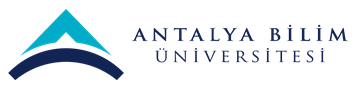 AKTS DERS TANITIM FORMUAKTS DERS TANITIM FORMUAKTS DERS TANITIM FORMUAKTS DERS TANITIM FORMUAKTS DERS TANITIM FORMUAKTS DERS TANITIM FORMUAKTS DERS TANITIM FORMUAKTS DERS TANITIM FORMUAKTS DERS TANITIM FORMUAKTS DERS TANITIM FORMUAKTS DERS TANITIM FORMUAKTS DERS TANITIM FORMUAKTS DERS TANITIM FORMUAKTS DERS TANITIM FORMUAKTS DERS TANITIM FORMUAKTS DERS TANITIM FORMUAKTS DERS TANITIM FORMUAKTS DERS TANITIM FORMUAKTS DERS TANITIM FORMUAKTS DERS TANITIM FORMUAKTS DERS TANITIM FORMUAKTS DERS TANITIM FORMUAKTS DERS TANITIM FORMUI. BÖLÜM (Senato Onayı)I. BÖLÜM (Senato Onayı)I. BÖLÜM (Senato Onayı)I. BÖLÜM (Senato Onayı)I. BÖLÜM (Senato Onayı)I. BÖLÜM (Senato Onayı)I. BÖLÜM (Senato Onayı)I. BÖLÜM (Senato Onayı)I. BÖLÜM (Senato Onayı)I. BÖLÜM (Senato Onayı)I. BÖLÜM (Senato Onayı)I. BÖLÜM (Senato Onayı)I. BÖLÜM (Senato Onayı)I. BÖLÜM (Senato Onayı)I. BÖLÜM (Senato Onayı)I. BÖLÜM (Senato Onayı)I. BÖLÜM (Senato Onayı)I. BÖLÜM (Senato Onayı)I. BÖLÜM (Senato Onayı)I. BÖLÜM (Senato Onayı)I. BÖLÜM (Senato Onayı)I. BÖLÜM (Senato Onayı)I. BÖLÜM (Senato Onayı)I. BÖLÜM (Senato Onayı)I. BÖLÜM (Senato Onayı)I. BÖLÜM (Senato Onayı)I. BÖLÜM (Senato Onayı)I. BÖLÜM (Senato Onayı)I. BÖLÜM (Senato Onayı)Dersi Açan Fakülte /YOİktisadi ve İdari Bilimler Fakültesiİktisadi ve İdari Bilimler Fakültesiİktisadi ve İdari Bilimler Fakültesiİktisadi ve İdari Bilimler Fakültesiİktisadi ve İdari Bilimler Fakültesiİktisadi ve İdari Bilimler Fakültesiİktisadi ve İdari Bilimler Fakültesiİktisadi ve İdari Bilimler Fakültesiİktisadi ve İdari Bilimler Fakültesiİktisadi ve İdari Bilimler Fakültesiİktisadi ve İdari Bilimler Fakültesiİktisadi ve İdari Bilimler Fakültesiİktisadi ve İdari Bilimler Fakültesiİktisadi ve İdari Bilimler Fakültesiİktisadi ve İdari Bilimler Fakültesiİktisadi ve İdari Bilimler Fakültesiİktisadi ve İdari Bilimler Fakültesiİktisadi ve İdari Bilimler Fakültesiİktisadi ve İdari Bilimler Fakültesiİktisadi ve İdari Bilimler Fakültesiİktisadi ve İdari Bilimler Fakültesiİktisadi ve İdari Bilimler Fakültesiİktisadi ve İdari Bilimler Fakültesiİktisadi ve İdari Bilimler Fakültesiİktisadi ve İdari Bilimler Fakültesiİktisadi ve İdari Bilimler Fakültesiİktisadi ve İdari Bilimler Fakültesiİktisadi ve İdari Bilimler FakültesiDersi Açan BölümİşletmeİşletmeİşletmeİşletmeİşletmeİşletmeİşletmeİşletmeİşletmeİşletmeİşletmeİşletmeİşletmeİşletmeİşletmeİşletmeİşletmeİşletmeİşletmeİşletmeİşletmeİşletmeİşletmeİşletmeİşletmeİşletmeİşletmeİşletmeDersi Alan Program (lar)Lisans ÖğrencileriLisans ÖğrencileriLisans ÖğrencileriLisans ÖğrencileriLisans ÖğrencileriLisans ÖğrencileriLisans ÖğrencileriLisans ÖğrencileriLisans ÖğrencileriLisans ÖğrencileriLisans ÖğrencileriLisans ÖğrencileriLisans ÖğrencileriLisans ÖğrencileriSeçmeliSeçmeliSeçmeliSeçmeliSeçmeliSeçmeliSeçmeliSeçmeliSeçmeliSeçmeliSeçmeliSeçmeliSeçmeliSeçmeliDersi Alan Program (lar)Dersi Alan Program (lar)Ders Kodu BUSI 484BUSI 484BUSI 484BUSI 484BUSI 484BUSI 484BUSI 484BUSI 484BUSI 484BUSI 484BUSI 484BUSI 484BUSI 484BUSI 484BUSI 484BUSI 484BUSI 484BUSI 484BUSI 484BUSI 484BUSI 484BUSI 484BUSI 484BUSI 484BUSI 484BUSI 484BUSI 484BUSI 484Ders AdıLiderlik ve YönetimLiderlik ve YönetimLiderlik ve YönetimLiderlik ve YönetimLiderlik ve YönetimLiderlik ve YönetimLiderlik ve YönetimLiderlik ve YönetimLiderlik ve YönetimLiderlik ve YönetimLiderlik ve YönetimLiderlik ve YönetimLiderlik ve YönetimLiderlik ve YönetimLiderlik ve YönetimLiderlik ve YönetimLiderlik ve YönetimLiderlik ve YönetimLiderlik ve YönetimLiderlik ve YönetimLiderlik ve YönetimLiderlik ve YönetimLiderlik ve YönetimLiderlik ve YönetimLiderlik ve YönetimLiderlik ve YönetimLiderlik ve YönetimLiderlik ve YönetimÖğretim dili İngilizceİngilizceİngilizceİngilizceİngilizceİngilizceİngilizceİngilizceİngilizceİngilizceİngilizceİngilizceİngilizceİngilizceİngilizceİngilizceİngilizceİngilizceİngilizceİngilizceİngilizceİngilizceİngilizceİngilizceİngilizceİngilizceİngilizceİngilizceDers TürüTeorik Ders; Yüz-yüze ve projeTeorik Ders; Yüz-yüze ve projeTeorik Ders; Yüz-yüze ve projeTeorik Ders; Yüz-yüze ve projeTeorik Ders; Yüz-yüze ve projeTeorik Ders; Yüz-yüze ve projeTeorik Ders; Yüz-yüze ve projeTeorik Ders; Yüz-yüze ve projeTeorik Ders; Yüz-yüze ve projeTeorik Ders; Yüz-yüze ve projeTeorik Ders; Yüz-yüze ve projeTeorik Ders; Yüz-yüze ve projeTeorik Ders; Yüz-yüze ve projeTeorik Ders; Yüz-yüze ve projeTeorik Ders; Yüz-yüze ve projeTeorik Ders; Yüz-yüze ve projeTeorik Ders; Yüz-yüze ve projeTeorik Ders; Yüz-yüze ve projeTeorik Ders; Yüz-yüze ve projeTeorik Ders; Yüz-yüze ve projeTeorik Ders; Yüz-yüze ve projeTeorik Ders; Yüz-yüze ve projeTeorik Ders; Yüz-yüze ve projeTeorik Ders; Yüz-yüze ve projeTeorik Ders; Yüz-yüze ve projeTeorik Ders; Yüz-yüze ve projeTeorik Ders; Yüz-yüze ve projeTeorik Ders; Yüz-yüze ve projeDers SeviyesiLisans DüzeyiLisans DüzeyiLisans DüzeyiLisans DüzeyiLisans DüzeyiLisans DüzeyiLisans DüzeyiLisans DüzeyiLisans DüzeyiLisans DüzeyiLisans DüzeyiLisans DüzeyiLisans DüzeyiLisans DüzeyiLisans DüzeyiLisans DüzeyiLisans DüzeyiLisans DüzeyiLisans DüzeyiLisans DüzeyiLisans DüzeyiLisans DüzeyiLisans DüzeyiLisans DüzeyiLisans DüzeyiLisans DüzeyiLisans DüzeyiLisans DüzeyiHaftalık Ders SaatiDers: 3Ders: 3Ders: 3Ders: 3Ders: 3Ders: 3Lab: Lab: Lab: Lab: Uygulama:Uygulama:Pratik: Pratik: Pratik: Pratik: Pratik: Stüdyo: Stüdyo: Stüdyo: Stüdyo: Stüdyo: Diğer: Diğer: Diğer: Diğer: Diğer: Diğer: AKTS Kredisi6666666666666666666666666666Notlandırma TürüHarf NotuHarf NotuHarf NotuHarf NotuHarf NotuHarf NotuHarf NotuHarf NotuHarf NotuHarf NotuHarf NotuHarf NotuHarf NotuHarf NotuHarf NotuHarf NotuHarf NotuHarf NotuHarf NotuHarf NotuHarf NotuHarf NotuHarf NotuHarf NotuHarf NotuHarf NotuHarf NotuHarf NotuÖn koşul/larBUSI 102BUSI 102BUSI 102BUSI 102BUSI 102BUSI 102BUSI 102BUSI 102BUSI 102BUSI 102BUSI 102BUSI 102BUSI 102BUSI 102BUSI 102BUSI 102BUSI 102BUSI 102BUSI 102BUSI 102BUSI 102BUSI 102BUSI 102BUSI 102BUSI 102BUSI 102BUSI 102BUSI 102Yan koşul/larKayıt KısıtlamasıDersin Amacı Bu dersin amacı, öğrencileri liderlik ve takım oluşturma teorisi ve uygulaması ile tanıştırmaktır. Bu ders, öğrencilere lider olarak güçlü ve zayıf yanlarını değerlendirebilme ve liderlik becerilerini besleme ve geliştirme fırsatını verecektir.Bu dersin amacı, öğrencileri liderlik ve takım oluşturma teorisi ve uygulaması ile tanıştırmaktır. Bu ders, öğrencilere lider olarak güçlü ve zayıf yanlarını değerlendirebilme ve liderlik becerilerini besleme ve geliştirme fırsatını verecektir.Bu dersin amacı, öğrencileri liderlik ve takım oluşturma teorisi ve uygulaması ile tanıştırmaktır. Bu ders, öğrencilere lider olarak güçlü ve zayıf yanlarını değerlendirebilme ve liderlik becerilerini besleme ve geliştirme fırsatını verecektir.Bu dersin amacı, öğrencileri liderlik ve takım oluşturma teorisi ve uygulaması ile tanıştırmaktır. Bu ders, öğrencilere lider olarak güçlü ve zayıf yanlarını değerlendirebilme ve liderlik becerilerini besleme ve geliştirme fırsatını verecektir.Bu dersin amacı, öğrencileri liderlik ve takım oluşturma teorisi ve uygulaması ile tanıştırmaktır. Bu ders, öğrencilere lider olarak güçlü ve zayıf yanlarını değerlendirebilme ve liderlik becerilerini besleme ve geliştirme fırsatını verecektir.Bu dersin amacı, öğrencileri liderlik ve takım oluşturma teorisi ve uygulaması ile tanıştırmaktır. Bu ders, öğrencilere lider olarak güçlü ve zayıf yanlarını değerlendirebilme ve liderlik becerilerini besleme ve geliştirme fırsatını verecektir.Bu dersin amacı, öğrencileri liderlik ve takım oluşturma teorisi ve uygulaması ile tanıştırmaktır. Bu ders, öğrencilere lider olarak güçlü ve zayıf yanlarını değerlendirebilme ve liderlik becerilerini besleme ve geliştirme fırsatını verecektir.Bu dersin amacı, öğrencileri liderlik ve takım oluşturma teorisi ve uygulaması ile tanıştırmaktır. Bu ders, öğrencilere lider olarak güçlü ve zayıf yanlarını değerlendirebilme ve liderlik becerilerini besleme ve geliştirme fırsatını verecektir.Bu dersin amacı, öğrencileri liderlik ve takım oluşturma teorisi ve uygulaması ile tanıştırmaktır. Bu ders, öğrencilere lider olarak güçlü ve zayıf yanlarını değerlendirebilme ve liderlik becerilerini besleme ve geliştirme fırsatını verecektir.Bu dersin amacı, öğrencileri liderlik ve takım oluşturma teorisi ve uygulaması ile tanıştırmaktır. Bu ders, öğrencilere lider olarak güçlü ve zayıf yanlarını değerlendirebilme ve liderlik becerilerini besleme ve geliştirme fırsatını verecektir.Bu dersin amacı, öğrencileri liderlik ve takım oluşturma teorisi ve uygulaması ile tanıştırmaktır. Bu ders, öğrencilere lider olarak güçlü ve zayıf yanlarını değerlendirebilme ve liderlik becerilerini besleme ve geliştirme fırsatını verecektir.Bu dersin amacı, öğrencileri liderlik ve takım oluşturma teorisi ve uygulaması ile tanıştırmaktır. Bu ders, öğrencilere lider olarak güçlü ve zayıf yanlarını değerlendirebilme ve liderlik becerilerini besleme ve geliştirme fırsatını verecektir.Bu dersin amacı, öğrencileri liderlik ve takım oluşturma teorisi ve uygulaması ile tanıştırmaktır. Bu ders, öğrencilere lider olarak güçlü ve zayıf yanlarını değerlendirebilme ve liderlik becerilerini besleme ve geliştirme fırsatını verecektir.Bu dersin amacı, öğrencileri liderlik ve takım oluşturma teorisi ve uygulaması ile tanıştırmaktır. Bu ders, öğrencilere lider olarak güçlü ve zayıf yanlarını değerlendirebilme ve liderlik becerilerini besleme ve geliştirme fırsatını verecektir.Bu dersin amacı, öğrencileri liderlik ve takım oluşturma teorisi ve uygulaması ile tanıştırmaktır. Bu ders, öğrencilere lider olarak güçlü ve zayıf yanlarını değerlendirebilme ve liderlik becerilerini besleme ve geliştirme fırsatını verecektir.Bu dersin amacı, öğrencileri liderlik ve takım oluşturma teorisi ve uygulaması ile tanıştırmaktır. Bu ders, öğrencilere lider olarak güçlü ve zayıf yanlarını değerlendirebilme ve liderlik becerilerini besleme ve geliştirme fırsatını verecektir.Bu dersin amacı, öğrencileri liderlik ve takım oluşturma teorisi ve uygulaması ile tanıştırmaktır. Bu ders, öğrencilere lider olarak güçlü ve zayıf yanlarını değerlendirebilme ve liderlik becerilerini besleme ve geliştirme fırsatını verecektir.Bu dersin amacı, öğrencileri liderlik ve takım oluşturma teorisi ve uygulaması ile tanıştırmaktır. Bu ders, öğrencilere lider olarak güçlü ve zayıf yanlarını değerlendirebilme ve liderlik becerilerini besleme ve geliştirme fırsatını verecektir.Bu dersin amacı, öğrencileri liderlik ve takım oluşturma teorisi ve uygulaması ile tanıştırmaktır. Bu ders, öğrencilere lider olarak güçlü ve zayıf yanlarını değerlendirebilme ve liderlik becerilerini besleme ve geliştirme fırsatını verecektir.Bu dersin amacı, öğrencileri liderlik ve takım oluşturma teorisi ve uygulaması ile tanıştırmaktır. Bu ders, öğrencilere lider olarak güçlü ve zayıf yanlarını değerlendirebilme ve liderlik becerilerini besleme ve geliştirme fırsatını verecektir.Bu dersin amacı, öğrencileri liderlik ve takım oluşturma teorisi ve uygulaması ile tanıştırmaktır. Bu ders, öğrencilere lider olarak güçlü ve zayıf yanlarını değerlendirebilme ve liderlik becerilerini besleme ve geliştirme fırsatını verecektir.Bu dersin amacı, öğrencileri liderlik ve takım oluşturma teorisi ve uygulaması ile tanıştırmaktır. Bu ders, öğrencilere lider olarak güçlü ve zayıf yanlarını değerlendirebilme ve liderlik becerilerini besleme ve geliştirme fırsatını verecektir.Bu dersin amacı, öğrencileri liderlik ve takım oluşturma teorisi ve uygulaması ile tanıştırmaktır. Bu ders, öğrencilere lider olarak güçlü ve zayıf yanlarını değerlendirebilme ve liderlik becerilerini besleme ve geliştirme fırsatını verecektir.Bu dersin amacı, öğrencileri liderlik ve takım oluşturma teorisi ve uygulaması ile tanıştırmaktır. Bu ders, öğrencilere lider olarak güçlü ve zayıf yanlarını değerlendirebilme ve liderlik becerilerini besleme ve geliştirme fırsatını verecektir.Bu dersin amacı, öğrencileri liderlik ve takım oluşturma teorisi ve uygulaması ile tanıştırmaktır. Bu ders, öğrencilere lider olarak güçlü ve zayıf yanlarını değerlendirebilme ve liderlik becerilerini besleme ve geliştirme fırsatını verecektir.Bu dersin amacı, öğrencileri liderlik ve takım oluşturma teorisi ve uygulaması ile tanıştırmaktır. Bu ders, öğrencilere lider olarak güçlü ve zayıf yanlarını değerlendirebilme ve liderlik becerilerini besleme ve geliştirme fırsatını verecektir.Bu dersin amacı, öğrencileri liderlik ve takım oluşturma teorisi ve uygulaması ile tanıştırmaktır. Bu ders, öğrencilere lider olarak güçlü ve zayıf yanlarını değerlendirebilme ve liderlik becerilerini besleme ve geliştirme fırsatını verecektir.Bu dersin amacı, öğrencileri liderlik ve takım oluşturma teorisi ve uygulaması ile tanıştırmaktır. Bu ders, öğrencilere lider olarak güçlü ve zayıf yanlarını değerlendirebilme ve liderlik becerilerini besleme ve geliştirme fırsatını verecektir.Ders İçeriği Bu ders liderlik teorisi ve pratiğine giriş niteliğindedir. Ders, liderlik ile ilgili literatürün çeşitli yönlerini inceleyecektir; liderlik becerileri geliştirmek için pratik sağlamak ve kendini yansıtma için kişisel deneyimler sunmak gibi. Bu faaliyetlerin toplamı, liderliği anlamak, uygulamak ve öğrenmek isteyen öğrenciler için bir temel oluşturacaktır. Derste, liderlik ile ilgili okumalar, teorik dersler, sınıf tartışmaları, konuk konuşmacılar ve ödevler gibi özellikler bulunmaktadır. Ders için liderlik ile ilgili önceden edinilmiş bir birikim gerekmemektedir.Bu ders liderlik teorisi ve pratiğine giriş niteliğindedir. Ders, liderlik ile ilgili literatürün çeşitli yönlerini inceleyecektir; liderlik becerileri geliştirmek için pratik sağlamak ve kendini yansıtma için kişisel deneyimler sunmak gibi. Bu faaliyetlerin toplamı, liderliği anlamak, uygulamak ve öğrenmek isteyen öğrenciler için bir temel oluşturacaktır. Derste, liderlik ile ilgili okumalar, teorik dersler, sınıf tartışmaları, konuk konuşmacılar ve ödevler gibi özellikler bulunmaktadır. Ders için liderlik ile ilgili önceden edinilmiş bir birikim gerekmemektedir.Bu ders liderlik teorisi ve pratiğine giriş niteliğindedir. Ders, liderlik ile ilgili literatürün çeşitli yönlerini inceleyecektir; liderlik becerileri geliştirmek için pratik sağlamak ve kendini yansıtma için kişisel deneyimler sunmak gibi. Bu faaliyetlerin toplamı, liderliği anlamak, uygulamak ve öğrenmek isteyen öğrenciler için bir temel oluşturacaktır. Derste, liderlik ile ilgili okumalar, teorik dersler, sınıf tartışmaları, konuk konuşmacılar ve ödevler gibi özellikler bulunmaktadır. Ders için liderlik ile ilgili önceden edinilmiş bir birikim gerekmemektedir.Bu ders liderlik teorisi ve pratiğine giriş niteliğindedir. Ders, liderlik ile ilgili literatürün çeşitli yönlerini inceleyecektir; liderlik becerileri geliştirmek için pratik sağlamak ve kendini yansıtma için kişisel deneyimler sunmak gibi. Bu faaliyetlerin toplamı, liderliği anlamak, uygulamak ve öğrenmek isteyen öğrenciler için bir temel oluşturacaktır. Derste, liderlik ile ilgili okumalar, teorik dersler, sınıf tartışmaları, konuk konuşmacılar ve ödevler gibi özellikler bulunmaktadır. Ders için liderlik ile ilgili önceden edinilmiş bir birikim gerekmemektedir.Bu ders liderlik teorisi ve pratiğine giriş niteliğindedir. Ders, liderlik ile ilgili literatürün çeşitli yönlerini inceleyecektir; liderlik becerileri geliştirmek için pratik sağlamak ve kendini yansıtma için kişisel deneyimler sunmak gibi. Bu faaliyetlerin toplamı, liderliği anlamak, uygulamak ve öğrenmek isteyen öğrenciler için bir temel oluşturacaktır. Derste, liderlik ile ilgili okumalar, teorik dersler, sınıf tartışmaları, konuk konuşmacılar ve ödevler gibi özellikler bulunmaktadır. Ders için liderlik ile ilgili önceden edinilmiş bir birikim gerekmemektedir.Bu ders liderlik teorisi ve pratiğine giriş niteliğindedir. Ders, liderlik ile ilgili literatürün çeşitli yönlerini inceleyecektir; liderlik becerileri geliştirmek için pratik sağlamak ve kendini yansıtma için kişisel deneyimler sunmak gibi. Bu faaliyetlerin toplamı, liderliği anlamak, uygulamak ve öğrenmek isteyen öğrenciler için bir temel oluşturacaktır. Derste, liderlik ile ilgili okumalar, teorik dersler, sınıf tartışmaları, konuk konuşmacılar ve ödevler gibi özellikler bulunmaktadır. Ders için liderlik ile ilgili önceden edinilmiş bir birikim gerekmemektedir.Bu ders liderlik teorisi ve pratiğine giriş niteliğindedir. Ders, liderlik ile ilgili literatürün çeşitli yönlerini inceleyecektir; liderlik becerileri geliştirmek için pratik sağlamak ve kendini yansıtma için kişisel deneyimler sunmak gibi. Bu faaliyetlerin toplamı, liderliği anlamak, uygulamak ve öğrenmek isteyen öğrenciler için bir temel oluşturacaktır. Derste, liderlik ile ilgili okumalar, teorik dersler, sınıf tartışmaları, konuk konuşmacılar ve ödevler gibi özellikler bulunmaktadır. Ders için liderlik ile ilgili önceden edinilmiş bir birikim gerekmemektedir.Bu ders liderlik teorisi ve pratiğine giriş niteliğindedir. Ders, liderlik ile ilgili literatürün çeşitli yönlerini inceleyecektir; liderlik becerileri geliştirmek için pratik sağlamak ve kendini yansıtma için kişisel deneyimler sunmak gibi. Bu faaliyetlerin toplamı, liderliği anlamak, uygulamak ve öğrenmek isteyen öğrenciler için bir temel oluşturacaktır. Derste, liderlik ile ilgili okumalar, teorik dersler, sınıf tartışmaları, konuk konuşmacılar ve ödevler gibi özellikler bulunmaktadır. Ders için liderlik ile ilgili önceden edinilmiş bir birikim gerekmemektedir.Bu ders liderlik teorisi ve pratiğine giriş niteliğindedir. Ders, liderlik ile ilgili literatürün çeşitli yönlerini inceleyecektir; liderlik becerileri geliştirmek için pratik sağlamak ve kendini yansıtma için kişisel deneyimler sunmak gibi. Bu faaliyetlerin toplamı, liderliği anlamak, uygulamak ve öğrenmek isteyen öğrenciler için bir temel oluşturacaktır. Derste, liderlik ile ilgili okumalar, teorik dersler, sınıf tartışmaları, konuk konuşmacılar ve ödevler gibi özellikler bulunmaktadır. Ders için liderlik ile ilgili önceden edinilmiş bir birikim gerekmemektedir.Bu ders liderlik teorisi ve pratiğine giriş niteliğindedir. Ders, liderlik ile ilgili literatürün çeşitli yönlerini inceleyecektir; liderlik becerileri geliştirmek için pratik sağlamak ve kendini yansıtma için kişisel deneyimler sunmak gibi. Bu faaliyetlerin toplamı, liderliği anlamak, uygulamak ve öğrenmek isteyen öğrenciler için bir temel oluşturacaktır. Derste, liderlik ile ilgili okumalar, teorik dersler, sınıf tartışmaları, konuk konuşmacılar ve ödevler gibi özellikler bulunmaktadır. Ders için liderlik ile ilgili önceden edinilmiş bir birikim gerekmemektedir.Bu ders liderlik teorisi ve pratiğine giriş niteliğindedir. Ders, liderlik ile ilgili literatürün çeşitli yönlerini inceleyecektir; liderlik becerileri geliştirmek için pratik sağlamak ve kendini yansıtma için kişisel deneyimler sunmak gibi. Bu faaliyetlerin toplamı, liderliği anlamak, uygulamak ve öğrenmek isteyen öğrenciler için bir temel oluşturacaktır. Derste, liderlik ile ilgili okumalar, teorik dersler, sınıf tartışmaları, konuk konuşmacılar ve ödevler gibi özellikler bulunmaktadır. Ders için liderlik ile ilgili önceden edinilmiş bir birikim gerekmemektedir.Bu ders liderlik teorisi ve pratiğine giriş niteliğindedir. Ders, liderlik ile ilgili literatürün çeşitli yönlerini inceleyecektir; liderlik becerileri geliştirmek için pratik sağlamak ve kendini yansıtma için kişisel deneyimler sunmak gibi. Bu faaliyetlerin toplamı, liderliği anlamak, uygulamak ve öğrenmek isteyen öğrenciler için bir temel oluşturacaktır. Derste, liderlik ile ilgili okumalar, teorik dersler, sınıf tartışmaları, konuk konuşmacılar ve ödevler gibi özellikler bulunmaktadır. Ders için liderlik ile ilgili önceden edinilmiş bir birikim gerekmemektedir.Bu ders liderlik teorisi ve pratiğine giriş niteliğindedir. Ders, liderlik ile ilgili literatürün çeşitli yönlerini inceleyecektir; liderlik becerileri geliştirmek için pratik sağlamak ve kendini yansıtma için kişisel deneyimler sunmak gibi. Bu faaliyetlerin toplamı, liderliği anlamak, uygulamak ve öğrenmek isteyen öğrenciler için bir temel oluşturacaktır. Derste, liderlik ile ilgili okumalar, teorik dersler, sınıf tartışmaları, konuk konuşmacılar ve ödevler gibi özellikler bulunmaktadır. Ders için liderlik ile ilgili önceden edinilmiş bir birikim gerekmemektedir.Bu ders liderlik teorisi ve pratiğine giriş niteliğindedir. Ders, liderlik ile ilgili literatürün çeşitli yönlerini inceleyecektir; liderlik becerileri geliştirmek için pratik sağlamak ve kendini yansıtma için kişisel deneyimler sunmak gibi. Bu faaliyetlerin toplamı, liderliği anlamak, uygulamak ve öğrenmek isteyen öğrenciler için bir temel oluşturacaktır. Derste, liderlik ile ilgili okumalar, teorik dersler, sınıf tartışmaları, konuk konuşmacılar ve ödevler gibi özellikler bulunmaktadır. Ders için liderlik ile ilgili önceden edinilmiş bir birikim gerekmemektedir.Bu ders liderlik teorisi ve pratiğine giriş niteliğindedir. Ders, liderlik ile ilgili literatürün çeşitli yönlerini inceleyecektir; liderlik becerileri geliştirmek için pratik sağlamak ve kendini yansıtma için kişisel deneyimler sunmak gibi. Bu faaliyetlerin toplamı, liderliği anlamak, uygulamak ve öğrenmek isteyen öğrenciler için bir temel oluşturacaktır. Derste, liderlik ile ilgili okumalar, teorik dersler, sınıf tartışmaları, konuk konuşmacılar ve ödevler gibi özellikler bulunmaktadır. Ders için liderlik ile ilgili önceden edinilmiş bir birikim gerekmemektedir.Bu ders liderlik teorisi ve pratiğine giriş niteliğindedir. Ders, liderlik ile ilgili literatürün çeşitli yönlerini inceleyecektir; liderlik becerileri geliştirmek için pratik sağlamak ve kendini yansıtma için kişisel deneyimler sunmak gibi. Bu faaliyetlerin toplamı, liderliği anlamak, uygulamak ve öğrenmek isteyen öğrenciler için bir temel oluşturacaktır. Derste, liderlik ile ilgili okumalar, teorik dersler, sınıf tartışmaları, konuk konuşmacılar ve ödevler gibi özellikler bulunmaktadır. Ders için liderlik ile ilgili önceden edinilmiş bir birikim gerekmemektedir.Bu ders liderlik teorisi ve pratiğine giriş niteliğindedir. Ders, liderlik ile ilgili literatürün çeşitli yönlerini inceleyecektir; liderlik becerileri geliştirmek için pratik sağlamak ve kendini yansıtma için kişisel deneyimler sunmak gibi. Bu faaliyetlerin toplamı, liderliği anlamak, uygulamak ve öğrenmek isteyen öğrenciler için bir temel oluşturacaktır. Derste, liderlik ile ilgili okumalar, teorik dersler, sınıf tartışmaları, konuk konuşmacılar ve ödevler gibi özellikler bulunmaktadır. Ders için liderlik ile ilgili önceden edinilmiş bir birikim gerekmemektedir.Bu ders liderlik teorisi ve pratiğine giriş niteliğindedir. Ders, liderlik ile ilgili literatürün çeşitli yönlerini inceleyecektir; liderlik becerileri geliştirmek için pratik sağlamak ve kendini yansıtma için kişisel deneyimler sunmak gibi. Bu faaliyetlerin toplamı, liderliği anlamak, uygulamak ve öğrenmek isteyen öğrenciler için bir temel oluşturacaktır. Derste, liderlik ile ilgili okumalar, teorik dersler, sınıf tartışmaları, konuk konuşmacılar ve ödevler gibi özellikler bulunmaktadır. Ders için liderlik ile ilgili önceden edinilmiş bir birikim gerekmemektedir.Bu ders liderlik teorisi ve pratiğine giriş niteliğindedir. Ders, liderlik ile ilgili literatürün çeşitli yönlerini inceleyecektir; liderlik becerileri geliştirmek için pratik sağlamak ve kendini yansıtma için kişisel deneyimler sunmak gibi. Bu faaliyetlerin toplamı, liderliği anlamak, uygulamak ve öğrenmek isteyen öğrenciler için bir temel oluşturacaktır. Derste, liderlik ile ilgili okumalar, teorik dersler, sınıf tartışmaları, konuk konuşmacılar ve ödevler gibi özellikler bulunmaktadır. Ders için liderlik ile ilgili önceden edinilmiş bir birikim gerekmemektedir.Bu ders liderlik teorisi ve pratiğine giriş niteliğindedir. Ders, liderlik ile ilgili literatürün çeşitli yönlerini inceleyecektir; liderlik becerileri geliştirmek için pratik sağlamak ve kendini yansıtma için kişisel deneyimler sunmak gibi. Bu faaliyetlerin toplamı, liderliği anlamak, uygulamak ve öğrenmek isteyen öğrenciler için bir temel oluşturacaktır. Derste, liderlik ile ilgili okumalar, teorik dersler, sınıf tartışmaları, konuk konuşmacılar ve ödevler gibi özellikler bulunmaktadır. Ders için liderlik ile ilgili önceden edinilmiş bir birikim gerekmemektedir.Bu ders liderlik teorisi ve pratiğine giriş niteliğindedir. Ders, liderlik ile ilgili literatürün çeşitli yönlerini inceleyecektir; liderlik becerileri geliştirmek için pratik sağlamak ve kendini yansıtma için kişisel deneyimler sunmak gibi. Bu faaliyetlerin toplamı, liderliği anlamak, uygulamak ve öğrenmek isteyen öğrenciler için bir temel oluşturacaktır. Derste, liderlik ile ilgili okumalar, teorik dersler, sınıf tartışmaları, konuk konuşmacılar ve ödevler gibi özellikler bulunmaktadır. Ders için liderlik ile ilgili önceden edinilmiş bir birikim gerekmemektedir.Bu ders liderlik teorisi ve pratiğine giriş niteliğindedir. Ders, liderlik ile ilgili literatürün çeşitli yönlerini inceleyecektir; liderlik becerileri geliştirmek için pratik sağlamak ve kendini yansıtma için kişisel deneyimler sunmak gibi. Bu faaliyetlerin toplamı, liderliği anlamak, uygulamak ve öğrenmek isteyen öğrenciler için bir temel oluşturacaktır. Derste, liderlik ile ilgili okumalar, teorik dersler, sınıf tartışmaları, konuk konuşmacılar ve ödevler gibi özellikler bulunmaktadır. Ders için liderlik ile ilgili önceden edinilmiş bir birikim gerekmemektedir.Bu ders liderlik teorisi ve pratiğine giriş niteliğindedir. Ders, liderlik ile ilgili literatürün çeşitli yönlerini inceleyecektir; liderlik becerileri geliştirmek için pratik sağlamak ve kendini yansıtma için kişisel deneyimler sunmak gibi. Bu faaliyetlerin toplamı, liderliği anlamak, uygulamak ve öğrenmek isteyen öğrenciler için bir temel oluşturacaktır. Derste, liderlik ile ilgili okumalar, teorik dersler, sınıf tartışmaları, konuk konuşmacılar ve ödevler gibi özellikler bulunmaktadır. Ders için liderlik ile ilgili önceden edinilmiş bir birikim gerekmemektedir.Bu ders liderlik teorisi ve pratiğine giriş niteliğindedir. Ders, liderlik ile ilgili literatürün çeşitli yönlerini inceleyecektir; liderlik becerileri geliştirmek için pratik sağlamak ve kendini yansıtma için kişisel deneyimler sunmak gibi. Bu faaliyetlerin toplamı, liderliği anlamak, uygulamak ve öğrenmek isteyen öğrenciler için bir temel oluşturacaktır. Derste, liderlik ile ilgili okumalar, teorik dersler, sınıf tartışmaları, konuk konuşmacılar ve ödevler gibi özellikler bulunmaktadır. Ders için liderlik ile ilgili önceden edinilmiş bir birikim gerekmemektedir.Bu ders liderlik teorisi ve pratiğine giriş niteliğindedir. Ders, liderlik ile ilgili literatürün çeşitli yönlerini inceleyecektir; liderlik becerileri geliştirmek için pratik sağlamak ve kendini yansıtma için kişisel deneyimler sunmak gibi. Bu faaliyetlerin toplamı, liderliği anlamak, uygulamak ve öğrenmek isteyen öğrenciler için bir temel oluşturacaktır. Derste, liderlik ile ilgili okumalar, teorik dersler, sınıf tartışmaları, konuk konuşmacılar ve ödevler gibi özellikler bulunmaktadır. Ders için liderlik ile ilgili önceden edinilmiş bir birikim gerekmemektedir.Bu ders liderlik teorisi ve pratiğine giriş niteliğindedir. Ders, liderlik ile ilgili literatürün çeşitli yönlerini inceleyecektir; liderlik becerileri geliştirmek için pratik sağlamak ve kendini yansıtma için kişisel deneyimler sunmak gibi. Bu faaliyetlerin toplamı, liderliği anlamak, uygulamak ve öğrenmek isteyen öğrenciler için bir temel oluşturacaktır. Derste, liderlik ile ilgili okumalar, teorik dersler, sınıf tartışmaları, konuk konuşmacılar ve ödevler gibi özellikler bulunmaktadır. Ders için liderlik ile ilgili önceden edinilmiş bir birikim gerekmemektedir.Bu ders liderlik teorisi ve pratiğine giriş niteliğindedir. Ders, liderlik ile ilgili literatürün çeşitli yönlerini inceleyecektir; liderlik becerileri geliştirmek için pratik sağlamak ve kendini yansıtma için kişisel deneyimler sunmak gibi. Bu faaliyetlerin toplamı, liderliği anlamak, uygulamak ve öğrenmek isteyen öğrenciler için bir temel oluşturacaktır. Derste, liderlik ile ilgili okumalar, teorik dersler, sınıf tartışmaları, konuk konuşmacılar ve ödevler gibi özellikler bulunmaktadır. Ders için liderlik ile ilgili önceden edinilmiş bir birikim gerekmemektedir.Bu ders liderlik teorisi ve pratiğine giriş niteliğindedir. Ders, liderlik ile ilgili literatürün çeşitli yönlerini inceleyecektir; liderlik becerileri geliştirmek için pratik sağlamak ve kendini yansıtma için kişisel deneyimler sunmak gibi. Bu faaliyetlerin toplamı, liderliği anlamak, uygulamak ve öğrenmek isteyen öğrenciler için bir temel oluşturacaktır. Derste, liderlik ile ilgili okumalar, teorik dersler, sınıf tartışmaları, konuk konuşmacılar ve ödevler gibi özellikler bulunmaktadır. Ders için liderlik ile ilgili önceden edinilmiş bir birikim gerekmemektedir.Öğrenim Çıktıları ÖÇ1ÖÇ1ÖÇ1ÖÇ1Dersi başarıyla tamamlayan öğrenciler:
• Liderliğin temel kavramlarını ve bir liderin özelliklerini anlayacaktır,
• Farklı liderlik yaklaşımlarını tanımlayacak ve kendini bir lider olarak anlayabilecektir,
• Günümüzün değişen dünyasında kritik olan liderlik becerilerini belirleyebilecektir,
• İyi bir lider olmak için gerekli olan değerleri, etiği ve ilkeleri tartışabilecektir,
• Başkalarının önünde bir lider olarak rahat bir şekilde konuşabilecektir,
• Küçük bir grup ortamında, başarılı takım liderliğini uygulayabilmek için gerekli becerileri gösterebilecektir.Dersi başarıyla tamamlayan öğrenciler:
• Liderliğin temel kavramlarını ve bir liderin özelliklerini anlayacaktır,
• Farklı liderlik yaklaşımlarını tanımlayacak ve kendini bir lider olarak anlayabilecektir,
• Günümüzün değişen dünyasında kritik olan liderlik becerilerini belirleyebilecektir,
• İyi bir lider olmak için gerekli olan değerleri, etiği ve ilkeleri tartışabilecektir,
• Başkalarının önünde bir lider olarak rahat bir şekilde konuşabilecektir,
• Küçük bir grup ortamında, başarılı takım liderliğini uygulayabilmek için gerekli becerileri gösterebilecektir.Dersi başarıyla tamamlayan öğrenciler:
• Liderliğin temel kavramlarını ve bir liderin özelliklerini anlayacaktır,
• Farklı liderlik yaklaşımlarını tanımlayacak ve kendini bir lider olarak anlayabilecektir,
• Günümüzün değişen dünyasında kritik olan liderlik becerilerini belirleyebilecektir,
• İyi bir lider olmak için gerekli olan değerleri, etiği ve ilkeleri tartışabilecektir,
• Başkalarının önünde bir lider olarak rahat bir şekilde konuşabilecektir,
• Küçük bir grup ortamında, başarılı takım liderliğini uygulayabilmek için gerekli becerileri gösterebilecektir.Dersi başarıyla tamamlayan öğrenciler:
• Liderliğin temel kavramlarını ve bir liderin özelliklerini anlayacaktır,
• Farklı liderlik yaklaşımlarını tanımlayacak ve kendini bir lider olarak anlayabilecektir,
• Günümüzün değişen dünyasında kritik olan liderlik becerilerini belirleyebilecektir,
• İyi bir lider olmak için gerekli olan değerleri, etiği ve ilkeleri tartışabilecektir,
• Başkalarının önünde bir lider olarak rahat bir şekilde konuşabilecektir,
• Küçük bir grup ortamında, başarılı takım liderliğini uygulayabilmek için gerekli becerileri gösterebilecektir.Dersi başarıyla tamamlayan öğrenciler:
• Liderliğin temel kavramlarını ve bir liderin özelliklerini anlayacaktır,
• Farklı liderlik yaklaşımlarını tanımlayacak ve kendini bir lider olarak anlayabilecektir,
• Günümüzün değişen dünyasında kritik olan liderlik becerilerini belirleyebilecektir,
• İyi bir lider olmak için gerekli olan değerleri, etiği ve ilkeleri tartışabilecektir,
• Başkalarının önünde bir lider olarak rahat bir şekilde konuşabilecektir,
• Küçük bir grup ortamında, başarılı takım liderliğini uygulayabilmek için gerekli becerileri gösterebilecektir.Dersi başarıyla tamamlayan öğrenciler:
• Liderliğin temel kavramlarını ve bir liderin özelliklerini anlayacaktır,
• Farklı liderlik yaklaşımlarını tanımlayacak ve kendini bir lider olarak anlayabilecektir,
• Günümüzün değişen dünyasında kritik olan liderlik becerilerini belirleyebilecektir,
• İyi bir lider olmak için gerekli olan değerleri, etiği ve ilkeleri tartışabilecektir,
• Başkalarının önünde bir lider olarak rahat bir şekilde konuşabilecektir,
• Küçük bir grup ortamında, başarılı takım liderliğini uygulayabilmek için gerekli becerileri gösterebilecektir.Dersi başarıyla tamamlayan öğrenciler:
• Liderliğin temel kavramlarını ve bir liderin özelliklerini anlayacaktır,
• Farklı liderlik yaklaşımlarını tanımlayacak ve kendini bir lider olarak anlayabilecektir,
• Günümüzün değişen dünyasında kritik olan liderlik becerilerini belirleyebilecektir,
• İyi bir lider olmak için gerekli olan değerleri, etiği ve ilkeleri tartışabilecektir,
• Başkalarının önünde bir lider olarak rahat bir şekilde konuşabilecektir,
• Küçük bir grup ortamında, başarılı takım liderliğini uygulayabilmek için gerekli becerileri gösterebilecektir.Dersi başarıyla tamamlayan öğrenciler:
• Liderliğin temel kavramlarını ve bir liderin özelliklerini anlayacaktır,
• Farklı liderlik yaklaşımlarını tanımlayacak ve kendini bir lider olarak anlayabilecektir,
• Günümüzün değişen dünyasında kritik olan liderlik becerilerini belirleyebilecektir,
• İyi bir lider olmak için gerekli olan değerleri, etiği ve ilkeleri tartışabilecektir,
• Başkalarının önünde bir lider olarak rahat bir şekilde konuşabilecektir,
• Küçük bir grup ortamında, başarılı takım liderliğini uygulayabilmek için gerekli becerileri gösterebilecektir.Dersi başarıyla tamamlayan öğrenciler:
• Liderliğin temel kavramlarını ve bir liderin özelliklerini anlayacaktır,
• Farklı liderlik yaklaşımlarını tanımlayacak ve kendini bir lider olarak anlayabilecektir,
• Günümüzün değişen dünyasında kritik olan liderlik becerilerini belirleyebilecektir,
• İyi bir lider olmak için gerekli olan değerleri, etiği ve ilkeleri tartışabilecektir,
• Başkalarının önünde bir lider olarak rahat bir şekilde konuşabilecektir,
• Küçük bir grup ortamında, başarılı takım liderliğini uygulayabilmek için gerekli becerileri gösterebilecektir.Dersi başarıyla tamamlayan öğrenciler:
• Liderliğin temel kavramlarını ve bir liderin özelliklerini anlayacaktır,
• Farklı liderlik yaklaşımlarını tanımlayacak ve kendini bir lider olarak anlayabilecektir,
• Günümüzün değişen dünyasında kritik olan liderlik becerilerini belirleyebilecektir,
• İyi bir lider olmak için gerekli olan değerleri, etiği ve ilkeleri tartışabilecektir,
• Başkalarının önünde bir lider olarak rahat bir şekilde konuşabilecektir,
• Küçük bir grup ortamında, başarılı takım liderliğini uygulayabilmek için gerekli becerileri gösterebilecektir.Dersi başarıyla tamamlayan öğrenciler:
• Liderliğin temel kavramlarını ve bir liderin özelliklerini anlayacaktır,
• Farklı liderlik yaklaşımlarını tanımlayacak ve kendini bir lider olarak anlayabilecektir,
• Günümüzün değişen dünyasında kritik olan liderlik becerilerini belirleyebilecektir,
• İyi bir lider olmak için gerekli olan değerleri, etiği ve ilkeleri tartışabilecektir,
• Başkalarının önünde bir lider olarak rahat bir şekilde konuşabilecektir,
• Küçük bir grup ortamında, başarılı takım liderliğini uygulayabilmek için gerekli becerileri gösterebilecektir.Dersi başarıyla tamamlayan öğrenciler:
• Liderliğin temel kavramlarını ve bir liderin özelliklerini anlayacaktır,
• Farklı liderlik yaklaşımlarını tanımlayacak ve kendini bir lider olarak anlayabilecektir,
• Günümüzün değişen dünyasında kritik olan liderlik becerilerini belirleyebilecektir,
• İyi bir lider olmak için gerekli olan değerleri, etiği ve ilkeleri tartışabilecektir,
• Başkalarının önünde bir lider olarak rahat bir şekilde konuşabilecektir,
• Küçük bir grup ortamında, başarılı takım liderliğini uygulayabilmek için gerekli becerileri gösterebilecektir.Dersi başarıyla tamamlayan öğrenciler:
• Liderliğin temel kavramlarını ve bir liderin özelliklerini anlayacaktır,
• Farklı liderlik yaklaşımlarını tanımlayacak ve kendini bir lider olarak anlayabilecektir,
• Günümüzün değişen dünyasında kritik olan liderlik becerilerini belirleyebilecektir,
• İyi bir lider olmak için gerekli olan değerleri, etiği ve ilkeleri tartışabilecektir,
• Başkalarının önünde bir lider olarak rahat bir şekilde konuşabilecektir,
• Küçük bir grup ortamında, başarılı takım liderliğini uygulayabilmek için gerekli becerileri gösterebilecektir.Dersi başarıyla tamamlayan öğrenciler:
• Liderliğin temel kavramlarını ve bir liderin özelliklerini anlayacaktır,
• Farklı liderlik yaklaşımlarını tanımlayacak ve kendini bir lider olarak anlayabilecektir,
• Günümüzün değişen dünyasında kritik olan liderlik becerilerini belirleyebilecektir,
• İyi bir lider olmak için gerekli olan değerleri, etiği ve ilkeleri tartışabilecektir,
• Başkalarının önünde bir lider olarak rahat bir şekilde konuşabilecektir,
• Küçük bir grup ortamında, başarılı takım liderliğini uygulayabilmek için gerekli becerileri gösterebilecektir.Dersi başarıyla tamamlayan öğrenciler:
• Liderliğin temel kavramlarını ve bir liderin özelliklerini anlayacaktır,
• Farklı liderlik yaklaşımlarını tanımlayacak ve kendini bir lider olarak anlayabilecektir,
• Günümüzün değişen dünyasında kritik olan liderlik becerilerini belirleyebilecektir,
• İyi bir lider olmak için gerekli olan değerleri, etiği ve ilkeleri tartışabilecektir,
• Başkalarının önünde bir lider olarak rahat bir şekilde konuşabilecektir,
• Küçük bir grup ortamında, başarılı takım liderliğini uygulayabilmek için gerekli becerileri gösterebilecektir.Dersi başarıyla tamamlayan öğrenciler:
• Liderliğin temel kavramlarını ve bir liderin özelliklerini anlayacaktır,
• Farklı liderlik yaklaşımlarını tanımlayacak ve kendini bir lider olarak anlayabilecektir,
• Günümüzün değişen dünyasında kritik olan liderlik becerilerini belirleyebilecektir,
• İyi bir lider olmak için gerekli olan değerleri, etiği ve ilkeleri tartışabilecektir,
• Başkalarının önünde bir lider olarak rahat bir şekilde konuşabilecektir,
• Küçük bir grup ortamında, başarılı takım liderliğini uygulayabilmek için gerekli becerileri gösterebilecektir.Dersi başarıyla tamamlayan öğrenciler:
• Liderliğin temel kavramlarını ve bir liderin özelliklerini anlayacaktır,
• Farklı liderlik yaklaşımlarını tanımlayacak ve kendini bir lider olarak anlayabilecektir,
• Günümüzün değişen dünyasında kritik olan liderlik becerilerini belirleyebilecektir,
• İyi bir lider olmak için gerekli olan değerleri, etiği ve ilkeleri tartışabilecektir,
• Başkalarının önünde bir lider olarak rahat bir şekilde konuşabilecektir,
• Küçük bir grup ortamında, başarılı takım liderliğini uygulayabilmek için gerekli becerileri gösterebilecektir.Dersi başarıyla tamamlayan öğrenciler:
• Liderliğin temel kavramlarını ve bir liderin özelliklerini anlayacaktır,
• Farklı liderlik yaklaşımlarını tanımlayacak ve kendini bir lider olarak anlayabilecektir,
• Günümüzün değişen dünyasında kritik olan liderlik becerilerini belirleyebilecektir,
• İyi bir lider olmak için gerekli olan değerleri, etiği ve ilkeleri tartışabilecektir,
• Başkalarının önünde bir lider olarak rahat bir şekilde konuşabilecektir,
• Küçük bir grup ortamında, başarılı takım liderliğini uygulayabilmek için gerekli becerileri gösterebilecektir.Dersi başarıyla tamamlayan öğrenciler:
• Liderliğin temel kavramlarını ve bir liderin özelliklerini anlayacaktır,
• Farklı liderlik yaklaşımlarını tanımlayacak ve kendini bir lider olarak anlayabilecektir,
• Günümüzün değişen dünyasında kritik olan liderlik becerilerini belirleyebilecektir,
• İyi bir lider olmak için gerekli olan değerleri, etiği ve ilkeleri tartışabilecektir,
• Başkalarının önünde bir lider olarak rahat bir şekilde konuşabilecektir,
• Küçük bir grup ortamında, başarılı takım liderliğini uygulayabilmek için gerekli becerileri gösterebilecektir.Dersi başarıyla tamamlayan öğrenciler:
• Liderliğin temel kavramlarını ve bir liderin özelliklerini anlayacaktır,
• Farklı liderlik yaklaşımlarını tanımlayacak ve kendini bir lider olarak anlayabilecektir,
• Günümüzün değişen dünyasında kritik olan liderlik becerilerini belirleyebilecektir,
• İyi bir lider olmak için gerekli olan değerleri, etiği ve ilkeleri tartışabilecektir,
• Başkalarının önünde bir lider olarak rahat bir şekilde konuşabilecektir,
• Küçük bir grup ortamında, başarılı takım liderliğini uygulayabilmek için gerekli becerileri gösterebilecektir.Dersi başarıyla tamamlayan öğrenciler:
• Liderliğin temel kavramlarını ve bir liderin özelliklerini anlayacaktır,
• Farklı liderlik yaklaşımlarını tanımlayacak ve kendini bir lider olarak anlayabilecektir,
• Günümüzün değişen dünyasında kritik olan liderlik becerilerini belirleyebilecektir,
• İyi bir lider olmak için gerekli olan değerleri, etiği ve ilkeleri tartışabilecektir,
• Başkalarının önünde bir lider olarak rahat bir şekilde konuşabilecektir,
• Küçük bir grup ortamında, başarılı takım liderliğini uygulayabilmek için gerekli becerileri gösterebilecektir.Dersi başarıyla tamamlayan öğrenciler:
• Liderliğin temel kavramlarını ve bir liderin özelliklerini anlayacaktır,
• Farklı liderlik yaklaşımlarını tanımlayacak ve kendini bir lider olarak anlayabilecektir,
• Günümüzün değişen dünyasında kritik olan liderlik becerilerini belirleyebilecektir,
• İyi bir lider olmak için gerekli olan değerleri, etiği ve ilkeleri tartışabilecektir,
• Başkalarının önünde bir lider olarak rahat bir şekilde konuşabilecektir,
• Küçük bir grup ortamında, başarılı takım liderliğini uygulayabilmek için gerekli becerileri gösterebilecektir.Dersi başarıyla tamamlayan öğrenciler:
• Liderliğin temel kavramlarını ve bir liderin özelliklerini anlayacaktır,
• Farklı liderlik yaklaşımlarını tanımlayacak ve kendini bir lider olarak anlayabilecektir,
• Günümüzün değişen dünyasında kritik olan liderlik becerilerini belirleyebilecektir,
• İyi bir lider olmak için gerekli olan değerleri, etiği ve ilkeleri tartışabilecektir,
• Başkalarının önünde bir lider olarak rahat bir şekilde konuşabilecektir,
• Küçük bir grup ortamında, başarılı takım liderliğini uygulayabilmek için gerekli becerileri gösterebilecektir.Dersi başarıyla tamamlayan öğrenciler:
• Liderliğin temel kavramlarını ve bir liderin özelliklerini anlayacaktır,
• Farklı liderlik yaklaşımlarını tanımlayacak ve kendini bir lider olarak anlayabilecektir,
• Günümüzün değişen dünyasında kritik olan liderlik becerilerini belirleyebilecektir,
• İyi bir lider olmak için gerekli olan değerleri, etiği ve ilkeleri tartışabilecektir,
• Başkalarının önünde bir lider olarak rahat bir şekilde konuşabilecektir,
• Küçük bir grup ortamında, başarılı takım liderliğini uygulayabilmek için gerekli becerileri gösterebilecektir.Öğrenim Çıktıları ÖÇ2ÖÇ2ÖÇ2ÖÇ2Dersi başarıyla tamamlayan öğrenciler:
• Liderliğin temel kavramlarını ve bir liderin özelliklerini anlayacaktır,
• Farklı liderlik yaklaşımlarını tanımlayacak ve kendini bir lider olarak anlayabilecektir,
• Günümüzün değişen dünyasında kritik olan liderlik becerilerini belirleyebilecektir,
• İyi bir lider olmak için gerekli olan değerleri, etiği ve ilkeleri tartışabilecektir,
• Başkalarının önünde bir lider olarak rahat bir şekilde konuşabilecektir,
• Küçük bir grup ortamında, başarılı takım liderliğini uygulayabilmek için gerekli becerileri gösterebilecektir.Dersi başarıyla tamamlayan öğrenciler:
• Liderliğin temel kavramlarını ve bir liderin özelliklerini anlayacaktır,
• Farklı liderlik yaklaşımlarını tanımlayacak ve kendini bir lider olarak anlayabilecektir,
• Günümüzün değişen dünyasında kritik olan liderlik becerilerini belirleyebilecektir,
• İyi bir lider olmak için gerekli olan değerleri, etiği ve ilkeleri tartışabilecektir,
• Başkalarının önünde bir lider olarak rahat bir şekilde konuşabilecektir,
• Küçük bir grup ortamında, başarılı takım liderliğini uygulayabilmek için gerekli becerileri gösterebilecektir.Dersi başarıyla tamamlayan öğrenciler:
• Liderliğin temel kavramlarını ve bir liderin özelliklerini anlayacaktır,
• Farklı liderlik yaklaşımlarını tanımlayacak ve kendini bir lider olarak anlayabilecektir,
• Günümüzün değişen dünyasında kritik olan liderlik becerilerini belirleyebilecektir,
• İyi bir lider olmak için gerekli olan değerleri, etiği ve ilkeleri tartışabilecektir,
• Başkalarının önünde bir lider olarak rahat bir şekilde konuşabilecektir,
• Küçük bir grup ortamında, başarılı takım liderliğini uygulayabilmek için gerekli becerileri gösterebilecektir.Dersi başarıyla tamamlayan öğrenciler:
• Liderliğin temel kavramlarını ve bir liderin özelliklerini anlayacaktır,
• Farklı liderlik yaklaşımlarını tanımlayacak ve kendini bir lider olarak anlayabilecektir,
• Günümüzün değişen dünyasında kritik olan liderlik becerilerini belirleyebilecektir,
• İyi bir lider olmak için gerekli olan değerleri, etiği ve ilkeleri tartışabilecektir,
• Başkalarının önünde bir lider olarak rahat bir şekilde konuşabilecektir,
• Küçük bir grup ortamında, başarılı takım liderliğini uygulayabilmek için gerekli becerileri gösterebilecektir.Dersi başarıyla tamamlayan öğrenciler:
• Liderliğin temel kavramlarını ve bir liderin özelliklerini anlayacaktır,
• Farklı liderlik yaklaşımlarını tanımlayacak ve kendini bir lider olarak anlayabilecektir,
• Günümüzün değişen dünyasında kritik olan liderlik becerilerini belirleyebilecektir,
• İyi bir lider olmak için gerekli olan değerleri, etiği ve ilkeleri tartışabilecektir,
• Başkalarının önünde bir lider olarak rahat bir şekilde konuşabilecektir,
• Küçük bir grup ortamında, başarılı takım liderliğini uygulayabilmek için gerekli becerileri gösterebilecektir.Dersi başarıyla tamamlayan öğrenciler:
• Liderliğin temel kavramlarını ve bir liderin özelliklerini anlayacaktır,
• Farklı liderlik yaklaşımlarını tanımlayacak ve kendini bir lider olarak anlayabilecektir,
• Günümüzün değişen dünyasında kritik olan liderlik becerilerini belirleyebilecektir,
• İyi bir lider olmak için gerekli olan değerleri, etiği ve ilkeleri tartışabilecektir,
• Başkalarının önünde bir lider olarak rahat bir şekilde konuşabilecektir,
• Küçük bir grup ortamında, başarılı takım liderliğini uygulayabilmek için gerekli becerileri gösterebilecektir.Dersi başarıyla tamamlayan öğrenciler:
• Liderliğin temel kavramlarını ve bir liderin özelliklerini anlayacaktır,
• Farklı liderlik yaklaşımlarını tanımlayacak ve kendini bir lider olarak anlayabilecektir,
• Günümüzün değişen dünyasında kritik olan liderlik becerilerini belirleyebilecektir,
• İyi bir lider olmak için gerekli olan değerleri, etiği ve ilkeleri tartışabilecektir,
• Başkalarının önünde bir lider olarak rahat bir şekilde konuşabilecektir,
• Küçük bir grup ortamında, başarılı takım liderliğini uygulayabilmek için gerekli becerileri gösterebilecektir.Dersi başarıyla tamamlayan öğrenciler:
• Liderliğin temel kavramlarını ve bir liderin özelliklerini anlayacaktır,
• Farklı liderlik yaklaşımlarını tanımlayacak ve kendini bir lider olarak anlayabilecektir,
• Günümüzün değişen dünyasında kritik olan liderlik becerilerini belirleyebilecektir,
• İyi bir lider olmak için gerekli olan değerleri, etiği ve ilkeleri tartışabilecektir,
• Başkalarının önünde bir lider olarak rahat bir şekilde konuşabilecektir,
• Küçük bir grup ortamında, başarılı takım liderliğini uygulayabilmek için gerekli becerileri gösterebilecektir.Dersi başarıyla tamamlayan öğrenciler:
• Liderliğin temel kavramlarını ve bir liderin özelliklerini anlayacaktır,
• Farklı liderlik yaklaşımlarını tanımlayacak ve kendini bir lider olarak anlayabilecektir,
• Günümüzün değişen dünyasında kritik olan liderlik becerilerini belirleyebilecektir,
• İyi bir lider olmak için gerekli olan değerleri, etiği ve ilkeleri tartışabilecektir,
• Başkalarının önünde bir lider olarak rahat bir şekilde konuşabilecektir,
• Küçük bir grup ortamında, başarılı takım liderliğini uygulayabilmek için gerekli becerileri gösterebilecektir.Dersi başarıyla tamamlayan öğrenciler:
• Liderliğin temel kavramlarını ve bir liderin özelliklerini anlayacaktır,
• Farklı liderlik yaklaşımlarını tanımlayacak ve kendini bir lider olarak anlayabilecektir,
• Günümüzün değişen dünyasında kritik olan liderlik becerilerini belirleyebilecektir,
• İyi bir lider olmak için gerekli olan değerleri, etiği ve ilkeleri tartışabilecektir,
• Başkalarının önünde bir lider olarak rahat bir şekilde konuşabilecektir,
• Küçük bir grup ortamında, başarılı takım liderliğini uygulayabilmek için gerekli becerileri gösterebilecektir.Dersi başarıyla tamamlayan öğrenciler:
• Liderliğin temel kavramlarını ve bir liderin özelliklerini anlayacaktır,
• Farklı liderlik yaklaşımlarını tanımlayacak ve kendini bir lider olarak anlayabilecektir,
• Günümüzün değişen dünyasında kritik olan liderlik becerilerini belirleyebilecektir,
• İyi bir lider olmak için gerekli olan değerleri, etiği ve ilkeleri tartışabilecektir,
• Başkalarının önünde bir lider olarak rahat bir şekilde konuşabilecektir,
• Küçük bir grup ortamında, başarılı takım liderliğini uygulayabilmek için gerekli becerileri gösterebilecektir.Dersi başarıyla tamamlayan öğrenciler:
• Liderliğin temel kavramlarını ve bir liderin özelliklerini anlayacaktır,
• Farklı liderlik yaklaşımlarını tanımlayacak ve kendini bir lider olarak anlayabilecektir,
• Günümüzün değişen dünyasında kritik olan liderlik becerilerini belirleyebilecektir,
• İyi bir lider olmak için gerekli olan değerleri, etiği ve ilkeleri tartışabilecektir,
• Başkalarının önünde bir lider olarak rahat bir şekilde konuşabilecektir,
• Küçük bir grup ortamında, başarılı takım liderliğini uygulayabilmek için gerekli becerileri gösterebilecektir.Dersi başarıyla tamamlayan öğrenciler:
• Liderliğin temel kavramlarını ve bir liderin özelliklerini anlayacaktır,
• Farklı liderlik yaklaşımlarını tanımlayacak ve kendini bir lider olarak anlayabilecektir,
• Günümüzün değişen dünyasında kritik olan liderlik becerilerini belirleyebilecektir,
• İyi bir lider olmak için gerekli olan değerleri, etiği ve ilkeleri tartışabilecektir,
• Başkalarının önünde bir lider olarak rahat bir şekilde konuşabilecektir,
• Küçük bir grup ortamında, başarılı takım liderliğini uygulayabilmek için gerekli becerileri gösterebilecektir.Dersi başarıyla tamamlayan öğrenciler:
• Liderliğin temel kavramlarını ve bir liderin özelliklerini anlayacaktır,
• Farklı liderlik yaklaşımlarını tanımlayacak ve kendini bir lider olarak anlayabilecektir,
• Günümüzün değişen dünyasında kritik olan liderlik becerilerini belirleyebilecektir,
• İyi bir lider olmak için gerekli olan değerleri, etiği ve ilkeleri tartışabilecektir,
• Başkalarının önünde bir lider olarak rahat bir şekilde konuşabilecektir,
• Küçük bir grup ortamında, başarılı takım liderliğini uygulayabilmek için gerekli becerileri gösterebilecektir.Dersi başarıyla tamamlayan öğrenciler:
• Liderliğin temel kavramlarını ve bir liderin özelliklerini anlayacaktır,
• Farklı liderlik yaklaşımlarını tanımlayacak ve kendini bir lider olarak anlayabilecektir,
• Günümüzün değişen dünyasında kritik olan liderlik becerilerini belirleyebilecektir,
• İyi bir lider olmak için gerekli olan değerleri, etiği ve ilkeleri tartışabilecektir,
• Başkalarının önünde bir lider olarak rahat bir şekilde konuşabilecektir,
• Küçük bir grup ortamında, başarılı takım liderliğini uygulayabilmek için gerekli becerileri gösterebilecektir.Dersi başarıyla tamamlayan öğrenciler:
• Liderliğin temel kavramlarını ve bir liderin özelliklerini anlayacaktır,
• Farklı liderlik yaklaşımlarını tanımlayacak ve kendini bir lider olarak anlayabilecektir,
• Günümüzün değişen dünyasında kritik olan liderlik becerilerini belirleyebilecektir,
• İyi bir lider olmak için gerekli olan değerleri, etiği ve ilkeleri tartışabilecektir,
• Başkalarının önünde bir lider olarak rahat bir şekilde konuşabilecektir,
• Küçük bir grup ortamında, başarılı takım liderliğini uygulayabilmek için gerekli becerileri gösterebilecektir.Dersi başarıyla tamamlayan öğrenciler:
• Liderliğin temel kavramlarını ve bir liderin özelliklerini anlayacaktır,
• Farklı liderlik yaklaşımlarını tanımlayacak ve kendini bir lider olarak anlayabilecektir,
• Günümüzün değişen dünyasında kritik olan liderlik becerilerini belirleyebilecektir,
• İyi bir lider olmak için gerekli olan değerleri, etiği ve ilkeleri tartışabilecektir,
• Başkalarının önünde bir lider olarak rahat bir şekilde konuşabilecektir,
• Küçük bir grup ortamında, başarılı takım liderliğini uygulayabilmek için gerekli becerileri gösterebilecektir.Dersi başarıyla tamamlayan öğrenciler:
• Liderliğin temel kavramlarını ve bir liderin özelliklerini anlayacaktır,
• Farklı liderlik yaklaşımlarını tanımlayacak ve kendini bir lider olarak anlayabilecektir,
• Günümüzün değişen dünyasında kritik olan liderlik becerilerini belirleyebilecektir,
• İyi bir lider olmak için gerekli olan değerleri, etiği ve ilkeleri tartışabilecektir,
• Başkalarının önünde bir lider olarak rahat bir şekilde konuşabilecektir,
• Küçük bir grup ortamında, başarılı takım liderliğini uygulayabilmek için gerekli becerileri gösterebilecektir.Dersi başarıyla tamamlayan öğrenciler:
• Liderliğin temel kavramlarını ve bir liderin özelliklerini anlayacaktır,
• Farklı liderlik yaklaşımlarını tanımlayacak ve kendini bir lider olarak anlayabilecektir,
• Günümüzün değişen dünyasında kritik olan liderlik becerilerini belirleyebilecektir,
• İyi bir lider olmak için gerekli olan değerleri, etiği ve ilkeleri tartışabilecektir,
• Başkalarının önünde bir lider olarak rahat bir şekilde konuşabilecektir,
• Küçük bir grup ortamında, başarılı takım liderliğini uygulayabilmek için gerekli becerileri gösterebilecektir.Dersi başarıyla tamamlayan öğrenciler:
• Liderliğin temel kavramlarını ve bir liderin özelliklerini anlayacaktır,
• Farklı liderlik yaklaşımlarını tanımlayacak ve kendini bir lider olarak anlayabilecektir,
• Günümüzün değişen dünyasında kritik olan liderlik becerilerini belirleyebilecektir,
• İyi bir lider olmak için gerekli olan değerleri, etiği ve ilkeleri tartışabilecektir,
• Başkalarının önünde bir lider olarak rahat bir şekilde konuşabilecektir,
• Küçük bir grup ortamında, başarılı takım liderliğini uygulayabilmek için gerekli becerileri gösterebilecektir.Dersi başarıyla tamamlayan öğrenciler:
• Liderliğin temel kavramlarını ve bir liderin özelliklerini anlayacaktır,
• Farklı liderlik yaklaşımlarını tanımlayacak ve kendini bir lider olarak anlayabilecektir,
• Günümüzün değişen dünyasında kritik olan liderlik becerilerini belirleyebilecektir,
• İyi bir lider olmak için gerekli olan değerleri, etiği ve ilkeleri tartışabilecektir,
• Başkalarının önünde bir lider olarak rahat bir şekilde konuşabilecektir,
• Küçük bir grup ortamında, başarılı takım liderliğini uygulayabilmek için gerekli becerileri gösterebilecektir.Dersi başarıyla tamamlayan öğrenciler:
• Liderliğin temel kavramlarını ve bir liderin özelliklerini anlayacaktır,
• Farklı liderlik yaklaşımlarını tanımlayacak ve kendini bir lider olarak anlayabilecektir,
• Günümüzün değişen dünyasında kritik olan liderlik becerilerini belirleyebilecektir,
• İyi bir lider olmak için gerekli olan değerleri, etiği ve ilkeleri tartışabilecektir,
• Başkalarının önünde bir lider olarak rahat bir şekilde konuşabilecektir,
• Küçük bir grup ortamında, başarılı takım liderliğini uygulayabilmek için gerekli becerileri gösterebilecektir.Dersi başarıyla tamamlayan öğrenciler:
• Liderliğin temel kavramlarını ve bir liderin özelliklerini anlayacaktır,
• Farklı liderlik yaklaşımlarını tanımlayacak ve kendini bir lider olarak anlayabilecektir,
• Günümüzün değişen dünyasında kritik olan liderlik becerilerini belirleyebilecektir,
• İyi bir lider olmak için gerekli olan değerleri, etiği ve ilkeleri tartışabilecektir,
• Başkalarının önünde bir lider olarak rahat bir şekilde konuşabilecektir,
• Küçük bir grup ortamında, başarılı takım liderliğini uygulayabilmek için gerekli becerileri gösterebilecektir.Dersi başarıyla tamamlayan öğrenciler:
• Liderliğin temel kavramlarını ve bir liderin özelliklerini anlayacaktır,
• Farklı liderlik yaklaşımlarını tanımlayacak ve kendini bir lider olarak anlayabilecektir,
• Günümüzün değişen dünyasında kritik olan liderlik becerilerini belirleyebilecektir,
• İyi bir lider olmak için gerekli olan değerleri, etiği ve ilkeleri tartışabilecektir,
• Başkalarının önünde bir lider olarak rahat bir şekilde konuşabilecektir,
• Küçük bir grup ortamında, başarılı takım liderliğini uygulayabilmek için gerekli becerileri gösterebilecektir.Öğrenim Çıktıları ÖÇ3ÖÇ3ÖÇ3ÖÇ3Dersi başarıyla tamamlayan öğrenciler:
• Liderliğin temel kavramlarını ve bir liderin özelliklerini anlayacaktır,
• Farklı liderlik yaklaşımlarını tanımlayacak ve kendini bir lider olarak anlayabilecektir,
• Günümüzün değişen dünyasında kritik olan liderlik becerilerini belirleyebilecektir,
• İyi bir lider olmak için gerekli olan değerleri, etiği ve ilkeleri tartışabilecektir,
• Başkalarının önünde bir lider olarak rahat bir şekilde konuşabilecektir,
• Küçük bir grup ortamında, başarılı takım liderliğini uygulayabilmek için gerekli becerileri gösterebilecektir.Dersi başarıyla tamamlayan öğrenciler:
• Liderliğin temel kavramlarını ve bir liderin özelliklerini anlayacaktır,
• Farklı liderlik yaklaşımlarını tanımlayacak ve kendini bir lider olarak anlayabilecektir,
• Günümüzün değişen dünyasında kritik olan liderlik becerilerini belirleyebilecektir,
• İyi bir lider olmak için gerekli olan değerleri, etiği ve ilkeleri tartışabilecektir,
• Başkalarının önünde bir lider olarak rahat bir şekilde konuşabilecektir,
• Küçük bir grup ortamında, başarılı takım liderliğini uygulayabilmek için gerekli becerileri gösterebilecektir.Dersi başarıyla tamamlayan öğrenciler:
• Liderliğin temel kavramlarını ve bir liderin özelliklerini anlayacaktır,
• Farklı liderlik yaklaşımlarını tanımlayacak ve kendini bir lider olarak anlayabilecektir,
• Günümüzün değişen dünyasında kritik olan liderlik becerilerini belirleyebilecektir,
• İyi bir lider olmak için gerekli olan değerleri, etiği ve ilkeleri tartışabilecektir,
• Başkalarının önünde bir lider olarak rahat bir şekilde konuşabilecektir,
• Küçük bir grup ortamında, başarılı takım liderliğini uygulayabilmek için gerekli becerileri gösterebilecektir.Dersi başarıyla tamamlayan öğrenciler:
• Liderliğin temel kavramlarını ve bir liderin özelliklerini anlayacaktır,
• Farklı liderlik yaklaşımlarını tanımlayacak ve kendini bir lider olarak anlayabilecektir,
• Günümüzün değişen dünyasında kritik olan liderlik becerilerini belirleyebilecektir,
• İyi bir lider olmak için gerekli olan değerleri, etiği ve ilkeleri tartışabilecektir,
• Başkalarının önünde bir lider olarak rahat bir şekilde konuşabilecektir,
• Küçük bir grup ortamında, başarılı takım liderliğini uygulayabilmek için gerekli becerileri gösterebilecektir.Dersi başarıyla tamamlayan öğrenciler:
• Liderliğin temel kavramlarını ve bir liderin özelliklerini anlayacaktır,
• Farklı liderlik yaklaşımlarını tanımlayacak ve kendini bir lider olarak anlayabilecektir,
• Günümüzün değişen dünyasında kritik olan liderlik becerilerini belirleyebilecektir,
• İyi bir lider olmak için gerekli olan değerleri, etiği ve ilkeleri tartışabilecektir,
• Başkalarının önünde bir lider olarak rahat bir şekilde konuşabilecektir,
• Küçük bir grup ortamında, başarılı takım liderliğini uygulayabilmek için gerekli becerileri gösterebilecektir.Dersi başarıyla tamamlayan öğrenciler:
• Liderliğin temel kavramlarını ve bir liderin özelliklerini anlayacaktır,
• Farklı liderlik yaklaşımlarını tanımlayacak ve kendini bir lider olarak anlayabilecektir,
• Günümüzün değişen dünyasında kritik olan liderlik becerilerini belirleyebilecektir,
• İyi bir lider olmak için gerekli olan değerleri, etiği ve ilkeleri tartışabilecektir,
• Başkalarının önünde bir lider olarak rahat bir şekilde konuşabilecektir,
• Küçük bir grup ortamında, başarılı takım liderliğini uygulayabilmek için gerekli becerileri gösterebilecektir.Dersi başarıyla tamamlayan öğrenciler:
• Liderliğin temel kavramlarını ve bir liderin özelliklerini anlayacaktır,
• Farklı liderlik yaklaşımlarını tanımlayacak ve kendini bir lider olarak anlayabilecektir,
• Günümüzün değişen dünyasında kritik olan liderlik becerilerini belirleyebilecektir,
• İyi bir lider olmak için gerekli olan değerleri, etiği ve ilkeleri tartışabilecektir,
• Başkalarının önünde bir lider olarak rahat bir şekilde konuşabilecektir,
• Küçük bir grup ortamında, başarılı takım liderliğini uygulayabilmek için gerekli becerileri gösterebilecektir.Dersi başarıyla tamamlayan öğrenciler:
• Liderliğin temel kavramlarını ve bir liderin özelliklerini anlayacaktır,
• Farklı liderlik yaklaşımlarını tanımlayacak ve kendini bir lider olarak anlayabilecektir,
• Günümüzün değişen dünyasında kritik olan liderlik becerilerini belirleyebilecektir,
• İyi bir lider olmak için gerekli olan değerleri, etiği ve ilkeleri tartışabilecektir,
• Başkalarının önünde bir lider olarak rahat bir şekilde konuşabilecektir,
• Küçük bir grup ortamında, başarılı takım liderliğini uygulayabilmek için gerekli becerileri gösterebilecektir.Dersi başarıyla tamamlayan öğrenciler:
• Liderliğin temel kavramlarını ve bir liderin özelliklerini anlayacaktır,
• Farklı liderlik yaklaşımlarını tanımlayacak ve kendini bir lider olarak anlayabilecektir,
• Günümüzün değişen dünyasında kritik olan liderlik becerilerini belirleyebilecektir,
• İyi bir lider olmak için gerekli olan değerleri, etiği ve ilkeleri tartışabilecektir,
• Başkalarının önünde bir lider olarak rahat bir şekilde konuşabilecektir,
• Küçük bir grup ortamında, başarılı takım liderliğini uygulayabilmek için gerekli becerileri gösterebilecektir.Dersi başarıyla tamamlayan öğrenciler:
• Liderliğin temel kavramlarını ve bir liderin özelliklerini anlayacaktır,
• Farklı liderlik yaklaşımlarını tanımlayacak ve kendini bir lider olarak anlayabilecektir,
• Günümüzün değişen dünyasında kritik olan liderlik becerilerini belirleyebilecektir,
• İyi bir lider olmak için gerekli olan değerleri, etiği ve ilkeleri tartışabilecektir,
• Başkalarının önünde bir lider olarak rahat bir şekilde konuşabilecektir,
• Küçük bir grup ortamında, başarılı takım liderliğini uygulayabilmek için gerekli becerileri gösterebilecektir.Dersi başarıyla tamamlayan öğrenciler:
• Liderliğin temel kavramlarını ve bir liderin özelliklerini anlayacaktır,
• Farklı liderlik yaklaşımlarını tanımlayacak ve kendini bir lider olarak anlayabilecektir,
• Günümüzün değişen dünyasında kritik olan liderlik becerilerini belirleyebilecektir,
• İyi bir lider olmak için gerekli olan değerleri, etiği ve ilkeleri tartışabilecektir,
• Başkalarının önünde bir lider olarak rahat bir şekilde konuşabilecektir,
• Küçük bir grup ortamında, başarılı takım liderliğini uygulayabilmek için gerekli becerileri gösterebilecektir.Dersi başarıyla tamamlayan öğrenciler:
• Liderliğin temel kavramlarını ve bir liderin özelliklerini anlayacaktır,
• Farklı liderlik yaklaşımlarını tanımlayacak ve kendini bir lider olarak anlayabilecektir,
• Günümüzün değişen dünyasında kritik olan liderlik becerilerini belirleyebilecektir,
• İyi bir lider olmak için gerekli olan değerleri, etiği ve ilkeleri tartışabilecektir,
• Başkalarının önünde bir lider olarak rahat bir şekilde konuşabilecektir,
• Küçük bir grup ortamında, başarılı takım liderliğini uygulayabilmek için gerekli becerileri gösterebilecektir.Dersi başarıyla tamamlayan öğrenciler:
• Liderliğin temel kavramlarını ve bir liderin özelliklerini anlayacaktır,
• Farklı liderlik yaklaşımlarını tanımlayacak ve kendini bir lider olarak anlayabilecektir,
• Günümüzün değişen dünyasında kritik olan liderlik becerilerini belirleyebilecektir,
• İyi bir lider olmak için gerekli olan değerleri, etiği ve ilkeleri tartışabilecektir,
• Başkalarının önünde bir lider olarak rahat bir şekilde konuşabilecektir,
• Küçük bir grup ortamında, başarılı takım liderliğini uygulayabilmek için gerekli becerileri gösterebilecektir.Dersi başarıyla tamamlayan öğrenciler:
• Liderliğin temel kavramlarını ve bir liderin özelliklerini anlayacaktır,
• Farklı liderlik yaklaşımlarını tanımlayacak ve kendini bir lider olarak anlayabilecektir,
• Günümüzün değişen dünyasında kritik olan liderlik becerilerini belirleyebilecektir,
• İyi bir lider olmak için gerekli olan değerleri, etiği ve ilkeleri tartışabilecektir,
• Başkalarının önünde bir lider olarak rahat bir şekilde konuşabilecektir,
• Küçük bir grup ortamında, başarılı takım liderliğini uygulayabilmek için gerekli becerileri gösterebilecektir.Dersi başarıyla tamamlayan öğrenciler:
• Liderliğin temel kavramlarını ve bir liderin özelliklerini anlayacaktır,
• Farklı liderlik yaklaşımlarını tanımlayacak ve kendini bir lider olarak anlayabilecektir,
• Günümüzün değişen dünyasında kritik olan liderlik becerilerini belirleyebilecektir,
• İyi bir lider olmak için gerekli olan değerleri, etiği ve ilkeleri tartışabilecektir,
• Başkalarının önünde bir lider olarak rahat bir şekilde konuşabilecektir,
• Küçük bir grup ortamında, başarılı takım liderliğini uygulayabilmek için gerekli becerileri gösterebilecektir.Dersi başarıyla tamamlayan öğrenciler:
• Liderliğin temel kavramlarını ve bir liderin özelliklerini anlayacaktır,
• Farklı liderlik yaklaşımlarını tanımlayacak ve kendini bir lider olarak anlayabilecektir,
• Günümüzün değişen dünyasında kritik olan liderlik becerilerini belirleyebilecektir,
• İyi bir lider olmak için gerekli olan değerleri, etiği ve ilkeleri tartışabilecektir,
• Başkalarının önünde bir lider olarak rahat bir şekilde konuşabilecektir,
• Küçük bir grup ortamında, başarılı takım liderliğini uygulayabilmek için gerekli becerileri gösterebilecektir.Dersi başarıyla tamamlayan öğrenciler:
• Liderliğin temel kavramlarını ve bir liderin özelliklerini anlayacaktır,
• Farklı liderlik yaklaşımlarını tanımlayacak ve kendini bir lider olarak anlayabilecektir,
• Günümüzün değişen dünyasında kritik olan liderlik becerilerini belirleyebilecektir,
• İyi bir lider olmak için gerekli olan değerleri, etiği ve ilkeleri tartışabilecektir,
• Başkalarının önünde bir lider olarak rahat bir şekilde konuşabilecektir,
• Küçük bir grup ortamında, başarılı takım liderliğini uygulayabilmek için gerekli becerileri gösterebilecektir.Dersi başarıyla tamamlayan öğrenciler:
• Liderliğin temel kavramlarını ve bir liderin özelliklerini anlayacaktır,
• Farklı liderlik yaklaşımlarını tanımlayacak ve kendini bir lider olarak anlayabilecektir,
• Günümüzün değişen dünyasında kritik olan liderlik becerilerini belirleyebilecektir,
• İyi bir lider olmak için gerekli olan değerleri, etiği ve ilkeleri tartışabilecektir,
• Başkalarının önünde bir lider olarak rahat bir şekilde konuşabilecektir,
• Küçük bir grup ortamında, başarılı takım liderliğini uygulayabilmek için gerekli becerileri gösterebilecektir.Dersi başarıyla tamamlayan öğrenciler:
• Liderliğin temel kavramlarını ve bir liderin özelliklerini anlayacaktır,
• Farklı liderlik yaklaşımlarını tanımlayacak ve kendini bir lider olarak anlayabilecektir,
• Günümüzün değişen dünyasında kritik olan liderlik becerilerini belirleyebilecektir,
• İyi bir lider olmak için gerekli olan değerleri, etiği ve ilkeleri tartışabilecektir,
• Başkalarının önünde bir lider olarak rahat bir şekilde konuşabilecektir,
• Küçük bir grup ortamında, başarılı takım liderliğini uygulayabilmek için gerekli becerileri gösterebilecektir.Dersi başarıyla tamamlayan öğrenciler:
• Liderliğin temel kavramlarını ve bir liderin özelliklerini anlayacaktır,
• Farklı liderlik yaklaşımlarını tanımlayacak ve kendini bir lider olarak anlayabilecektir,
• Günümüzün değişen dünyasında kritik olan liderlik becerilerini belirleyebilecektir,
• İyi bir lider olmak için gerekli olan değerleri, etiği ve ilkeleri tartışabilecektir,
• Başkalarının önünde bir lider olarak rahat bir şekilde konuşabilecektir,
• Küçük bir grup ortamında, başarılı takım liderliğini uygulayabilmek için gerekli becerileri gösterebilecektir.Dersi başarıyla tamamlayan öğrenciler:
• Liderliğin temel kavramlarını ve bir liderin özelliklerini anlayacaktır,
• Farklı liderlik yaklaşımlarını tanımlayacak ve kendini bir lider olarak anlayabilecektir,
• Günümüzün değişen dünyasında kritik olan liderlik becerilerini belirleyebilecektir,
• İyi bir lider olmak için gerekli olan değerleri, etiği ve ilkeleri tartışabilecektir,
• Başkalarının önünde bir lider olarak rahat bir şekilde konuşabilecektir,
• Küçük bir grup ortamında, başarılı takım liderliğini uygulayabilmek için gerekli becerileri gösterebilecektir.Dersi başarıyla tamamlayan öğrenciler:
• Liderliğin temel kavramlarını ve bir liderin özelliklerini anlayacaktır,
• Farklı liderlik yaklaşımlarını tanımlayacak ve kendini bir lider olarak anlayabilecektir,
• Günümüzün değişen dünyasında kritik olan liderlik becerilerini belirleyebilecektir,
• İyi bir lider olmak için gerekli olan değerleri, etiği ve ilkeleri tartışabilecektir,
• Başkalarının önünde bir lider olarak rahat bir şekilde konuşabilecektir,
• Küçük bir grup ortamında, başarılı takım liderliğini uygulayabilmek için gerekli becerileri gösterebilecektir.Dersi başarıyla tamamlayan öğrenciler:
• Liderliğin temel kavramlarını ve bir liderin özelliklerini anlayacaktır,
• Farklı liderlik yaklaşımlarını tanımlayacak ve kendini bir lider olarak anlayabilecektir,
• Günümüzün değişen dünyasında kritik olan liderlik becerilerini belirleyebilecektir,
• İyi bir lider olmak için gerekli olan değerleri, etiği ve ilkeleri tartışabilecektir,
• Başkalarının önünde bir lider olarak rahat bir şekilde konuşabilecektir,
• Küçük bir grup ortamında, başarılı takım liderliğini uygulayabilmek için gerekli becerileri gösterebilecektir.Dersi başarıyla tamamlayan öğrenciler:
• Liderliğin temel kavramlarını ve bir liderin özelliklerini anlayacaktır,
• Farklı liderlik yaklaşımlarını tanımlayacak ve kendini bir lider olarak anlayabilecektir,
• Günümüzün değişen dünyasında kritik olan liderlik becerilerini belirleyebilecektir,
• İyi bir lider olmak için gerekli olan değerleri, etiği ve ilkeleri tartışabilecektir,
• Başkalarının önünde bir lider olarak rahat bir şekilde konuşabilecektir,
• Küçük bir grup ortamında, başarılı takım liderliğini uygulayabilmek için gerekli becerileri gösterebilecektir.Öğrenim Çıktıları ÖÇ4ÖÇ4ÖÇ4ÖÇ4Dersi başarıyla tamamlayan öğrenciler:
• Liderliğin temel kavramlarını ve bir liderin özelliklerini anlayacaktır,
• Farklı liderlik yaklaşımlarını tanımlayacak ve kendini bir lider olarak anlayabilecektir,
• Günümüzün değişen dünyasında kritik olan liderlik becerilerini belirleyebilecektir,
• İyi bir lider olmak için gerekli olan değerleri, etiği ve ilkeleri tartışabilecektir,
• Başkalarının önünde bir lider olarak rahat bir şekilde konuşabilecektir,
• Küçük bir grup ortamında, başarılı takım liderliğini uygulayabilmek için gerekli becerileri gösterebilecektir.Dersi başarıyla tamamlayan öğrenciler:
• Liderliğin temel kavramlarını ve bir liderin özelliklerini anlayacaktır,
• Farklı liderlik yaklaşımlarını tanımlayacak ve kendini bir lider olarak anlayabilecektir,
• Günümüzün değişen dünyasında kritik olan liderlik becerilerini belirleyebilecektir,
• İyi bir lider olmak için gerekli olan değerleri, etiği ve ilkeleri tartışabilecektir,
• Başkalarının önünde bir lider olarak rahat bir şekilde konuşabilecektir,
• Küçük bir grup ortamında, başarılı takım liderliğini uygulayabilmek için gerekli becerileri gösterebilecektir.Dersi başarıyla tamamlayan öğrenciler:
• Liderliğin temel kavramlarını ve bir liderin özelliklerini anlayacaktır,
• Farklı liderlik yaklaşımlarını tanımlayacak ve kendini bir lider olarak anlayabilecektir,
• Günümüzün değişen dünyasında kritik olan liderlik becerilerini belirleyebilecektir,
• İyi bir lider olmak için gerekli olan değerleri, etiği ve ilkeleri tartışabilecektir,
• Başkalarının önünde bir lider olarak rahat bir şekilde konuşabilecektir,
• Küçük bir grup ortamında, başarılı takım liderliğini uygulayabilmek için gerekli becerileri gösterebilecektir.Dersi başarıyla tamamlayan öğrenciler:
• Liderliğin temel kavramlarını ve bir liderin özelliklerini anlayacaktır,
• Farklı liderlik yaklaşımlarını tanımlayacak ve kendini bir lider olarak anlayabilecektir,
• Günümüzün değişen dünyasında kritik olan liderlik becerilerini belirleyebilecektir,
• İyi bir lider olmak için gerekli olan değerleri, etiği ve ilkeleri tartışabilecektir,
• Başkalarının önünde bir lider olarak rahat bir şekilde konuşabilecektir,
• Küçük bir grup ortamında, başarılı takım liderliğini uygulayabilmek için gerekli becerileri gösterebilecektir.Dersi başarıyla tamamlayan öğrenciler:
• Liderliğin temel kavramlarını ve bir liderin özelliklerini anlayacaktır,
• Farklı liderlik yaklaşımlarını tanımlayacak ve kendini bir lider olarak anlayabilecektir,
• Günümüzün değişen dünyasında kritik olan liderlik becerilerini belirleyebilecektir,
• İyi bir lider olmak için gerekli olan değerleri, etiği ve ilkeleri tartışabilecektir,
• Başkalarının önünde bir lider olarak rahat bir şekilde konuşabilecektir,
• Küçük bir grup ortamında, başarılı takım liderliğini uygulayabilmek için gerekli becerileri gösterebilecektir.Dersi başarıyla tamamlayan öğrenciler:
• Liderliğin temel kavramlarını ve bir liderin özelliklerini anlayacaktır,
• Farklı liderlik yaklaşımlarını tanımlayacak ve kendini bir lider olarak anlayabilecektir,
• Günümüzün değişen dünyasında kritik olan liderlik becerilerini belirleyebilecektir,
• İyi bir lider olmak için gerekli olan değerleri, etiği ve ilkeleri tartışabilecektir,
• Başkalarının önünde bir lider olarak rahat bir şekilde konuşabilecektir,
• Küçük bir grup ortamında, başarılı takım liderliğini uygulayabilmek için gerekli becerileri gösterebilecektir.Dersi başarıyla tamamlayan öğrenciler:
• Liderliğin temel kavramlarını ve bir liderin özelliklerini anlayacaktır,
• Farklı liderlik yaklaşımlarını tanımlayacak ve kendini bir lider olarak anlayabilecektir,
• Günümüzün değişen dünyasında kritik olan liderlik becerilerini belirleyebilecektir,
• İyi bir lider olmak için gerekli olan değerleri, etiği ve ilkeleri tartışabilecektir,
• Başkalarının önünde bir lider olarak rahat bir şekilde konuşabilecektir,
• Küçük bir grup ortamında, başarılı takım liderliğini uygulayabilmek için gerekli becerileri gösterebilecektir.Dersi başarıyla tamamlayan öğrenciler:
• Liderliğin temel kavramlarını ve bir liderin özelliklerini anlayacaktır,
• Farklı liderlik yaklaşımlarını tanımlayacak ve kendini bir lider olarak anlayabilecektir,
• Günümüzün değişen dünyasında kritik olan liderlik becerilerini belirleyebilecektir,
• İyi bir lider olmak için gerekli olan değerleri, etiği ve ilkeleri tartışabilecektir,
• Başkalarının önünde bir lider olarak rahat bir şekilde konuşabilecektir,
• Küçük bir grup ortamında, başarılı takım liderliğini uygulayabilmek için gerekli becerileri gösterebilecektir.Dersi başarıyla tamamlayan öğrenciler:
• Liderliğin temel kavramlarını ve bir liderin özelliklerini anlayacaktır,
• Farklı liderlik yaklaşımlarını tanımlayacak ve kendini bir lider olarak anlayabilecektir,
• Günümüzün değişen dünyasında kritik olan liderlik becerilerini belirleyebilecektir,
• İyi bir lider olmak için gerekli olan değerleri, etiği ve ilkeleri tartışabilecektir,
• Başkalarının önünde bir lider olarak rahat bir şekilde konuşabilecektir,
• Küçük bir grup ortamında, başarılı takım liderliğini uygulayabilmek için gerekli becerileri gösterebilecektir.Dersi başarıyla tamamlayan öğrenciler:
• Liderliğin temel kavramlarını ve bir liderin özelliklerini anlayacaktır,
• Farklı liderlik yaklaşımlarını tanımlayacak ve kendini bir lider olarak anlayabilecektir,
• Günümüzün değişen dünyasında kritik olan liderlik becerilerini belirleyebilecektir,
• İyi bir lider olmak için gerekli olan değerleri, etiği ve ilkeleri tartışabilecektir,
• Başkalarının önünde bir lider olarak rahat bir şekilde konuşabilecektir,
• Küçük bir grup ortamında, başarılı takım liderliğini uygulayabilmek için gerekli becerileri gösterebilecektir.Dersi başarıyla tamamlayan öğrenciler:
• Liderliğin temel kavramlarını ve bir liderin özelliklerini anlayacaktır,
• Farklı liderlik yaklaşımlarını tanımlayacak ve kendini bir lider olarak anlayabilecektir,
• Günümüzün değişen dünyasında kritik olan liderlik becerilerini belirleyebilecektir,
• İyi bir lider olmak için gerekli olan değerleri, etiği ve ilkeleri tartışabilecektir,
• Başkalarının önünde bir lider olarak rahat bir şekilde konuşabilecektir,
• Küçük bir grup ortamında, başarılı takım liderliğini uygulayabilmek için gerekli becerileri gösterebilecektir.Dersi başarıyla tamamlayan öğrenciler:
• Liderliğin temel kavramlarını ve bir liderin özelliklerini anlayacaktır,
• Farklı liderlik yaklaşımlarını tanımlayacak ve kendini bir lider olarak anlayabilecektir,
• Günümüzün değişen dünyasında kritik olan liderlik becerilerini belirleyebilecektir,
• İyi bir lider olmak için gerekli olan değerleri, etiği ve ilkeleri tartışabilecektir,
• Başkalarının önünde bir lider olarak rahat bir şekilde konuşabilecektir,
• Küçük bir grup ortamında, başarılı takım liderliğini uygulayabilmek için gerekli becerileri gösterebilecektir.Dersi başarıyla tamamlayan öğrenciler:
• Liderliğin temel kavramlarını ve bir liderin özelliklerini anlayacaktır,
• Farklı liderlik yaklaşımlarını tanımlayacak ve kendini bir lider olarak anlayabilecektir,
• Günümüzün değişen dünyasında kritik olan liderlik becerilerini belirleyebilecektir,
• İyi bir lider olmak için gerekli olan değerleri, etiği ve ilkeleri tartışabilecektir,
• Başkalarının önünde bir lider olarak rahat bir şekilde konuşabilecektir,
• Küçük bir grup ortamında, başarılı takım liderliğini uygulayabilmek için gerekli becerileri gösterebilecektir.Dersi başarıyla tamamlayan öğrenciler:
• Liderliğin temel kavramlarını ve bir liderin özelliklerini anlayacaktır,
• Farklı liderlik yaklaşımlarını tanımlayacak ve kendini bir lider olarak anlayabilecektir,
• Günümüzün değişen dünyasında kritik olan liderlik becerilerini belirleyebilecektir,
• İyi bir lider olmak için gerekli olan değerleri, etiği ve ilkeleri tartışabilecektir,
• Başkalarının önünde bir lider olarak rahat bir şekilde konuşabilecektir,
• Küçük bir grup ortamında, başarılı takım liderliğini uygulayabilmek için gerekli becerileri gösterebilecektir.Dersi başarıyla tamamlayan öğrenciler:
• Liderliğin temel kavramlarını ve bir liderin özelliklerini anlayacaktır,
• Farklı liderlik yaklaşımlarını tanımlayacak ve kendini bir lider olarak anlayabilecektir,
• Günümüzün değişen dünyasında kritik olan liderlik becerilerini belirleyebilecektir,
• İyi bir lider olmak için gerekli olan değerleri, etiği ve ilkeleri tartışabilecektir,
• Başkalarının önünde bir lider olarak rahat bir şekilde konuşabilecektir,
• Küçük bir grup ortamında, başarılı takım liderliğini uygulayabilmek için gerekli becerileri gösterebilecektir.Dersi başarıyla tamamlayan öğrenciler:
• Liderliğin temel kavramlarını ve bir liderin özelliklerini anlayacaktır,
• Farklı liderlik yaklaşımlarını tanımlayacak ve kendini bir lider olarak anlayabilecektir,
• Günümüzün değişen dünyasında kritik olan liderlik becerilerini belirleyebilecektir,
• İyi bir lider olmak için gerekli olan değerleri, etiği ve ilkeleri tartışabilecektir,
• Başkalarının önünde bir lider olarak rahat bir şekilde konuşabilecektir,
• Küçük bir grup ortamında, başarılı takım liderliğini uygulayabilmek için gerekli becerileri gösterebilecektir.Dersi başarıyla tamamlayan öğrenciler:
• Liderliğin temel kavramlarını ve bir liderin özelliklerini anlayacaktır,
• Farklı liderlik yaklaşımlarını tanımlayacak ve kendini bir lider olarak anlayabilecektir,
• Günümüzün değişen dünyasında kritik olan liderlik becerilerini belirleyebilecektir,
• İyi bir lider olmak için gerekli olan değerleri, etiği ve ilkeleri tartışabilecektir,
• Başkalarının önünde bir lider olarak rahat bir şekilde konuşabilecektir,
• Küçük bir grup ortamında, başarılı takım liderliğini uygulayabilmek için gerekli becerileri gösterebilecektir.Dersi başarıyla tamamlayan öğrenciler:
• Liderliğin temel kavramlarını ve bir liderin özelliklerini anlayacaktır,
• Farklı liderlik yaklaşımlarını tanımlayacak ve kendini bir lider olarak anlayabilecektir,
• Günümüzün değişen dünyasında kritik olan liderlik becerilerini belirleyebilecektir,
• İyi bir lider olmak için gerekli olan değerleri, etiği ve ilkeleri tartışabilecektir,
• Başkalarının önünde bir lider olarak rahat bir şekilde konuşabilecektir,
• Küçük bir grup ortamında, başarılı takım liderliğini uygulayabilmek için gerekli becerileri gösterebilecektir.Dersi başarıyla tamamlayan öğrenciler:
• Liderliğin temel kavramlarını ve bir liderin özelliklerini anlayacaktır,
• Farklı liderlik yaklaşımlarını tanımlayacak ve kendini bir lider olarak anlayabilecektir,
• Günümüzün değişen dünyasında kritik olan liderlik becerilerini belirleyebilecektir,
• İyi bir lider olmak için gerekli olan değerleri, etiği ve ilkeleri tartışabilecektir,
• Başkalarının önünde bir lider olarak rahat bir şekilde konuşabilecektir,
• Küçük bir grup ortamında, başarılı takım liderliğini uygulayabilmek için gerekli becerileri gösterebilecektir.Dersi başarıyla tamamlayan öğrenciler:
• Liderliğin temel kavramlarını ve bir liderin özelliklerini anlayacaktır,
• Farklı liderlik yaklaşımlarını tanımlayacak ve kendini bir lider olarak anlayabilecektir,
• Günümüzün değişen dünyasında kritik olan liderlik becerilerini belirleyebilecektir,
• İyi bir lider olmak için gerekli olan değerleri, etiği ve ilkeleri tartışabilecektir,
• Başkalarının önünde bir lider olarak rahat bir şekilde konuşabilecektir,
• Küçük bir grup ortamında, başarılı takım liderliğini uygulayabilmek için gerekli becerileri gösterebilecektir.Dersi başarıyla tamamlayan öğrenciler:
• Liderliğin temel kavramlarını ve bir liderin özelliklerini anlayacaktır,
• Farklı liderlik yaklaşımlarını tanımlayacak ve kendini bir lider olarak anlayabilecektir,
• Günümüzün değişen dünyasında kritik olan liderlik becerilerini belirleyebilecektir,
• İyi bir lider olmak için gerekli olan değerleri, etiği ve ilkeleri tartışabilecektir,
• Başkalarının önünde bir lider olarak rahat bir şekilde konuşabilecektir,
• Küçük bir grup ortamında, başarılı takım liderliğini uygulayabilmek için gerekli becerileri gösterebilecektir.Dersi başarıyla tamamlayan öğrenciler:
• Liderliğin temel kavramlarını ve bir liderin özelliklerini anlayacaktır,
• Farklı liderlik yaklaşımlarını tanımlayacak ve kendini bir lider olarak anlayabilecektir,
• Günümüzün değişen dünyasında kritik olan liderlik becerilerini belirleyebilecektir,
• İyi bir lider olmak için gerekli olan değerleri, etiği ve ilkeleri tartışabilecektir,
• Başkalarının önünde bir lider olarak rahat bir şekilde konuşabilecektir,
• Küçük bir grup ortamında, başarılı takım liderliğini uygulayabilmek için gerekli becerileri gösterebilecektir.Dersi başarıyla tamamlayan öğrenciler:
• Liderliğin temel kavramlarını ve bir liderin özelliklerini anlayacaktır,
• Farklı liderlik yaklaşımlarını tanımlayacak ve kendini bir lider olarak anlayabilecektir,
• Günümüzün değişen dünyasında kritik olan liderlik becerilerini belirleyebilecektir,
• İyi bir lider olmak için gerekli olan değerleri, etiği ve ilkeleri tartışabilecektir,
• Başkalarının önünde bir lider olarak rahat bir şekilde konuşabilecektir,
• Küçük bir grup ortamında, başarılı takım liderliğini uygulayabilmek için gerekli becerileri gösterebilecektir.Dersi başarıyla tamamlayan öğrenciler:
• Liderliğin temel kavramlarını ve bir liderin özelliklerini anlayacaktır,
• Farklı liderlik yaklaşımlarını tanımlayacak ve kendini bir lider olarak anlayabilecektir,
• Günümüzün değişen dünyasında kritik olan liderlik becerilerini belirleyebilecektir,
• İyi bir lider olmak için gerekli olan değerleri, etiği ve ilkeleri tartışabilecektir,
• Başkalarının önünde bir lider olarak rahat bir şekilde konuşabilecektir,
• Küçük bir grup ortamında, başarılı takım liderliğini uygulayabilmek için gerekli becerileri gösterebilecektir.Öğrenim Çıktıları ÖÇ5ÖÇ5ÖÇ5ÖÇ5Dersi başarıyla tamamlayan öğrenciler:
• Liderliğin temel kavramlarını ve bir liderin özelliklerini anlayacaktır,
• Farklı liderlik yaklaşımlarını tanımlayacak ve kendini bir lider olarak anlayabilecektir,
• Günümüzün değişen dünyasında kritik olan liderlik becerilerini belirleyebilecektir,
• İyi bir lider olmak için gerekli olan değerleri, etiği ve ilkeleri tartışabilecektir,
• Başkalarının önünde bir lider olarak rahat bir şekilde konuşabilecektir,
• Küçük bir grup ortamında, başarılı takım liderliğini uygulayabilmek için gerekli becerileri gösterebilecektir.Dersi başarıyla tamamlayan öğrenciler:
• Liderliğin temel kavramlarını ve bir liderin özelliklerini anlayacaktır,
• Farklı liderlik yaklaşımlarını tanımlayacak ve kendini bir lider olarak anlayabilecektir,
• Günümüzün değişen dünyasında kritik olan liderlik becerilerini belirleyebilecektir,
• İyi bir lider olmak için gerekli olan değerleri, etiği ve ilkeleri tartışabilecektir,
• Başkalarının önünde bir lider olarak rahat bir şekilde konuşabilecektir,
• Küçük bir grup ortamında, başarılı takım liderliğini uygulayabilmek için gerekli becerileri gösterebilecektir.Dersi başarıyla tamamlayan öğrenciler:
• Liderliğin temel kavramlarını ve bir liderin özelliklerini anlayacaktır,
• Farklı liderlik yaklaşımlarını tanımlayacak ve kendini bir lider olarak anlayabilecektir,
• Günümüzün değişen dünyasında kritik olan liderlik becerilerini belirleyebilecektir,
• İyi bir lider olmak için gerekli olan değerleri, etiği ve ilkeleri tartışabilecektir,
• Başkalarının önünde bir lider olarak rahat bir şekilde konuşabilecektir,
• Küçük bir grup ortamında, başarılı takım liderliğini uygulayabilmek için gerekli becerileri gösterebilecektir.Dersi başarıyla tamamlayan öğrenciler:
• Liderliğin temel kavramlarını ve bir liderin özelliklerini anlayacaktır,
• Farklı liderlik yaklaşımlarını tanımlayacak ve kendini bir lider olarak anlayabilecektir,
• Günümüzün değişen dünyasında kritik olan liderlik becerilerini belirleyebilecektir,
• İyi bir lider olmak için gerekli olan değerleri, etiği ve ilkeleri tartışabilecektir,
• Başkalarının önünde bir lider olarak rahat bir şekilde konuşabilecektir,
• Küçük bir grup ortamında, başarılı takım liderliğini uygulayabilmek için gerekli becerileri gösterebilecektir.Dersi başarıyla tamamlayan öğrenciler:
• Liderliğin temel kavramlarını ve bir liderin özelliklerini anlayacaktır,
• Farklı liderlik yaklaşımlarını tanımlayacak ve kendini bir lider olarak anlayabilecektir,
• Günümüzün değişen dünyasında kritik olan liderlik becerilerini belirleyebilecektir,
• İyi bir lider olmak için gerekli olan değerleri, etiği ve ilkeleri tartışabilecektir,
• Başkalarının önünde bir lider olarak rahat bir şekilde konuşabilecektir,
• Küçük bir grup ortamında, başarılı takım liderliğini uygulayabilmek için gerekli becerileri gösterebilecektir.Dersi başarıyla tamamlayan öğrenciler:
• Liderliğin temel kavramlarını ve bir liderin özelliklerini anlayacaktır,
• Farklı liderlik yaklaşımlarını tanımlayacak ve kendini bir lider olarak anlayabilecektir,
• Günümüzün değişen dünyasında kritik olan liderlik becerilerini belirleyebilecektir,
• İyi bir lider olmak için gerekli olan değerleri, etiği ve ilkeleri tartışabilecektir,
• Başkalarının önünde bir lider olarak rahat bir şekilde konuşabilecektir,
• Küçük bir grup ortamında, başarılı takım liderliğini uygulayabilmek için gerekli becerileri gösterebilecektir.Dersi başarıyla tamamlayan öğrenciler:
• Liderliğin temel kavramlarını ve bir liderin özelliklerini anlayacaktır,
• Farklı liderlik yaklaşımlarını tanımlayacak ve kendini bir lider olarak anlayabilecektir,
• Günümüzün değişen dünyasında kritik olan liderlik becerilerini belirleyebilecektir,
• İyi bir lider olmak için gerekli olan değerleri, etiği ve ilkeleri tartışabilecektir,
• Başkalarının önünde bir lider olarak rahat bir şekilde konuşabilecektir,
• Küçük bir grup ortamında, başarılı takım liderliğini uygulayabilmek için gerekli becerileri gösterebilecektir.Dersi başarıyla tamamlayan öğrenciler:
• Liderliğin temel kavramlarını ve bir liderin özelliklerini anlayacaktır,
• Farklı liderlik yaklaşımlarını tanımlayacak ve kendini bir lider olarak anlayabilecektir,
• Günümüzün değişen dünyasında kritik olan liderlik becerilerini belirleyebilecektir,
• İyi bir lider olmak için gerekli olan değerleri, etiği ve ilkeleri tartışabilecektir,
• Başkalarının önünde bir lider olarak rahat bir şekilde konuşabilecektir,
• Küçük bir grup ortamında, başarılı takım liderliğini uygulayabilmek için gerekli becerileri gösterebilecektir.Dersi başarıyla tamamlayan öğrenciler:
• Liderliğin temel kavramlarını ve bir liderin özelliklerini anlayacaktır,
• Farklı liderlik yaklaşımlarını tanımlayacak ve kendini bir lider olarak anlayabilecektir,
• Günümüzün değişen dünyasında kritik olan liderlik becerilerini belirleyebilecektir,
• İyi bir lider olmak için gerekli olan değerleri, etiği ve ilkeleri tartışabilecektir,
• Başkalarının önünde bir lider olarak rahat bir şekilde konuşabilecektir,
• Küçük bir grup ortamında, başarılı takım liderliğini uygulayabilmek için gerekli becerileri gösterebilecektir.Dersi başarıyla tamamlayan öğrenciler:
• Liderliğin temel kavramlarını ve bir liderin özelliklerini anlayacaktır,
• Farklı liderlik yaklaşımlarını tanımlayacak ve kendini bir lider olarak anlayabilecektir,
• Günümüzün değişen dünyasında kritik olan liderlik becerilerini belirleyebilecektir,
• İyi bir lider olmak için gerekli olan değerleri, etiği ve ilkeleri tartışabilecektir,
• Başkalarının önünde bir lider olarak rahat bir şekilde konuşabilecektir,
• Küçük bir grup ortamında, başarılı takım liderliğini uygulayabilmek için gerekli becerileri gösterebilecektir.Dersi başarıyla tamamlayan öğrenciler:
• Liderliğin temel kavramlarını ve bir liderin özelliklerini anlayacaktır,
• Farklı liderlik yaklaşımlarını tanımlayacak ve kendini bir lider olarak anlayabilecektir,
• Günümüzün değişen dünyasında kritik olan liderlik becerilerini belirleyebilecektir,
• İyi bir lider olmak için gerekli olan değerleri, etiği ve ilkeleri tartışabilecektir,
• Başkalarının önünde bir lider olarak rahat bir şekilde konuşabilecektir,
• Küçük bir grup ortamında, başarılı takım liderliğini uygulayabilmek için gerekli becerileri gösterebilecektir.Dersi başarıyla tamamlayan öğrenciler:
• Liderliğin temel kavramlarını ve bir liderin özelliklerini anlayacaktır,
• Farklı liderlik yaklaşımlarını tanımlayacak ve kendini bir lider olarak anlayabilecektir,
• Günümüzün değişen dünyasında kritik olan liderlik becerilerini belirleyebilecektir,
• İyi bir lider olmak için gerekli olan değerleri, etiği ve ilkeleri tartışabilecektir,
• Başkalarının önünde bir lider olarak rahat bir şekilde konuşabilecektir,
• Küçük bir grup ortamında, başarılı takım liderliğini uygulayabilmek için gerekli becerileri gösterebilecektir.Dersi başarıyla tamamlayan öğrenciler:
• Liderliğin temel kavramlarını ve bir liderin özelliklerini anlayacaktır,
• Farklı liderlik yaklaşımlarını tanımlayacak ve kendini bir lider olarak anlayabilecektir,
• Günümüzün değişen dünyasında kritik olan liderlik becerilerini belirleyebilecektir,
• İyi bir lider olmak için gerekli olan değerleri, etiği ve ilkeleri tartışabilecektir,
• Başkalarının önünde bir lider olarak rahat bir şekilde konuşabilecektir,
• Küçük bir grup ortamında, başarılı takım liderliğini uygulayabilmek için gerekli becerileri gösterebilecektir.Dersi başarıyla tamamlayan öğrenciler:
• Liderliğin temel kavramlarını ve bir liderin özelliklerini anlayacaktır,
• Farklı liderlik yaklaşımlarını tanımlayacak ve kendini bir lider olarak anlayabilecektir,
• Günümüzün değişen dünyasında kritik olan liderlik becerilerini belirleyebilecektir,
• İyi bir lider olmak için gerekli olan değerleri, etiği ve ilkeleri tartışabilecektir,
• Başkalarının önünde bir lider olarak rahat bir şekilde konuşabilecektir,
• Küçük bir grup ortamında, başarılı takım liderliğini uygulayabilmek için gerekli becerileri gösterebilecektir.Dersi başarıyla tamamlayan öğrenciler:
• Liderliğin temel kavramlarını ve bir liderin özelliklerini anlayacaktır,
• Farklı liderlik yaklaşımlarını tanımlayacak ve kendini bir lider olarak anlayabilecektir,
• Günümüzün değişen dünyasında kritik olan liderlik becerilerini belirleyebilecektir,
• İyi bir lider olmak için gerekli olan değerleri, etiği ve ilkeleri tartışabilecektir,
• Başkalarının önünde bir lider olarak rahat bir şekilde konuşabilecektir,
• Küçük bir grup ortamında, başarılı takım liderliğini uygulayabilmek için gerekli becerileri gösterebilecektir.Dersi başarıyla tamamlayan öğrenciler:
• Liderliğin temel kavramlarını ve bir liderin özelliklerini anlayacaktır,
• Farklı liderlik yaklaşımlarını tanımlayacak ve kendini bir lider olarak anlayabilecektir,
• Günümüzün değişen dünyasında kritik olan liderlik becerilerini belirleyebilecektir,
• İyi bir lider olmak için gerekli olan değerleri, etiği ve ilkeleri tartışabilecektir,
• Başkalarının önünde bir lider olarak rahat bir şekilde konuşabilecektir,
• Küçük bir grup ortamında, başarılı takım liderliğini uygulayabilmek için gerekli becerileri gösterebilecektir.Dersi başarıyla tamamlayan öğrenciler:
• Liderliğin temel kavramlarını ve bir liderin özelliklerini anlayacaktır,
• Farklı liderlik yaklaşımlarını tanımlayacak ve kendini bir lider olarak anlayabilecektir,
• Günümüzün değişen dünyasında kritik olan liderlik becerilerini belirleyebilecektir,
• İyi bir lider olmak için gerekli olan değerleri, etiği ve ilkeleri tartışabilecektir,
• Başkalarının önünde bir lider olarak rahat bir şekilde konuşabilecektir,
• Küçük bir grup ortamında, başarılı takım liderliğini uygulayabilmek için gerekli becerileri gösterebilecektir.Dersi başarıyla tamamlayan öğrenciler:
• Liderliğin temel kavramlarını ve bir liderin özelliklerini anlayacaktır,
• Farklı liderlik yaklaşımlarını tanımlayacak ve kendini bir lider olarak anlayabilecektir,
• Günümüzün değişen dünyasında kritik olan liderlik becerilerini belirleyebilecektir,
• İyi bir lider olmak için gerekli olan değerleri, etiği ve ilkeleri tartışabilecektir,
• Başkalarının önünde bir lider olarak rahat bir şekilde konuşabilecektir,
• Küçük bir grup ortamında, başarılı takım liderliğini uygulayabilmek için gerekli becerileri gösterebilecektir.Dersi başarıyla tamamlayan öğrenciler:
• Liderliğin temel kavramlarını ve bir liderin özelliklerini anlayacaktır,
• Farklı liderlik yaklaşımlarını tanımlayacak ve kendini bir lider olarak anlayabilecektir,
• Günümüzün değişen dünyasında kritik olan liderlik becerilerini belirleyebilecektir,
• İyi bir lider olmak için gerekli olan değerleri, etiği ve ilkeleri tartışabilecektir,
• Başkalarının önünde bir lider olarak rahat bir şekilde konuşabilecektir,
• Küçük bir grup ortamında, başarılı takım liderliğini uygulayabilmek için gerekli becerileri gösterebilecektir.Dersi başarıyla tamamlayan öğrenciler:
• Liderliğin temel kavramlarını ve bir liderin özelliklerini anlayacaktır,
• Farklı liderlik yaklaşımlarını tanımlayacak ve kendini bir lider olarak anlayabilecektir,
• Günümüzün değişen dünyasında kritik olan liderlik becerilerini belirleyebilecektir,
• İyi bir lider olmak için gerekli olan değerleri, etiği ve ilkeleri tartışabilecektir,
• Başkalarının önünde bir lider olarak rahat bir şekilde konuşabilecektir,
• Küçük bir grup ortamında, başarılı takım liderliğini uygulayabilmek için gerekli becerileri gösterebilecektir.Dersi başarıyla tamamlayan öğrenciler:
• Liderliğin temel kavramlarını ve bir liderin özelliklerini anlayacaktır,
• Farklı liderlik yaklaşımlarını tanımlayacak ve kendini bir lider olarak anlayabilecektir,
• Günümüzün değişen dünyasında kritik olan liderlik becerilerini belirleyebilecektir,
• İyi bir lider olmak için gerekli olan değerleri, etiği ve ilkeleri tartışabilecektir,
• Başkalarının önünde bir lider olarak rahat bir şekilde konuşabilecektir,
• Küçük bir grup ortamında, başarılı takım liderliğini uygulayabilmek için gerekli becerileri gösterebilecektir.Dersi başarıyla tamamlayan öğrenciler:
• Liderliğin temel kavramlarını ve bir liderin özelliklerini anlayacaktır,
• Farklı liderlik yaklaşımlarını tanımlayacak ve kendini bir lider olarak anlayabilecektir,
• Günümüzün değişen dünyasında kritik olan liderlik becerilerini belirleyebilecektir,
• İyi bir lider olmak için gerekli olan değerleri, etiği ve ilkeleri tartışabilecektir,
• Başkalarının önünde bir lider olarak rahat bir şekilde konuşabilecektir,
• Küçük bir grup ortamında, başarılı takım liderliğini uygulayabilmek için gerekli becerileri gösterebilecektir.Dersi başarıyla tamamlayan öğrenciler:
• Liderliğin temel kavramlarını ve bir liderin özelliklerini anlayacaktır,
• Farklı liderlik yaklaşımlarını tanımlayacak ve kendini bir lider olarak anlayabilecektir,
• Günümüzün değişen dünyasında kritik olan liderlik becerilerini belirleyebilecektir,
• İyi bir lider olmak için gerekli olan değerleri, etiği ve ilkeleri tartışabilecektir,
• Başkalarının önünde bir lider olarak rahat bir şekilde konuşabilecektir,
• Küçük bir grup ortamında, başarılı takım liderliğini uygulayabilmek için gerekli becerileri gösterebilecektir.Dersi başarıyla tamamlayan öğrenciler:
• Liderliğin temel kavramlarını ve bir liderin özelliklerini anlayacaktır,
• Farklı liderlik yaklaşımlarını tanımlayacak ve kendini bir lider olarak anlayabilecektir,
• Günümüzün değişen dünyasında kritik olan liderlik becerilerini belirleyebilecektir,
• İyi bir lider olmak için gerekli olan değerleri, etiği ve ilkeleri tartışabilecektir,
• Başkalarının önünde bir lider olarak rahat bir şekilde konuşabilecektir,
• Küçük bir grup ortamında, başarılı takım liderliğini uygulayabilmek için gerekli becerileri gösterebilecektir.Öğrenim Çıktıları ÖÇ6ÖÇ6ÖÇ6ÖÇ6Dersi başarıyla tamamlayan öğrenciler:
• Liderliğin temel kavramlarını ve bir liderin özelliklerini anlayacaktır,
• Farklı liderlik yaklaşımlarını tanımlayacak ve kendini bir lider olarak anlayabilecektir,
• Günümüzün değişen dünyasında kritik olan liderlik becerilerini belirleyebilecektir,
• İyi bir lider olmak için gerekli olan değerleri, etiği ve ilkeleri tartışabilecektir,
• Başkalarının önünde bir lider olarak rahat bir şekilde konuşabilecektir,
• Küçük bir grup ortamında, başarılı takım liderliğini uygulayabilmek için gerekli becerileri gösterebilecektir.Dersi başarıyla tamamlayan öğrenciler:
• Liderliğin temel kavramlarını ve bir liderin özelliklerini anlayacaktır,
• Farklı liderlik yaklaşımlarını tanımlayacak ve kendini bir lider olarak anlayabilecektir,
• Günümüzün değişen dünyasında kritik olan liderlik becerilerini belirleyebilecektir,
• İyi bir lider olmak için gerekli olan değerleri, etiği ve ilkeleri tartışabilecektir,
• Başkalarının önünde bir lider olarak rahat bir şekilde konuşabilecektir,
• Küçük bir grup ortamında, başarılı takım liderliğini uygulayabilmek için gerekli becerileri gösterebilecektir.Dersi başarıyla tamamlayan öğrenciler:
• Liderliğin temel kavramlarını ve bir liderin özelliklerini anlayacaktır,
• Farklı liderlik yaklaşımlarını tanımlayacak ve kendini bir lider olarak anlayabilecektir,
• Günümüzün değişen dünyasında kritik olan liderlik becerilerini belirleyebilecektir,
• İyi bir lider olmak için gerekli olan değerleri, etiği ve ilkeleri tartışabilecektir,
• Başkalarının önünde bir lider olarak rahat bir şekilde konuşabilecektir,
• Küçük bir grup ortamında, başarılı takım liderliğini uygulayabilmek için gerekli becerileri gösterebilecektir.Dersi başarıyla tamamlayan öğrenciler:
• Liderliğin temel kavramlarını ve bir liderin özelliklerini anlayacaktır,
• Farklı liderlik yaklaşımlarını tanımlayacak ve kendini bir lider olarak anlayabilecektir,
• Günümüzün değişen dünyasında kritik olan liderlik becerilerini belirleyebilecektir,
• İyi bir lider olmak için gerekli olan değerleri, etiği ve ilkeleri tartışabilecektir,
• Başkalarının önünde bir lider olarak rahat bir şekilde konuşabilecektir,
• Küçük bir grup ortamında, başarılı takım liderliğini uygulayabilmek için gerekli becerileri gösterebilecektir.Dersi başarıyla tamamlayan öğrenciler:
• Liderliğin temel kavramlarını ve bir liderin özelliklerini anlayacaktır,
• Farklı liderlik yaklaşımlarını tanımlayacak ve kendini bir lider olarak anlayabilecektir,
• Günümüzün değişen dünyasında kritik olan liderlik becerilerini belirleyebilecektir,
• İyi bir lider olmak için gerekli olan değerleri, etiği ve ilkeleri tartışabilecektir,
• Başkalarının önünde bir lider olarak rahat bir şekilde konuşabilecektir,
• Küçük bir grup ortamında, başarılı takım liderliğini uygulayabilmek için gerekli becerileri gösterebilecektir.Dersi başarıyla tamamlayan öğrenciler:
• Liderliğin temel kavramlarını ve bir liderin özelliklerini anlayacaktır,
• Farklı liderlik yaklaşımlarını tanımlayacak ve kendini bir lider olarak anlayabilecektir,
• Günümüzün değişen dünyasında kritik olan liderlik becerilerini belirleyebilecektir,
• İyi bir lider olmak için gerekli olan değerleri, etiği ve ilkeleri tartışabilecektir,
• Başkalarının önünde bir lider olarak rahat bir şekilde konuşabilecektir,
• Küçük bir grup ortamında, başarılı takım liderliğini uygulayabilmek için gerekli becerileri gösterebilecektir.Dersi başarıyla tamamlayan öğrenciler:
• Liderliğin temel kavramlarını ve bir liderin özelliklerini anlayacaktır,
• Farklı liderlik yaklaşımlarını tanımlayacak ve kendini bir lider olarak anlayabilecektir,
• Günümüzün değişen dünyasında kritik olan liderlik becerilerini belirleyebilecektir,
• İyi bir lider olmak için gerekli olan değerleri, etiği ve ilkeleri tartışabilecektir,
• Başkalarının önünde bir lider olarak rahat bir şekilde konuşabilecektir,
• Küçük bir grup ortamında, başarılı takım liderliğini uygulayabilmek için gerekli becerileri gösterebilecektir.Dersi başarıyla tamamlayan öğrenciler:
• Liderliğin temel kavramlarını ve bir liderin özelliklerini anlayacaktır,
• Farklı liderlik yaklaşımlarını tanımlayacak ve kendini bir lider olarak anlayabilecektir,
• Günümüzün değişen dünyasında kritik olan liderlik becerilerini belirleyebilecektir,
• İyi bir lider olmak için gerekli olan değerleri, etiği ve ilkeleri tartışabilecektir,
• Başkalarının önünde bir lider olarak rahat bir şekilde konuşabilecektir,
• Küçük bir grup ortamında, başarılı takım liderliğini uygulayabilmek için gerekli becerileri gösterebilecektir.Dersi başarıyla tamamlayan öğrenciler:
• Liderliğin temel kavramlarını ve bir liderin özelliklerini anlayacaktır,
• Farklı liderlik yaklaşımlarını tanımlayacak ve kendini bir lider olarak anlayabilecektir,
• Günümüzün değişen dünyasında kritik olan liderlik becerilerini belirleyebilecektir,
• İyi bir lider olmak için gerekli olan değerleri, etiği ve ilkeleri tartışabilecektir,
• Başkalarının önünde bir lider olarak rahat bir şekilde konuşabilecektir,
• Küçük bir grup ortamında, başarılı takım liderliğini uygulayabilmek için gerekli becerileri gösterebilecektir.Dersi başarıyla tamamlayan öğrenciler:
• Liderliğin temel kavramlarını ve bir liderin özelliklerini anlayacaktır,
• Farklı liderlik yaklaşımlarını tanımlayacak ve kendini bir lider olarak anlayabilecektir,
• Günümüzün değişen dünyasında kritik olan liderlik becerilerini belirleyebilecektir,
• İyi bir lider olmak için gerekli olan değerleri, etiği ve ilkeleri tartışabilecektir,
• Başkalarının önünde bir lider olarak rahat bir şekilde konuşabilecektir,
• Küçük bir grup ortamında, başarılı takım liderliğini uygulayabilmek için gerekli becerileri gösterebilecektir.Dersi başarıyla tamamlayan öğrenciler:
• Liderliğin temel kavramlarını ve bir liderin özelliklerini anlayacaktır,
• Farklı liderlik yaklaşımlarını tanımlayacak ve kendini bir lider olarak anlayabilecektir,
• Günümüzün değişen dünyasında kritik olan liderlik becerilerini belirleyebilecektir,
• İyi bir lider olmak için gerekli olan değerleri, etiği ve ilkeleri tartışabilecektir,
• Başkalarının önünde bir lider olarak rahat bir şekilde konuşabilecektir,
• Küçük bir grup ortamında, başarılı takım liderliğini uygulayabilmek için gerekli becerileri gösterebilecektir.Dersi başarıyla tamamlayan öğrenciler:
• Liderliğin temel kavramlarını ve bir liderin özelliklerini anlayacaktır,
• Farklı liderlik yaklaşımlarını tanımlayacak ve kendini bir lider olarak anlayabilecektir,
• Günümüzün değişen dünyasında kritik olan liderlik becerilerini belirleyebilecektir,
• İyi bir lider olmak için gerekli olan değerleri, etiği ve ilkeleri tartışabilecektir,
• Başkalarının önünde bir lider olarak rahat bir şekilde konuşabilecektir,
• Küçük bir grup ortamında, başarılı takım liderliğini uygulayabilmek için gerekli becerileri gösterebilecektir.Dersi başarıyla tamamlayan öğrenciler:
• Liderliğin temel kavramlarını ve bir liderin özelliklerini anlayacaktır,
• Farklı liderlik yaklaşımlarını tanımlayacak ve kendini bir lider olarak anlayabilecektir,
• Günümüzün değişen dünyasında kritik olan liderlik becerilerini belirleyebilecektir,
• İyi bir lider olmak için gerekli olan değerleri, etiği ve ilkeleri tartışabilecektir,
• Başkalarının önünde bir lider olarak rahat bir şekilde konuşabilecektir,
• Küçük bir grup ortamında, başarılı takım liderliğini uygulayabilmek için gerekli becerileri gösterebilecektir.Dersi başarıyla tamamlayan öğrenciler:
• Liderliğin temel kavramlarını ve bir liderin özelliklerini anlayacaktır,
• Farklı liderlik yaklaşımlarını tanımlayacak ve kendini bir lider olarak anlayabilecektir,
• Günümüzün değişen dünyasında kritik olan liderlik becerilerini belirleyebilecektir,
• İyi bir lider olmak için gerekli olan değerleri, etiği ve ilkeleri tartışabilecektir,
• Başkalarının önünde bir lider olarak rahat bir şekilde konuşabilecektir,
• Küçük bir grup ortamında, başarılı takım liderliğini uygulayabilmek için gerekli becerileri gösterebilecektir.Dersi başarıyla tamamlayan öğrenciler:
• Liderliğin temel kavramlarını ve bir liderin özelliklerini anlayacaktır,
• Farklı liderlik yaklaşımlarını tanımlayacak ve kendini bir lider olarak anlayabilecektir,
• Günümüzün değişen dünyasında kritik olan liderlik becerilerini belirleyebilecektir,
• İyi bir lider olmak için gerekli olan değerleri, etiği ve ilkeleri tartışabilecektir,
• Başkalarının önünde bir lider olarak rahat bir şekilde konuşabilecektir,
• Küçük bir grup ortamında, başarılı takım liderliğini uygulayabilmek için gerekli becerileri gösterebilecektir.Dersi başarıyla tamamlayan öğrenciler:
• Liderliğin temel kavramlarını ve bir liderin özelliklerini anlayacaktır,
• Farklı liderlik yaklaşımlarını tanımlayacak ve kendini bir lider olarak anlayabilecektir,
• Günümüzün değişen dünyasında kritik olan liderlik becerilerini belirleyebilecektir,
• İyi bir lider olmak için gerekli olan değerleri, etiği ve ilkeleri tartışabilecektir,
• Başkalarının önünde bir lider olarak rahat bir şekilde konuşabilecektir,
• Küçük bir grup ortamında, başarılı takım liderliğini uygulayabilmek için gerekli becerileri gösterebilecektir.Dersi başarıyla tamamlayan öğrenciler:
• Liderliğin temel kavramlarını ve bir liderin özelliklerini anlayacaktır,
• Farklı liderlik yaklaşımlarını tanımlayacak ve kendini bir lider olarak anlayabilecektir,
• Günümüzün değişen dünyasında kritik olan liderlik becerilerini belirleyebilecektir,
• İyi bir lider olmak için gerekli olan değerleri, etiği ve ilkeleri tartışabilecektir,
• Başkalarının önünde bir lider olarak rahat bir şekilde konuşabilecektir,
• Küçük bir grup ortamında, başarılı takım liderliğini uygulayabilmek için gerekli becerileri gösterebilecektir.Dersi başarıyla tamamlayan öğrenciler:
• Liderliğin temel kavramlarını ve bir liderin özelliklerini anlayacaktır,
• Farklı liderlik yaklaşımlarını tanımlayacak ve kendini bir lider olarak anlayabilecektir,
• Günümüzün değişen dünyasında kritik olan liderlik becerilerini belirleyebilecektir,
• İyi bir lider olmak için gerekli olan değerleri, etiği ve ilkeleri tartışabilecektir,
• Başkalarının önünde bir lider olarak rahat bir şekilde konuşabilecektir,
• Küçük bir grup ortamında, başarılı takım liderliğini uygulayabilmek için gerekli becerileri gösterebilecektir.Dersi başarıyla tamamlayan öğrenciler:
• Liderliğin temel kavramlarını ve bir liderin özelliklerini anlayacaktır,
• Farklı liderlik yaklaşımlarını tanımlayacak ve kendini bir lider olarak anlayabilecektir,
• Günümüzün değişen dünyasında kritik olan liderlik becerilerini belirleyebilecektir,
• İyi bir lider olmak için gerekli olan değerleri, etiği ve ilkeleri tartışabilecektir,
• Başkalarının önünde bir lider olarak rahat bir şekilde konuşabilecektir,
• Küçük bir grup ortamında, başarılı takım liderliğini uygulayabilmek için gerekli becerileri gösterebilecektir.Dersi başarıyla tamamlayan öğrenciler:
• Liderliğin temel kavramlarını ve bir liderin özelliklerini anlayacaktır,
• Farklı liderlik yaklaşımlarını tanımlayacak ve kendini bir lider olarak anlayabilecektir,
• Günümüzün değişen dünyasında kritik olan liderlik becerilerini belirleyebilecektir,
• İyi bir lider olmak için gerekli olan değerleri, etiği ve ilkeleri tartışabilecektir,
• Başkalarının önünde bir lider olarak rahat bir şekilde konuşabilecektir,
• Küçük bir grup ortamında, başarılı takım liderliğini uygulayabilmek için gerekli becerileri gösterebilecektir.Dersi başarıyla tamamlayan öğrenciler:
• Liderliğin temel kavramlarını ve bir liderin özelliklerini anlayacaktır,
• Farklı liderlik yaklaşımlarını tanımlayacak ve kendini bir lider olarak anlayabilecektir,
• Günümüzün değişen dünyasında kritik olan liderlik becerilerini belirleyebilecektir,
• İyi bir lider olmak için gerekli olan değerleri, etiği ve ilkeleri tartışabilecektir,
• Başkalarının önünde bir lider olarak rahat bir şekilde konuşabilecektir,
• Küçük bir grup ortamında, başarılı takım liderliğini uygulayabilmek için gerekli becerileri gösterebilecektir.Dersi başarıyla tamamlayan öğrenciler:
• Liderliğin temel kavramlarını ve bir liderin özelliklerini anlayacaktır,
• Farklı liderlik yaklaşımlarını tanımlayacak ve kendini bir lider olarak anlayabilecektir,
• Günümüzün değişen dünyasında kritik olan liderlik becerilerini belirleyebilecektir,
• İyi bir lider olmak için gerekli olan değerleri, etiği ve ilkeleri tartışabilecektir,
• Başkalarının önünde bir lider olarak rahat bir şekilde konuşabilecektir,
• Küçük bir grup ortamında, başarılı takım liderliğini uygulayabilmek için gerekli becerileri gösterebilecektir.Dersi başarıyla tamamlayan öğrenciler:
• Liderliğin temel kavramlarını ve bir liderin özelliklerini anlayacaktır,
• Farklı liderlik yaklaşımlarını tanımlayacak ve kendini bir lider olarak anlayabilecektir,
• Günümüzün değişen dünyasında kritik olan liderlik becerilerini belirleyebilecektir,
• İyi bir lider olmak için gerekli olan değerleri, etiği ve ilkeleri tartışabilecektir,
• Başkalarının önünde bir lider olarak rahat bir şekilde konuşabilecektir,
• Küçük bir grup ortamında, başarılı takım liderliğini uygulayabilmek için gerekli becerileri gösterebilecektir.Dersi başarıyla tamamlayan öğrenciler:
• Liderliğin temel kavramlarını ve bir liderin özelliklerini anlayacaktır,
• Farklı liderlik yaklaşımlarını tanımlayacak ve kendini bir lider olarak anlayabilecektir,
• Günümüzün değişen dünyasında kritik olan liderlik becerilerini belirleyebilecektir,
• İyi bir lider olmak için gerekli olan değerleri, etiği ve ilkeleri tartışabilecektir,
• Başkalarının önünde bir lider olarak rahat bir şekilde konuşabilecektir,
• Küçük bir grup ortamında, başarılı takım liderliğini uygulayabilmek için gerekli becerileri gösterebilecektir.Öğrenim Çıktıları Dersi başarıyla tamamlayan öğrenciler:
• Liderliğin temel kavramlarını ve bir liderin özelliklerini anlayacaktır,
• Farklı liderlik yaklaşımlarını tanımlayacak ve kendini bir lider olarak anlayabilecektir,
• Günümüzün değişen dünyasında kritik olan liderlik becerilerini belirleyebilecektir,
• İyi bir lider olmak için gerekli olan değerleri, etiği ve ilkeleri tartışabilecektir,
• Başkalarının önünde bir lider olarak rahat bir şekilde konuşabilecektir,
• Küçük bir grup ortamında, başarılı takım liderliğini uygulayabilmek için gerekli becerileri gösterebilecektir.Dersi başarıyla tamamlayan öğrenciler:
• Liderliğin temel kavramlarını ve bir liderin özelliklerini anlayacaktır,
• Farklı liderlik yaklaşımlarını tanımlayacak ve kendini bir lider olarak anlayabilecektir,
• Günümüzün değişen dünyasında kritik olan liderlik becerilerini belirleyebilecektir,
• İyi bir lider olmak için gerekli olan değerleri, etiği ve ilkeleri tartışabilecektir,
• Başkalarının önünde bir lider olarak rahat bir şekilde konuşabilecektir,
• Küçük bir grup ortamında, başarılı takım liderliğini uygulayabilmek için gerekli becerileri gösterebilecektir.Dersi başarıyla tamamlayan öğrenciler:
• Liderliğin temel kavramlarını ve bir liderin özelliklerini anlayacaktır,
• Farklı liderlik yaklaşımlarını tanımlayacak ve kendini bir lider olarak anlayabilecektir,
• Günümüzün değişen dünyasında kritik olan liderlik becerilerini belirleyebilecektir,
• İyi bir lider olmak için gerekli olan değerleri, etiği ve ilkeleri tartışabilecektir,
• Başkalarının önünde bir lider olarak rahat bir şekilde konuşabilecektir,
• Küçük bir grup ortamında, başarılı takım liderliğini uygulayabilmek için gerekli becerileri gösterebilecektir.Dersi başarıyla tamamlayan öğrenciler:
• Liderliğin temel kavramlarını ve bir liderin özelliklerini anlayacaktır,
• Farklı liderlik yaklaşımlarını tanımlayacak ve kendini bir lider olarak anlayabilecektir,
• Günümüzün değişen dünyasında kritik olan liderlik becerilerini belirleyebilecektir,
• İyi bir lider olmak için gerekli olan değerleri, etiği ve ilkeleri tartışabilecektir,
• Başkalarının önünde bir lider olarak rahat bir şekilde konuşabilecektir,
• Küçük bir grup ortamında, başarılı takım liderliğini uygulayabilmek için gerekli becerileri gösterebilecektir.Dersi başarıyla tamamlayan öğrenciler:
• Liderliğin temel kavramlarını ve bir liderin özelliklerini anlayacaktır,
• Farklı liderlik yaklaşımlarını tanımlayacak ve kendini bir lider olarak anlayabilecektir,
• Günümüzün değişen dünyasında kritik olan liderlik becerilerini belirleyebilecektir,
• İyi bir lider olmak için gerekli olan değerleri, etiği ve ilkeleri tartışabilecektir,
• Başkalarının önünde bir lider olarak rahat bir şekilde konuşabilecektir,
• Küçük bir grup ortamında, başarılı takım liderliğini uygulayabilmek için gerekli becerileri gösterebilecektir.Dersi başarıyla tamamlayan öğrenciler:
• Liderliğin temel kavramlarını ve bir liderin özelliklerini anlayacaktır,
• Farklı liderlik yaklaşımlarını tanımlayacak ve kendini bir lider olarak anlayabilecektir,
• Günümüzün değişen dünyasında kritik olan liderlik becerilerini belirleyebilecektir,
• İyi bir lider olmak için gerekli olan değerleri, etiği ve ilkeleri tartışabilecektir,
• Başkalarının önünde bir lider olarak rahat bir şekilde konuşabilecektir,
• Küçük bir grup ortamında, başarılı takım liderliğini uygulayabilmek için gerekli becerileri gösterebilecektir.Dersi başarıyla tamamlayan öğrenciler:
• Liderliğin temel kavramlarını ve bir liderin özelliklerini anlayacaktır,
• Farklı liderlik yaklaşımlarını tanımlayacak ve kendini bir lider olarak anlayabilecektir,
• Günümüzün değişen dünyasında kritik olan liderlik becerilerini belirleyebilecektir,
• İyi bir lider olmak için gerekli olan değerleri, etiği ve ilkeleri tartışabilecektir,
• Başkalarının önünde bir lider olarak rahat bir şekilde konuşabilecektir,
• Küçük bir grup ortamında, başarılı takım liderliğini uygulayabilmek için gerekli becerileri gösterebilecektir.Dersi başarıyla tamamlayan öğrenciler:
• Liderliğin temel kavramlarını ve bir liderin özelliklerini anlayacaktır,
• Farklı liderlik yaklaşımlarını tanımlayacak ve kendini bir lider olarak anlayabilecektir,
• Günümüzün değişen dünyasında kritik olan liderlik becerilerini belirleyebilecektir,
• İyi bir lider olmak için gerekli olan değerleri, etiği ve ilkeleri tartışabilecektir,
• Başkalarının önünde bir lider olarak rahat bir şekilde konuşabilecektir,
• Küçük bir grup ortamında, başarılı takım liderliğini uygulayabilmek için gerekli becerileri gösterebilecektir.Dersi başarıyla tamamlayan öğrenciler:
• Liderliğin temel kavramlarını ve bir liderin özelliklerini anlayacaktır,
• Farklı liderlik yaklaşımlarını tanımlayacak ve kendini bir lider olarak anlayabilecektir,
• Günümüzün değişen dünyasında kritik olan liderlik becerilerini belirleyebilecektir,
• İyi bir lider olmak için gerekli olan değerleri, etiği ve ilkeleri tartışabilecektir,
• Başkalarının önünde bir lider olarak rahat bir şekilde konuşabilecektir,
• Küçük bir grup ortamında, başarılı takım liderliğini uygulayabilmek için gerekli becerileri gösterebilecektir.Dersi başarıyla tamamlayan öğrenciler:
• Liderliğin temel kavramlarını ve bir liderin özelliklerini anlayacaktır,
• Farklı liderlik yaklaşımlarını tanımlayacak ve kendini bir lider olarak anlayabilecektir,
• Günümüzün değişen dünyasında kritik olan liderlik becerilerini belirleyebilecektir,
• İyi bir lider olmak için gerekli olan değerleri, etiği ve ilkeleri tartışabilecektir,
• Başkalarının önünde bir lider olarak rahat bir şekilde konuşabilecektir,
• Küçük bir grup ortamında, başarılı takım liderliğini uygulayabilmek için gerekli becerileri gösterebilecektir.Dersi başarıyla tamamlayan öğrenciler:
• Liderliğin temel kavramlarını ve bir liderin özelliklerini anlayacaktır,
• Farklı liderlik yaklaşımlarını tanımlayacak ve kendini bir lider olarak anlayabilecektir,
• Günümüzün değişen dünyasında kritik olan liderlik becerilerini belirleyebilecektir,
• İyi bir lider olmak için gerekli olan değerleri, etiği ve ilkeleri tartışabilecektir,
• Başkalarının önünde bir lider olarak rahat bir şekilde konuşabilecektir,
• Küçük bir grup ortamında, başarılı takım liderliğini uygulayabilmek için gerekli becerileri gösterebilecektir.Dersi başarıyla tamamlayan öğrenciler:
• Liderliğin temel kavramlarını ve bir liderin özelliklerini anlayacaktır,
• Farklı liderlik yaklaşımlarını tanımlayacak ve kendini bir lider olarak anlayabilecektir,
• Günümüzün değişen dünyasında kritik olan liderlik becerilerini belirleyebilecektir,
• İyi bir lider olmak için gerekli olan değerleri, etiği ve ilkeleri tartışabilecektir,
• Başkalarının önünde bir lider olarak rahat bir şekilde konuşabilecektir,
• Küçük bir grup ortamında, başarılı takım liderliğini uygulayabilmek için gerekli becerileri gösterebilecektir.Dersi başarıyla tamamlayan öğrenciler:
• Liderliğin temel kavramlarını ve bir liderin özelliklerini anlayacaktır,
• Farklı liderlik yaklaşımlarını tanımlayacak ve kendini bir lider olarak anlayabilecektir,
• Günümüzün değişen dünyasında kritik olan liderlik becerilerini belirleyebilecektir,
• İyi bir lider olmak için gerekli olan değerleri, etiği ve ilkeleri tartışabilecektir,
• Başkalarının önünde bir lider olarak rahat bir şekilde konuşabilecektir,
• Küçük bir grup ortamında, başarılı takım liderliğini uygulayabilmek için gerekli becerileri gösterebilecektir.Dersi başarıyla tamamlayan öğrenciler:
• Liderliğin temel kavramlarını ve bir liderin özelliklerini anlayacaktır,
• Farklı liderlik yaklaşımlarını tanımlayacak ve kendini bir lider olarak anlayabilecektir,
• Günümüzün değişen dünyasında kritik olan liderlik becerilerini belirleyebilecektir,
• İyi bir lider olmak için gerekli olan değerleri, etiği ve ilkeleri tartışabilecektir,
• Başkalarının önünde bir lider olarak rahat bir şekilde konuşabilecektir,
• Küçük bir grup ortamında, başarılı takım liderliğini uygulayabilmek için gerekli becerileri gösterebilecektir.Dersi başarıyla tamamlayan öğrenciler:
• Liderliğin temel kavramlarını ve bir liderin özelliklerini anlayacaktır,
• Farklı liderlik yaklaşımlarını tanımlayacak ve kendini bir lider olarak anlayabilecektir,
• Günümüzün değişen dünyasında kritik olan liderlik becerilerini belirleyebilecektir,
• İyi bir lider olmak için gerekli olan değerleri, etiği ve ilkeleri tartışabilecektir,
• Başkalarının önünde bir lider olarak rahat bir şekilde konuşabilecektir,
• Küçük bir grup ortamında, başarılı takım liderliğini uygulayabilmek için gerekli becerileri gösterebilecektir.Dersi başarıyla tamamlayan öğrenciler:
• Liderliğin temel kavramlarını ve bir liderin özelliklerini anlayacaktır,
• Farklı liderlik yaklaşımlarını tanımlayacak ve kendini bir lider olarak anlayabilecektir,
• Günümüzün değişen dünyasında kritik olan liderlik becerilerini belirleyebilecektir,
• İyi bir lider olmak için gerekli olan değerleri, etiği ve ilkeleri tartışabilecektir,
• Başkalarının önünde bir lider olarak rahat bir şekilde konuşabilecektir,
• Küçük bir grup ortamında, başarılı takım liderliğini uygulayabilmek için gerekli becerileri gösterebilecektir.Dersi başarıyla tamamlayan öğrenciler:
• Liderliğin temel kavramlarını ve bir liderin özelliklerini anlayacaktır,
• Farklı liderlik yaklaşımlarını tanımlayacak ve kendini bir lider olarak anlayabilecektir,
• Günümüzün değişen dünyasında kritik olan liderlik becerilerini belirleyebilecektir,
• İyi bir lider olmak için gerekli olan değerleri, etiği ve ilkeleri tartışabilecektir,
• Başkalarının önünde bir lider olarak rahat bir şekilde konuşabilecektir,
• Küçük bir grup ortamında, başarılı takım liderliğini uygulayabilmek için gerekli becerileri gösterebilecektir.Dersi başarıyla tamamlayan öğrenciler:
• Liderliğin temel kavramlarını ve bir liderin özelliklerini anlayacaktır,
• Farklı liderlik yaklaşımlarını tanımlayacak ve kendini bir lider olarak anlayabilecektir,
• Günümüzün değişen dünyasında kritik olan liderlik becerilerini belirleyebilecektir,
• İyi bir lider olmak için gerekli olan değerleri, etiği ve ilkeleri tartışabilecektir,
• Başkalarının önünde bir lider olarak rahat bir şekilde konuşabilecektir,
• Küçük bir grup ortamında, başarılı takım liderliğini uygulayabilmek için gerekli becerileri gösterebilecektir.Dersi başarıyla tamamlayan öğrenciler:
• Liderliğin temel kavramlarını ve bir liderin özelliklerini anlayacaktır,
• Farklı liderlik yaklaşımlarını tanımlayacak ve kendini bir lider olarak anlayabilecektir,
• Günümüzün değişen dünyasında kritik olan liderlik becerilerini belirleyebilecektir,
• İyi bir lider olmak için gerekli olan değerleri, etiği ve ilkeleri tartışabilecektir,
• Başkalarının önünde bir lider olarak rahat bir şekilde konuşabilecektir,
• Küçük bir grup ortamında, başarılı takım liderliğini uygulayabilmek için gerekli becerileri gösterebilecektir.Dersi başarıyla tamamlayan öğrenciler:
• Liderliğin temel kavramlarını ve bir liderin özelliklerini anlayacaktır,
• Farklı liderlik yaklaşımlarını tanımlayacak ve kendini bir lider olarak anlayabilecektir,
• Günümüzün değişen dünyasında kritik olan liderlik becerilerini belirleyebilecektir,
• İyi bir lider olmak için gerekli olan değerleri, etiği ve ilkeleri tartışabilecektir,
• Başkalarının önünde bir lider olarak rahat bir şekilde konuşabilecektir,
• Küçük bir grup ortamında, başarılı takım liderliğini uygulayabilmek için gerekli becerileri gösterebilecektir.Dersi başarıyla tamamlayan öğrenciler:
• Liderliğin temel kavramlarını ve bir liderin özelliklerini anlayacaktır,
• Farklı liderlik yaklaşımlarını tanımlayacak ve kendini bir lider olarak anlayabilecektir,
• Günümüzün değişen dünyasında kritik olan liderlik becerilerini belirleyebilecektir,
• İyi bir lider olmak için gerekli olan değerleri, etiği ve ilkeleri tartışabilecektir,
• Başkalarının önünde bir lider olarak rahat bir şekilde konuşabilecektir,
• Küçük bir grup ortamında, başarılı takım liderliğini uygulayabilmek için gerekli becerileri gösterebilecektir.Dersi başarıyla tamamlayan öğrenciler:
• Liderliğin temel kavramlarını ve bir liderin özelliklerini anlayacaktır,
• Farklı liderlik yaklaşımlarını tanımlayacak ve kendini bir lider olarak anlayabilecektir,
• Günümüzün değişen dünyasında kritik olan liderlik becerilerini belirleyebilecektir,
• İyi bir lider olmak için gerekli olan değerleri, etiği ve ilkeleri tartışabilecektir,
• Başkalarının önünde bir lider olarak rahat bir şekilde konuşabilecektir,
• Küçük bir grup ortamında, başarılı takım liderliğini uygulayabilmek için gerekli becerileri gösterebilecektir.Dersi başarıyla tamamlayan öğrenciler:
• Liderliğin temel kavramlarını ve bir liderin özelliklerini anlayacaktır,
• Farklı liderlik yaklaşımlarını tanımlayacak ve kendini bir lider olarak anlayabilecektir,
• Günümüzün değişen dünyasında kritik olan liderlik becerilerini belirleyebilecektir,
• İyi bir lider olmak için gerekli olan değerleri, etiği ve ilkeleri tartışabilecektir,
• Başkalarının önünde bir lider olarak rahat bir şekilde konuşabilecektir,
• Küçük bir grup ortamında, başarılı takım liderliğini uygulayabilmek için gerekli becerileri gösterebilecektir.Dersi başarıyla tamamlayan öğrenciler:
• Liderliğin temel kavramlarını ve bir liderin özelliklerini anlayacaktır,
• Farklı liderlik yaklaşımlarını tanımlayacak ve kendini bir lider olarak anlayabilecektir,
• Günümüzün değişen dünyasında kritik olan liderlik becerilerini belirleyebilecektir,
• İyi bir lider olmak için gerekli olan değerleri, etiği ve ilkeleri tartışabilecektir,
• Başkalarının önünde bir lider olarak rahat bir şekilde konuşabilecektir,
• Küçük bir grup ortamında, başarılı takım liderliğini uygulayabilmek için gerekli becerileri gösterebilecektir.II. BÖLÜM (Fakülte Kurulu Onayı)II. BÖLÜM (Fakülte Kurulu Onayı)II. BÖLÜM (Fakülte Kurulu Onayı)II. BÖLÜM (Fakülte Kurulu Onayı)II. BÖLÜM (Fakülte Kurulu Onayı)II. BÖLÜM (Fakülte Kurulu Onayı)II. BÖLÜM (Fakülte Kurulu Onayı)II. BÖLÜM (Fakülte Kurulu Onayı)II. BÖLÜM (Fakülte Kurulu Onayı)II. BÖLÜM (Fakülte Kurulu Onayı)II. BÖLÜM (Fakülte Kurulu Onayı)II. BÖLÜM (Fakülte Kurulu Onayı)II. BÖLÜM (Fakülte Kurulu Onayı)II. BÖLÜM (Fakülte Kurulu Onayı)II. BÖLÜM (Fakülte Kurulu Onayı)II. BÖLÜM (Fakülte Kurulu Onayı)II. BÖLÜM (Fakülte Kurulu Onayı)II. BÖLÜM (Fakülte Kurulu Onayı)II. BÖLÜM (Fakülte Kurulu Onayı)II. BÖLÜM (Fakülte Kurulu Onayı)II. BÖLÜM (Fakülte Kurulu Onayı)II. BÖLÜM (Fakülte Kurulu Onayı)II. BÖLÜM (Fakülte Kurulu Onayı)II. BÖLÜM (Fakülte Kurulu Onayı)II. BÖLÜM (Fakülte Kurulu Onayı)II. BÖLÜM (Fakülte Kurulu Onayı)II. BÖLÜM (Fakülte Kurulu Onayı)II. BÖLÜM (Fakülte Kurulu Onayı)II. BÖLÜM (Fakülte Kurulu Onayı)Temel Çıktılar1= Alt seviyede destekliyor2= Orta seviyede destekliyor3= Üst seviyede destekliyorTemel Çıktılar1= Alt seviyede destekliyor2= Orta seviyede destekliyor3= Üst seviyede destekliyorTemel Çıktılar1= Alt seviyede destekliyor2= Orta seviyede destekliyor3= Üst seviyede destekliyorProgram ÇıktılarıProgram ÇıktılarıProgram ÇıktılarıProgram ÇıktılarıProgram ÇıktılarıProgram ÇıktılarıProgram ÇıktılarıProgram ÇıktılarıProgram ÇıktılarıProgram ÇıktılarıÖÇ1ÖÇ1ÖÇ1ÖÇ2ÖÇ2ÖÇ2ÖÇ3ÖÇ3ÖÇ4ÖÇ4ÖÇ4ÖÇ5ÖÇ5ÖÇ6ÖÇ6Temel Çıktılar1= Alt seviyede destekliyor2= Orta seviyede destekliyor3= Üst seviyede destekliyorTemel Çıktılar1= Alt seviyede destekliyor2= Orta seviyede destekliyor3= Üst seviyede destekliyorTemel Çıktılar1= Alt seviyede destekliyor2= Orta seviyede destekliyor3= Üst seviyede destekliyorPÇ1Türkçe ve İngilizce sözlü, yazılı ve görsel yöntemlerle etkin iletişim kurma rapor yazma ve sunum yapma becerisi.Türkçe ve İngilizce sözlü, yazılı ve görsel yöntemlerle etkin iletişim kurma rapor yazma ve sunum yapma becerisi.Türkçe ve İngilizce sözlü, yazılı ve görsel yöntemlerle etkin iletişim kurma rapor yazma ve sunum yapma becerisi.Türkçe ve İngilizce sözlü, yazılı ve görsel yöntemlerle etkin iletişim kurma rapor yazma ve sunum yapma becerisi.Türkçe ve İngilizce sözlü, yazılı ve görsel yöntemlerle etkin iletişim kurma rapor yazma ve sunum yapma becerisi.Türkçe ve İngilizce sözlü, yazılı ve görsel yöntemlerle etkin iletişim kurma rapor yazma ve sunum yapma becerisi.Türkçe ve İngilizce sözlü, yazılı ve görsel yöntemlerle etkin iletişim kurma rapor yazma ve sunum yapma becerisi.Türkçe ve İngilizce sözlü, yazılı ve görsel yöntemlerle etkin iletişim kurma rapor yazma ve sunum yapma becerisi.Türkçe ve İngilizce sözlü, yazılı ve görsel yöntemlerle etkin iletişim kurma rapor yazma ve sunum yapma becerisi.Türkçe ve İngilizce sözlü, yazılı ve görsel yöntemlerle etkin iletişim kurma rapor yazma ve sunum yapma becerisi.3333Temel Çıktılar1= Alt seviyede destekliyor2= Orta seviyede destekliyor3= Üst seviyede destekliyorTemel Çıktılar1= Alt seviyede destekliyor2= Orta seviyede destekliyor3= Üst seviyede destekliyorTemel Çıktılar1= Alt seviyede destekliyor2= Orta seviyede destekliyor3= Üst seviyede destekliyorPÇ2Hem bireysel hem de disiplin içi ve çok disiplinli takımlarda etkin biçimde çalışabilme becerisi.Hem bireysel hem de disiplin içi ve çok disiplinli takımlarda etkin biçimde çalışabilme becerisi.Hem bireysel hem de disiplin içi ve çok disiplinli takımlarda etkin biçimde çalışabilme becerisi.Hem bireysel hem de disiplin içi ve çok disiplinli takımlarda etkin biçimde çalışabilme becerisi.Hem bireysel hem de disiplin içi ve çok disiplinli takımlarda etkin biçimde çalışabilme becerisi.Hem bireysel hem de disiplin içi ve çok disiplinli takımlarda etkin biçimde çalışabilme becerisi.Hem bireysel hem de disiplin içi ve çok disiplinli takımlarda etkin biçimde çalışabilme becerisi.Hem bireysel hem de disiplin içi ve çok disiplinli takımlarda etkin biçimde çalışabilme becerisi.Hem bireysel hem de disiplin içi ve çok disiplinli takımlarda etkin biçimde çalışabilme becerisi.Hem bireysel hem de disiplin içi ve çok disiplinli takımlarda etkin biçimde çalışabilme becerisi.2222222Temel Çıktılar1= Alt seviyede destekliyor2= Orta seviyede destekliyor3= Üst seviyede destekliyorTemel Çıktılar1= Alt seviyede destekliyor2= Orta seviyede destekliyor3= Üst seviyede destekliyorTemel Çıktılar1= Alt seviyede destekliyor2= Orta seviyede destekliyor3= Üst seviyede destekliyorPÇ3Yaşam boyu öğrenmenin gerekliliği bilinci ve bilgiye erişebilme, bilim ve teknolojideki gelişmeleri izleme ve kendini sürekli yenileme becerisi.Yaşam boyu öğrenmenin gerekliliği bilinci ve bilgiye erişebilme, bilim ve teknolojideki gelişmeleri izleme ve kendini sürekli yenileme becerisi.Yaşam boyu öğrenmenin gerekliliği bilinci ve bilgiye erişebilme, bilim ve teknolojideki gelişmeleri izleme ve kendini sürekli yenileme becerisi.Yaşam boyu öğrenmenin gerekliliği bilinci ve bilgiye erişebilme, bilim ve teknolojideki gelişmeleri izleme ve kendini sürekli yenileme becerisi.Yaşam boyu öğrenmenin gerekliliği bilinci ve bilgiye erişebilme, bilim ve teknolojideki gelişmeleri izleme ve kendini sürekli yenileme becerisi.Yaşam boyu öğrenmenin gerekliliği bilinci ve bilgiye erişebilme, bilim ve teknolojideki gelişmeleri izleme ve kendini sürekli yenileme becerisi.Yaşam boyu öğrenmenin gerekliliği bilinci ve bilgiye erişebilme, bilim ve teknolojideki gelişmeleri izleme ve kendini sürekli yenileme becerisi.Yaşam boyu öğrenmenin gerekliliği bilinci ve bilgiye erişebilme, bilim ve teknolojideki gelişmeleri izleme ve kendini sürekli yenileme becerisi.Yaşam boyu öğrenmenin gerekliliği bilinci ve bilgiye erişebilme, bilim ve teknolojideki gelişmeleri izleme ve kendini sürekli yenileme becerisi.Yaşam boyu öğrenmenin gerekliliği bilinci ve bilgiye erişebilme, bilim ve teknolojideki gelişmeleri izleme ve kendini sürekli yenileme becerisi.222Temel Çıktılar1= Alt seviyede destekliyor2= Orta seviyede destekliyor3= Üst seviyede destekliyorTemel Çıktılar1= Alt seviyede destekliyor2= Orta seviyede destekliyor3= Üst seviyede destekliyorTemel Çıktılar1= Alt seviyede destekliyor2= Orta seviyede destekliyor3= Üst seviyede destekliyorPÇ4Proje yönetimi, risk yönetimi, yenilikçilik ve değişiklik yönetimi, girişimcilik ve sürdürülebilir kalkınma hakkında bilgi.Proje yönetimi, risk yönetimi, yenilikçilik ve değişiklik yönetimi, girişimcilik ve sürdürülebilir kalkınma hakkında bilgi.Proje yönetimi, risk yönetimi, yenilikçilik ve değişiklik yönetimi, girişimcilik ve sürdürülebilir kalkınma hakkında bilgi.Proje yönetimi, risk yönetimi, yenilikçilik ve değişiklik yönetimi, girişimcilik ve sürdürülebilir kalkınma hakkında bilgi.Proje yönetimi, risk yönetimi, yenilikçilik ve değişiklik yönetimi, girişimcilik ve sürdürülebilir kalkınma hakkında bilgi.Proje yönetimi, risk yönetimi, yenilikçilik ve değişiklik yönetimi, girişimcilik ve sürdürülebilir kalkınma hakkında bilgi.Proje yönetimi, risk yönetimi, yenilikçilik ve değişiklik yönetimi, girişimcilik ve sürdürülebilir kalkınma hakkında bilgi.Proje yönetimi, risk yönetimi, yenilikçilik ve değişiklik yönetimi, girişimcilik ve sürdürülebilir kalkınma hakkında bilgi.Proje yönetimi, risk yönetimi, yenilikçilik ve değişiklik yönetimi, girişimcilik ve sürdürülebilir kalkınma hakkında bilgi.Proje yönetimi, risk yönetimi, yenilikçilik ve değişiklik yönetimi, girişimcilik ve sürdürülebilir kalkınma hakkında bilgi.33Temel Çıktılar1= Alt seviyede destekliyor2= Orta seviyede destekliyor3= Üst seviyede destekliyorTemel Çıktılar1= Alt seviyede destekliyor2= Orta seviyede destekliyor3= Üst seviyede destekliyorTemel Çıktılar1= Alt seviyede destekliyor2= Orta seviyede destekliyor3= Üst seviyede destekliyorPÇ5Sektörler hakkında farkındalık ve iş planı hazırlama becerisi.Sektörler hakkında farkındalık ve iş planı hazırlama becerisi.Sektörler hakkında farkındalık ve iş planı hazırlama becerisi.Sektörler hakkında farkındalık ve iş planı hazırlama becerisi.Sektörler hakkında farkındalık ve iş planı hazırlama becerisi.Sektörler hakkında farkındalık ve iş planı hazırlama becerisi.Sektörler hakkında farkındalık ve iş planı hazırlama becerisi.Sektörler hakkında farkındalık ve iş planı hazırlama becerisi.Sektörler hakkında farkındalık ve iş planı hazırlama becerisi.Sektörler hakkında farkındalık ve iş planı hazırlama becerisi.11111222Temel Çıktılar1= Alt seviyede destekliyor2= Orta seviyede destekliyor3= Üst seviyede destekliyorTemel Çıktılar1= Alt seviyede destekliyor2= Orta seviyede destekliyor3= Üst seviyede destekliyorTemel Çıktılar1= Alt seviyede destekliyor2= Orta seviyede destekliyor3= Üst seviyede destekliyorPÇ6Mesleki ve etik sorumluluk bilinci ve etik ilkelerine uygun davranma.Mesleki ve etik sorumluluk bilinci ve etik ilkelerine uygun davranma.Mesleki ve etik sorumluluk bilinci ve etik ilkelerine uygun davranma.Mesleki ve etik sorumluluk bilinci ve etik ilkelerine uygun davranma.Mesleki ve etik sorumluluk bilinci ve etik ilkelerine uygun davranma.Mesleki ve etik sorumluluk bilinci ve etik ilkelerine uygun davranma.Mesleki ve etik sorumluluk bilinci ve etik ilkelerine uygun davranma.Mesleki ve etik sorumluluk bilinci ve etik ilkelerine uygun davranma.Mesleki ve etik sorumluluk bilinci ve etik ilkelerine uygun davranma.Mesleki ve etik sorumluluk bilinci ve etik ilkelerine uygun davranma.222222Fakülte/YO Çıktıları Fakülte/YO Çıktıları Fakülte/YO Çıktıları PÇ7Sosyal bilimlerde araştırma yöntemleri konusunda bilgi sahibi olmaSosyal bilimlerde araştırma yöntemleri konusunda bilgi sahibi olmaSosyal bilimlerde araştırma yöntemleri konusunda bilgi sahibi olmaSosyal bilimlerde araştırma yöntemleri konusunda bilgi sahibi olmaSosyal bilimlerde araştırma yöntemleri konusunda bilgi sahibi olmaSosyal bilimlerde araştırma yöntemleri konusunda bilgi sahibi olmaSosyal bilimlerde araştırma yöntemleri konusunda bilgi sahibi olmaSosyal bilimlerde araştırma yöntemleri konusunda bilgi sahibi olmaSosyal bilimlerde araştırma yöntemleri konusunda bilgi sahibi olmaSosyal bilimlerde araştırma yöntemleri konusunda bilgi sahibi olma22222111Fakülte/YO Çıktıları Fakülte/YO Çıktıları Fakülte/YO Çıktıları PÇ8Bölümün, matematik, istatistik ve ekonomi gibi farklı disiplinlerle olan bağlantısını anlamak. Bölümün, matematik, istatistik ve ekonomi gibi farklı disiplinlerle olan bağlantısını anlamak. Bölümün, matematik, istatistik ve ekonomi gibi farklı disiplinlerle olan bağlantısını anlamak. Bölümün, matematik, istatistik ve ekonomi gibi farklı disiplinlerle olan bağlantısını anlamak. Bölümün, matematik, istatistik ve ekonomi gibi farklı disiplinlerle olan bağlantısını anlamak. Bölümün, matematik, istatistik ve ekonomi gibi farklı disiplinlerle olan bağlantısını anlamak. Bölümün, matematik, istatistik ve ekonomi gibi farklı disiplinlerle olan bağlantısını anlamak. Bölümün, matematik, istatistik ve ekonomi gibi farklı disiplinlerle olan bağlantısını anlamak. Bölümün, matematik, istatistik ve ekonomi gibi farklı disiplinlerle olan bağlantısını anlamak. Bölümün, matematik, istatistik ve ekonomi gibi farklı disiplinlerle olan bağlantısını anlamak. Fakülte/YO Çıktıları Fakülte/YO Çıktıları Fakülte/YO Çıktıları PÇ9Sosyal bilimlerde disiplinler arası yaklaşımların farkında olmak.Sosyal bilimlerde disiplinler arası yaklaşımların farkında olmak.Sosyal bilimlerde disiplinler arası yaklaşımların farkında olmak.Sosyal bilimlerde disiplinler arası yaklaşımların farkında olmak.Sosyal bilimlerde disiplinler arası yaklaşımların farkında olmak.Sosyal bilimlerde disiplinler arası yaklaşımların farkında olmak.Sosyal bilimlerde disiplinler arası yaklaşımların farkında olmak.Sosyal bilimlerde disiplinler arası yaklaşımların farkında olmak.Sosyal bilimlerde disiplinler arası yaklaşımların farkında olmak.Sosyal bilimlerde disiplinler arası yaklaşımların farkında olmak.33333Fakülte/YO Çıktıları Fakülte/YO Çıktıları Fakülte/YO Çıktıları PÇ10Sosyal bilimlerdeki farklı konuları güncel olaylarla ilişkilendirme becerisine sahip olmak.Sosyal bilimlerdeki farklı konuları güncel olaylarla ilişkilendirme becerisine sahip olmak.Sosyal bilimlerdeki farklı konuları güncel olaylarla ilişkilendirme becerisine sahip olmak.Sosyal bilimlerdeki farklı konuları güncel olaylarla ilişkilendirme becerisine sahip olmak.Sosyal bilimlerdeki farklı konuları güncel olaylarla ilişkilendirme becerisine sahip olmak.Sosyal bilimlerdeki farklı konuları güncel olaylarla ilişkilendirme becerisine sahip olmak.Sosyal bilimlerdeki farklı konuları güncel olaylarla ilişkilendirme becerisine sahip olmak.Sosyal bilimlerdeki farklı konuları güncel olaylarla ilişkilendirme becerisine sahip olmak.Sosyal bilimlerdeki farklı konuları güncel olaylarla ilişkilendirme becerisine sahip olmak.Sosyal bilimlerdeki farklı konuları güncel olaylarla ilişkilendirme becerisine sahip olmak.333Fakülte/YO Çıktıları Fakülte/YO Çıktıları Fakülte/YO Çıktıları PÇ11Sosyal bilimlerde araştırılan konuları yazılı ve sözlü olarak analiz edebilmek.Sosyal bilimlerde araştırılan konuları yazılı ve sözlü olarak analiz edebilmek.Sosyal bilimlerde araştırılan konuları yazılı ve sözlü olarak analiz edebilmek.Sosyal bilimlerde araştırılan konuları yazılı ve sözlü olarak analiz edebilmek.Sosyal bilimlerde araştırılan konuları yazılı ve sözlü olarak analiz edebilmek.Sosyal bilimlerde araştırılan konuları yazılı ve sözlü olarak analiz edebilmek.Sosyal bilimlerde araştırılan konuları yazılı ve sözlü olarak analiz edebilmek.Sosyal bilimlerde araştırılan konuları yazılı ve sözlü olarak analiz edebilmek.Sosyal bilimlerde araştırılan konuları yazılı ve sözlü olarak analiz edebilmek.Sosyal bilimlerde araştırılan konuları yazılı ve sözlü olarak analiz edebilmek.22222Program ÇıktılarıProgram ÇıktılarıProgram ÇıktılarıPÇ12Çağdaş işletme becerileri ve temel işletmecilik işlevleri, iş araştırmaları ve bilgi teknolojileri konusunda bilgi sahibi olmaÇağdaş işletme becerileri ve temel işletmecilik işlevleri, iş araştırmaları ve bilgi teknolojileri konusunda bilgi sahibi olmaÇağdaş işletme becerileri ve temel işletmecilik işlevleri, iş araştırmaları ve bilgi teknolojileri konusunda bilgi sahibi olmaÇağdaş işletme becerileri ve temel işletmecilik işlevleri, iş araştırmaları ve bilgi teknolojileri konusunda bilgi sahibi olmaÇağdaş işletme becerileri ve temel işletmecilik işlevleri, iş araştırmaları ve bilgi teknolojileri konusunda bilgi sahibi olmaÇağdaş işletme becerileri ve temel işletmecilik işlevleri, iş araştırmaları ve bilgi teknolojileri konusunda bilgi sahibi olmaÇağdaş işletme becerileri ve temel işletmecilik işlevleri, iş araştırmaları ve bilgi teknolojileri konusunda bilgi sahibi olmaÇağdaş işletme becerileri ve temel işletmecilik işlevleri, iş araştırmaları ve bilgi teknolojileri konusunda bilgi sahibi olmaÇağdaş işletme becerileri ve temel işletmecilik işlevleri, iş araştırmaları ve bilgi teknolojileri konusunda bilgi sahibi olmaÇağdaş işletme becerileri ve temel işletmecilik işlevleri, iş araştırmaları ve bilgi teknolojileri konusunda bilgi sahibi olma111111111112222Program ÇıktılarıProgram ÇıktılarıProgram ÇıktılarıPÇ13Takım halinde çalışabilme ve sorumluluk alma becerisine sahip olmaTakım halinde çalışabilme ve sorumluluk alma becerisine sahip olmaTakım halinde çalışabilme ve sorumluluk alma becerisine sahip olmaTakım halinde çalışabilme ve sorumluluk alma becerisine sahip olmaTakım halinde çalışabilme ve sorumluluk alma becerisine sahip olmaTakım halinde çalışabilme ve sorumluluk alma becerisine sahip olmaTakım halinde çalışabilme ve sorumluluk alma becerisine sahip olmaTakım halinde çalışabilme ve sorumluluk alma becerisine sahip olmaTakım halinde çalışabilme ve sorumluluk alma becerisine sahip olmaTakım halinde çalışabilme ve sorumluluk alma becerisine sahip olma33Program ÇıktılarıProgram ÇıktılarıProgram ÇıktılarıPÇ14Analitik ve eleştirel düşünebilmeAnalitik ve eleştirel düşünebilmeAnalitik ve eleştirel düşünebilmeAnalitik ve eleştirel düşünebilmeAnalitik ve eleştirel düşünebilmeAnalitik ve eleştirel düşünebilmeAnalitik ve eleştirel düşünebilmeAnalitik ve eleştirel düşünebilmeAnalitik ve eleştirel düşünebilmeAnalitik ve eleştirel düşünebilme33Program ÇıktılarıProgram ÇıktılarıProgram ÇıktılarıPÇ15Ticari uygulamaların ve sosyal sorumluluk ve etik davranış biçimlerine sahip olmaTicari uygulamaların ve sosyal sorumluluk ve etik davranış biçimlerine sahip olmaTicari uygulamaların ve sosyal sorumluluk ve etik davranış biçimlerine sahip olmaTicari uygulamaların ve sosyal sorumluluk ve etik davranış biçimlerine sahip olmaTicari uygulamaların ve sosyal sorumluluk ve etik davranış biçimlerine sahip olmaTicari uygulamaların ve sosyal sorumluluk ve etik davranış biçimlerine sahip olmaTicari uygulamaların ve sosyal sorumluluk ve etik davranış biçimlerine sahip olmaTicari uygulamaların ve sosyal sorumluluk ve etik davranış biçimlerine sahip olmaTicari uygulamaların ve sosyal sorumluluk ve etik davranış biçimlerine sahip olmaTicari uygulamaların ve sosyal sorumluluk ve etik davranış biçimlerine sahip olma33333333Program ÇıktılarıProgram ÇıktılarıProgram ÇıktılarıPÇ16İş dünyasında yazılı ve sözlü olarak etkili iletişim kurma becerisine sahip olmaİş dünyasında yazılı ve sözlü olarak etkili iletişim kurma becerisine sahip olmaİş dünyasında yazılı ve sözlü olarak etkili iletişim kurma becerisine sahip olmaİş dünyasında yazılı ve sözlü olarak etkili iletişim kurma becerisine sahip olmaİş dünyasında yazılı ve sözlü olarak etkili iletişim kurma becerisine sahip olmaİş dünyasında yazılı ve sözlü olarak etkili iletişim kurma becerisine sahip olmaİş dünyasında yazılı ve sözlü olarak etkili iletişim kurma becerisine sahip olmaİş dünyasında yazılı ve sözlü olarak etkili iletişim kurma becerisine sahip olmaİş dünyasında yazılı ve sözlü olarak etkili iletişim kurma becerisine sahip olmaİş dünyasında yazılı ve sözlü olarak etkili iletişim kurma becerisine sahip olma1111111PÇ17İşletme ile ilgili konulara metodolojik ve ikincil araştırmalar yapabilme becerisine sahip olmaİşletme ile ilgili konulara metodolojik ve ikincil araştırmalar yapabilme becerisine sahip olmaİşletme ile ilgili konulara metodolojik ve ikincil araştırmalar yapabilme becerisine sahip olmaİşletme ile ilgili konulara metodolojik ve ikincil araştırmalar yapabilme becerisine sahip olmaİşletme ile ilgili konulara metodolojik ve ikincil araştırmalar yapabilme becerisine sahip olmaİşletme ile ilgili konulara metodolojik ve ikincil araştırmalar yapabilme becerisine sahip olmaİşletme ile ilgili konulara metodolojik ve ikincil araştırmalar yapabilme becerisine sahip olmaİşletme ile ilgili konulara metodolojik ve ikincil araştırmalar yapabilme becerisine sahip olmaİşletme ile ilgili konulara metodolojik ve ikincil araştırmalar yapabilme becerisine sahip olmaİşletme ile ilgili konulara metodolojik ve ikincil araştırmalar yapabilme becerisine sahip olmaPÇ18Ekonominin bireylere, topluma ve küresel ticaret gelişimine olan etkisini anlamaEkonominin bireylere, topluma ve küresel ticaret gelişimine olan etkisini anlamaEkonominin bireylere, topluma ve küresel ticaret gelişimine olan etkisini anlamaEkonominin bireylere, topluma ve küresel ticaret gelişimine olan etkisini anlamaEkonominin bireylere, topluma ve küresel ticaret gelişimine olan etkisini anlamaEkonominin bireylere, topluma ve küresel ticaret gelişimine olan etkisini anlamaEkonominin bireylere, topluma ve küresel ticaret gelişimine olan etkisini anlamaEkonominin bireylere, topluma ve küresel ticaret gelişimine olan etkisini anlamaEkonominin bireylere, topluma ve küresel ticaret gelişimine olan etkisini anlamaEkonominin bireylere, topluma ve küresel ticaret gelişimine olan etkisini anlama222PÇ19Sürdürülebilirlik kavramlarını yeni bir çaba yaratımına uygulamaSürdürülebilirlik kavramlarını yeni bir çaba yaratımına uygulamaSürdürülebilirlik kavramlarını yeni bir çaba yaratımına uygulamaSürdürülebilirlik kavramlarını yeni bir çaba yaratımına uygulamaSürdürülebilirlik kavramlarını yeni bir çaba yaratımına uygulamaSürdürülebilirlik kavramlarını yeni bir çaba yaratımına uygulamaSürdürülebilirlik kavramlarını yeni bir çaba yaratımına uygulamaSürdürülebilirlik kavramlarını yeni bir çaba yaratımına uygulamaSürdürülebilirlik kavramlarını yeni bir çaba yaratımına uygulamaSürdürülebilirlik kavramlarını yeni bir çaba yaratımına uygulama22222222PÇ20Örgütsel performansla ilgili sosyal davranışın doğasını ve dinamiklerini anlamaÖrgütsel performansla ilgili sosyal davranışın doğasını ve dinamiklerini anlamaÖrgütsel performansla ilgili sosyal davranışın doğasını ve dinamiklerini anlamaÖrgütsel performansla ilgili sosyal davranışın doğasını ve dinamiklerini anlamaÖrgütsel performansla ilgili sosyal davranışın doğasını ve dinamiklerini anlamaÖrgütsel performansla ilgili sosyal davranışın doğasını ve dinamiklerini anlamaÖrgütsel performansla ilgili sosyal davranışın doğasını ve dinamiklerini anlamaÖrgütsel performansla ilgili sosyal davranışın doğasını ve dinamiklerini anlamaÖrgütsel performansla ilgili sosyal davranışın doğasını ve dinamiklerini anlamaÖrgütsel performansla ilgili sosyal davranışın doğasını ve dinamiklerini anlama22222222PÇ21İş problemlerini çözmek için gerekli olan matematiksel araçları anlama ve bu problemleri çözmek için ilgili yazılım programlarını kullanmaİş problemlerini çözmek için gerekli olan matematiksel araçları anlama ve bu problemleri çözmek için ilgili yazılım programlarını kullanmaİş problemlerini çözmek için gerekli olan matematiksel araçları anlama ve bu problemleri çözmek için ilgili yazılım programlarını kullanmaİş problemlerini çözmek için gerekli olan matematiksel araçları anlama ve bu problemleri çözmek için ilgili yazılım programlarını kullanmaİş problemlerini çözmek için gerekli olan matematiksel araçları anlama ve bu problemleri çözmek için ilgili yazılım programlarını kullanmaİş problemlerini çözmek için gerekli olan matematiksel araçları anlama ve bu problemleri çözmek için ilgili yazılım programlarını kullanmaİş problemlerini çözmek için gerekli olan matematiksel araçları anlama ve bu problemleri çözmek için ilgili yazılım programlarını kullanmaİş problemlerini çözmek için gerekli olan matematiksel araçları anlama ve bu problemleri çözmek için ilgili yazılım programlarını kullanmaİş problemlerini çözmek için gerekli olan matematiksel araçları anlama ve bu problemleri çözmek için ilgili yazılım programlarını kullanmaİş problemlerini çözmek için gerekli olan matematiksel araçları anlama ve bu problemleri çözmek için ilgili yazılım programlarını kullanmaPÇ22İş süreçlerini desteklemek ve karar vermek için bilişim teknolojisini uygulamaİş süreçlerini desteklemek ve karar vermek için bilişim teknolojisini uygulamaİş süreçlerini desteklemek ve karar vermek için bilişim teknolojisini uygulamaİş süreçlerini desteklemek ve karar vermek için bilişim teknolojisini uygulamaİş süreçlerini desteklemek ve karar vermek için bilişim teknolojisini uygulamaİş süreçlerini desteklemek ve karar vermek için bilişim teknolojisini uygulamaİş süreçlerini desteklemek ve karar vermek için bilişim teknolojisini uygulamaİş süreçlerini desteklemek ve karar vermek için bilişim teknolojisini uygulamaİş süreçlerini desteklemek ve karar vermek için bilişim teknolojisini uygulamaİş süreçlerini desteklemek ve karar vermek için bilişim teknolojisini uygulamaPÇ23Örgütlerin küreselleşmeden nasıl etkilendiği bilgisini göstermeÖrgütlerin küreselleşmeden nasıl etkilendiği bilgisini göstermeÖrgütlerin küreselleşmeden nasıl etkilendiği bilgisini göstermeÖrgütlerin küreselleşmeden nasıl etkilendiği bilgisini göstermeÖrgütlerin küreselleşmeden nasıl etkilendiği bilgisini göstermeÖrgütlerin küreselleşmeden nasıl etkilendiği bilgisini göstermeÖrgütlerin küreselleşmeden nasıl etkilendiği bilgisini göstermeÖrgütlerin küreselleşmeden nasıl etkilendiği bilgisini göstermeÖrgütlerin küreselleşmeden nasıl etkilendiği bilgisini göstermeÖrgütlerin küreselleşmeden nasıl etkilendiği bilgisini gösterme222III. BÖLÜM (Bölüm Kurulunda Görüşülür)III. BÖLÜM (Bölüm Kurulunda Görüşülür)III. BÖLÜM (Bölüm Kurulunda Görüşülür)III. BÖLÜM (Bölüm Kurulunda Görüşülür)III. BÖLÜM (Bölüm Kurulunda Görüşülür)III. BÖLÜM (Bölüm Kurulunda Görüşülür)III. BÖLÜM (Bölüm Kurulunda Görüşülür)III. BÖLÜM (Bölüm Kurulunda Görüşülür)III. BÖLÜM (Bölüm Kurulunda Görüşülür)III. BÖLÜM (Bölüm Kurulunda Görüşülür)III. BÖLÜM (Bölüm Kurulunda Görüşülür)III. BÖLÜM (Bölüm Kurulunda Görüşülür)III. BÖLÜM (Bölüm Kurulunda Görüşülür)III. BÖLÜM (Bölüm Kurulunda Görüşülür)III. BÖLÜM (Bölüm Kurulunda Görüşülür)III. BÖLÜM (Bölüm Kurulunda Görüşülür)III. BÖLÜM (Bölüm Kurulunda Görüşülür)III. BÖLÜM (Bölüm Kurulunda Görüşülür)III. BÖLÜM (Bölüm Kurulunda Görüşülür)III. BÖLÜM (Bölüm Kurulunda Görüşülür)III. BÖLÜM (Bölüm Kurulunda Görüşülür)III. BÖLÜM (Bölüm Kurulunda Görüşülür)III. BÖLÜM (Bölüm Kurulunda Görüşülür)III. BÖLÜM (Bölüm Kurulunda Görüşülür)III. BÖLÜM (Bölüm Kurulunda Görüşülür)III. BÖLÜM (Bölüm Kurulunda Görüşülür)III. BÖLÜM (Bölüm Kurulunda Görüşülür)III. BÖLÜM (Bölüm Kurulunda Görüşülür)III. BÖLÜM (Bölüm Kurulunda Görüşülür)III. BÖLÜM (Bölüm Kurulunda Görüşülür)Öğretilen Konular, Konuların Öğrenim Çıktılarına Katkıları ve Öğrenim Değerlendirme MetotlarıÖğretilen Konular, Konuların Öğrenim Çıktılarına Katkıları ve Öğrenim Değerlendirme MetotlarıÖğretilen Konular, Konuların Öğrenim Çıktılarına Katkıları ve Öğrenim Değerlendirme MetotlarıKonu#Konu#HaftaHaftaHaftaHaftaKonuKonuKonuKonuKonuKonuÖÇ1ÖÇ1ÖÇ1ÖÇ2ÖÇ2ÖÇ2ÖÇ3ÖÇ3ÖÇ4ÖÇ4ÖÇ4ÖÇ5ÖÇ5ÖÇ6ÖÇ6Öğretilen Konular, Konuların Öğrenim Çıktılarına Katkıları ve Öğrenim Değerlendirme MetotlarıÖğretilen Konular, Konuların Öğrenim Çıktılarına Katkıları ve Öğrenim Değerlendirme MetotlarıÖğretilen Konular, Konuların Öğrenim Çıktılarına Katkıları ve Öğrenim Değerlendirme MetotlarıK1K11111GirişGirişGirişGirişGirişGirişXXXXXXÖğretilen Konular, Konuların Öğrenim Çıktılarına Katkıları ve Öğrenim Değerlendirme MetotlarıÖğretilen Konular, Konuların Öğrenim Çıktılarına Katkıları ve Öğrenim Değerlendirme MetotlarıÖğretilen Konular, Konuların Öğrenim Çıktılarına Katkıları ve Öğrenim Değerlendirme MetotlarıK2K22222Kişilik yaklaşımı 19Kişilik yaklaşımı 19Kişilik yaklaşımı 19Kişilik yaklaşımı 19Kişilik yaklaşımı 19Kişilik yaklaşımı 19XXXXXXÖğretilen Konular, Konuların Öğrenim Çıktılarına Katkıları ve Öğrenim Değerlendirme MetotlarıÖğretilen Konular, Konuların Öğrenim Çıktılarına Katkıları ve Öğrenim Değerlendirme MetotlarıÖğretilen Konular, Konuların Öğrenim Çıktılarına Katkıları ve Öğrenim Değerlendirme MetotlarıK3K33333Beceri yaklaşımıBeceri yaklaşımıBeceri yaklaşımıBeceri yaklaşımıBeceri yaklaşımıBeceri yaklaşımıXXXXXXXXÖğretilen Konular, Konuların Öğrenim Çıktılarına Katkıları ve Öğrenim Değerlendirme MetotlarıÖğretilen Konular, Konuların Öğrenim Çıktılarına Katkıları ve Öğrenim Değerlendirme MetotlarıÖğretilen Konular, Konuların Öğrenim Çıktılarına Katkıları ve Öğrenim Değerlendirme MetotlarıK4K44444Davranışsal yaklaşımDavranışsal yaklaşımDavranışsal yaklaşımDavranışsal yaklaşımDavranışsal yaklaşımDavranışsal yaklaşımXXXXXXXXÖğretilen Konular, Konuların Öğrenim Çıktılarına Katkıları ve Öğrenim Değerlendirme MetotlarıÖğretilen Konular, Konuların Öğrenim Çıktılarına Katkıları ve Öğrenim Değerlendirme MetotlarıÖğretilen Konular, Konuların Öğrenim Çıktılarına Katkıları ve Öğrenim Değerlendirme MetotlarıK5K55555Durumsal yaklaşımDurumsal yaklaşımDurumsal yaklaşımDurumsal yaklaşımDurumsal yaklaşımDurumsal yaklaşımXXXXXXXXÖğretilen Konular, Konuların Öğrenim Çıktılarına Katkıları ve Öğrenim Değerlendirme MetotlarıÖğretilen Konular, Konuların Öğrenim Çıktılarına Katkıları ve Öğrenim Değerlendirme MetotlarıÖğretilen Konular, Konuların Öğrenim Çıktılarına Katkıları ve Öğrenim Değerlendirme MetotlarıK6K66666Yol-hedef teorisiYol-hedef teorisiYol-hedef teorisiYol-hedef teorisiYol-hedef teorisiYol-hedef teorisiXXXXXXXXÖğretilen Konular, Konuların Öğrenim Çıktılarına Katkıları ve Öğrenim Değerlendirme MetotlarıÖğretilen Konular, Konuların Öğrenim Çıktılarına Katkıları ve Öğrenim Değerlendirme MetotlarıÖğretilen Konular, Konuların Öğrenim Çıktılarına Katkıları ve Öğrenim Değerlendirme MetotlarıK7K77777Yol-hedef teorisiYol-hedef teorisiYol-hedef teorisiYol-hedef teorisiYol-hedef teorisiYol-hedef teorisiXXXXXXXXÖğretilen Konular, Konuların Öğrenim Çıktılarına Katkıları ve Öğrenim Değerlendirme MetotlarıÖğretilen Konular, Konuların Öğrenim Çıktılarına Katkıları ve Öğrenim Değerlendirme MetotlarıÖğretilen Konular, Konuların Öğrenim Çıktılarına Katkıları ve Öğrenim Değerlendirme MetotlarıK8K88888Lider-üye değişim kuramıLider-üye değişim kuramıLider-üye değişim kuramıLider-üye değişim kuramıLider-üye değişim kuramıLider-üye değişim kuramıXXXXXXXXXXXXÖğretilen Konular, Konuların Öğrenim Çıktılarına Katkıları ve Öğrenim Değerlendirme MetotlarıÖğretilen Konular, Konuların Öğrenim Çıktılarına Katkıları ve Öğrenim Değerlendirme MetotlarıÖğretilen Konular, Konuların Öğrenim Çıktılarına Katkıları ve Öğrenim Değerlendirme MetotlarıK9K99999Leader–Member Exchange TheoryLeader–Member Exchange TheoryLeader–Member Exchange TheoryLeader–Member Exchange TheoryLeader–Member Exchange TheoryLeader–Member Exchange TheoryXXXXXXXXXXXXÖğretilen Konular, Konuların Öğrenim Çıktılarına Katkıları ve Öğrenim Değerlendirme MetotlarıÖğretilen Konular, Konuların Öğrenim Çıktılarına Katkıları ve Öğrenim Değerlendirme MetotlarıÖğretilen Konular, Konuların Öğrenim Çıktılarına Katkıları ve Öğrenim Değerlendirme MetotlarıK10K1010101010Dönüşümcü liderlikDönüşümcü liderlikDönüşümcü liderlikDönüşümcü liderlikDönüşümcü liderlikDönüşümcü liderlikÖğretilen Konular, Konuların Öğrenim Çıktılarına Katkıları ve Öğrenim Değerlendirme MetotlarıÖğretilen Konular, Konuların Öğrenim Çıktılarına Katkıları ve Öğrenim Değerlendirme MetotlarıÖğretilen Konular, Konuların Öğrenim Çıktılarına Katkıları ve Öğrenim Değerlendirme MetotlarıK11K1111111111Dönüşümcü liderlikDönüşümcü liderlikDönüşümcü liderlikDönüşümcü liderlikDönüşümcü liderlikDönüşümcü liderlikXXXXXXXXXXXXÖğretilen Konular, Konuların Öğrenim Çıktılarına Katkıları ve Öğrenim Değerlendirme MetotlarıÖğretilen Konular, Konuların Öğrenim Çıktılarına Katkıları ve Öğrenim Değerlendirme MetotlarıÖğretilen Konular, Konuların Öğrenim Çıktılarına Katkıları ve Öğrenim Değerlendirme MetotlarıK12K1212121212Otantik liderlikOtantik liderlikOtantik liderlikOtantik liderlikOtantik liderlikOtantik liderlikXXXXXXXXXXXXK13K1313131313Otantik liderlikOtantik liderlikOtantik liderlikOtantik liderlikOtantik liderlikOtantik liderlikXXXXXXXXXXXXXK14K1414141414Hizmetli liderlikHizmetli liderlikHizmetli liderlikHizmetli liderlikHizmetli liderlikHizmetli liderlikXXXXXXXXXXXXXÖğrenim Değerlendirme Metotları, Ders Notuna Etki Ağırlıkları, Uygulama ve Telafi Kuralları Öğrenim Değerlendirme Metotları, Ders Notuna Etki Ağırlıkları, Uygulama ve Telafi Kuralları Öğrenim Değerlendirme Metotları, Ders Notuna Etki Ağırlıkları, Uygulama ve Telafi Kuralları NoNoTür Tür Tür Tür Tür Tür AğırlıkAğırlıkUygulama Kuralı Uygulama Kuralı Uygulama Kuralı Uygulama Kuralı Uygulama Kuralı Telafi KuralıTelafi KuralıTelafi KuralıTelafi KuralıTelafi KuralıTelafi KuralıTelafi KuralıTelafi KuralıTelafi KuralıTelafi KuralıTelafi KuralıTelafi KuralıÖğrenim Değerlendirme Metotları, Ders Notuna Etki Ağırlıkları, Uygulama ve Telafi Kuralları Öğrenim Değerlendirme Metotları, Ders Notuna Etki Ağırlıkları, Uygulama ve Telafi Kuralları Öğrenim Değerlendirme Metotları, Ders Notuna Etki Ağırlıkları, Uygulama ve Telafi Kuralları D1D1SunumlarSunumlarSunumlarSunumlarSunumlarSunumlar35%35%Öğrenim Değerlendirme Metotları, Ders Notuna Etki Ağırlıkları, Uygulama ve Telafi Kuralları Öğrenim Değerlendirme Metotları, Ders Notuna Etki Ağırlıkları, Uygulama ve Telafi Kuralları Öğrenim Değerlendirme Metotları, Ders Notuna Etki Ağırlıkları, Uygulama ve Telafi Kuralları D2D2Ara sınavAra sınavAra sınavAra sınavAra sınavAra sınav25%25%Öğrenim Değerlendirme Metotları, Ders Notuna Etki Ağırlıkları, Uygulama ve Telafi Kuralları Öğrenim Değerlendirme Metotları, Ders Notuna Etki Ağırlıkları, Uygulama ve Telafi Kuralları Öğrenim Değerlendirme Metotları, Ders Notuna Etki Ağırlıkları, Uygulama ve Telafi Kuralları D3D3Final sınavıFinal sınavıFinal sınavıFinal sınavıFinal sınavıFinal sınavı4040Öğrenim Değerlendirme Metotları, Ders Notuna Etki Ağırlıkları, Uygulama ve Telafi Kuralları Öğrenim Değerlendirme Metotları, Ders Notuna Etki Ağırlıkları, Uygulama ve Telafi Kuralları Öğrenim Değerlendirme Metotları, Ders Notuna Etki Ağırlıkları, Uygulama ve Telafi Kuralları D4D4Öğrenim Değerlendirme Metotları, Ders Notuna Etki Ağırlıkları, Uygulama ve Telafi Kuralları Öğrenim Değerlendirme Metotları, Ders Notuna Etki Ağırlıkları, Uygulama ve Telafi Kuralları Öğrenim Değerlendirme Metotları, Ders Notuna Etki Ağırlıkları, Uygulama ve Telafi Kuralları D5D5Öğrenim Değerlendirme Metotları, Ders Notuna Etki Ağırlıkları, Uygulama ve Telafi Kuralları Öğrenim Değerlendirme Metotları, Ders Notuna Etki Ağırlıkları, Uygulama ve Telafi Kuralları Öğrenim Değerlendirme Metotları, Ders Notuna Etki Ağırlıkları, Uygulama ve Telafi Kuralları D6D6Öğrenim Değerlendirme Metotları, Ders Notuna Etki Ağırlıkları, Uygulama ve Telafi Kuralları Öğrenim Değerlendirme Metotları, Ders Notuna Etki Ağırlıkları, Uygulama ve Telafi Kuralları Öğrenim Değerlendirme Metotları, Ders Notuna Etki Ağırlıkları, Uygulama ve Telafi Kuralları D7D7Öğrenim Değerlendirme Metotları, Ders Notuna Etki Ağırlıkları, Uygulama ve Telafi Kuralları Öğrenim Değerlendirme Metotları, Ders Notuna Etki Ağırlıkları, Uygulama ve Telafi Kuralları Öğrenim Değerlendirme Metotları, Ders Notuna Etki Ağırlıkları, Uygulama ve Telafi Kuralları D8D8Öğrenim Değerlendirme Metotları, Ders Notuna Etki Ağırlıkları, Uygulama ve Telafi Kuralları Öğrenim Değerlendirme Metotları, Ders Notuna Etki Ağırlıkları, Uygulama ve Telafi Kuralları Öğrenim Değerlendirme Metotları, Ders Notuna Etki Ağırlıkları, Uygulama ve Telafi Kuralları D9D9Öğrenim Değerlendirme Metotları, Ders Notuna Etki Ağırlıkları, Uygulama ve Telafi Kuralları Öğrenim Değerlendirme Metotları, Ders Notuna Etki Ağırlıkları, Uygulama ve Telafi Kuralları Öğrenim Değerlendirme Metotları, Ders Notuna Etki Ağırlıkları, Uygulama ve Telafi Kuralları ToplamToplamToplamToplamToplamToplamToplamToplam100%100%100%100%100%100%100%100%100%100%100%100%100%100%100%100%100%100%100%Öğrenim Çıktılarının Kazanılmasının KanıtıÖğrenim Çıktılarının Kazanılmasının KanıtıÖğrenim Çıktılarının Kazanılmasının KanıtıÖğrenciler öğrenim çıktılarını proje, ara sınav ve final sınavları ile göstereceklerdir.Öğrenciler öğrenim çıktılarını proje, ara sınav ve final sınavları ile göstereceklerdir.Öğrenciler öğrenim çıktılarını proje, ara sınav ve final sınavları ile göstereceklerdir.Öğrenciler öğrenim çıktılarını proje, ara sınav ve final sınavları ile göstereceklerdir.Öğrenciler öğrenim çıktılarını proje, ara sınav ve final sınavları ile göstereceklerdir.Öğrenciler öğrenim çıktılarını proje, ara sınav ve final sınavları ile göstereceklerdir.Öğrenciler öğrenim çıktılarını proje, ara sınav ve final sınavları ile göstereceklerdir.Öğrenciler öğrenim çıktılarını proje, ara sınav ve final sınavları ile göstereceklerdir.Öğrenciler öğrenim çıktılarını proje, ara sınav ve final sınavları ile göstereceklerdir.Öğrenciler öğrenim çıktılarını proje, ara sınav ve final sınavları ile göstereceklerdir.Öğrenciler öğrenim çıktılarını proje, ara sınav ve final sınavları ile göstereceklerdir.Öğrenciler öğrenim çıktılarını proje, ara sınav ve final sınavları ile göstereceklerdir.Öğrenciler öğrenim çıktılarını proje, ara sınav ve final sınavları ile göstereceklerdir.Öğrenciler öğrenim çıktılarını proje, ara sınav ve final sınavları ile göstereceklerdir.Öğrenciler öğrenim çıktılarını proje, ara sınav ve final sınavları ile göstereceklerdir.Öğrenciler öğrenim çıktılarını proje, ara sınav ve final sınavları ile göstereceklerdir.Öğrenciler öğrenim çıktılarını proje, ara sınav ve final sınavları ile göstereceklerdir.Öğrenciler öğrenim çıktılarını proje, ara sınav ve final sınavları ile göstereceklerdir.Öğrenciler öğrenim çıktılarını proje, ara sınav ve final sınavları ile göstereceklerdir.Öğrenciler öğrenim çıktılarını proje, ara sınav ve final sınavları ile göstereceklerdir.Öğrenciler öğrenim çıktılarını proje, ara sınav ve final sınavları ile göstereceklerdir.Öğrenciler öğrenim çıktılarını proje, ara sınav ve final sınavları ile göstereceklerdir.Öğrenciler öğrenim çıktılarını proje, ara sınav ve final sınavları ile göstereceklerdir.Öğrenciler öğrenim çıktılarını proje, ara sınav ve final sınavları ile göstereceklerdir.Öğrenciler öğrenim çıktılarını proje, ara sınav ve final sınavları ile göstereceklerdir.Öğrenciler öğrenim çıktılarını proje, ara sınav ve final sınavları ile göstereceklerdir.Öğrenciler öğrenim çıktılarını proje, ara sınav ve final sınavları ile göstereceklerdir.Harf Notu Belirleme MetoduHarf Notu Belirleme MetoduHarf Notu Belirleme MetoduHarf notu belirleme metodu temeli ders izlencesinde belirtilmekte olup giriş dersinde açıklanmaktadır ve bölümün önceden internet sayfası üzerinden duyurduğu notlandırma kriterleri ile uyumludur.Harf notu belirleme metodu temeli ders izlencesinde belirtilmekte olup giriş dersinde açıklanmaktadır ve bölümün önceden internet sayfası üzerinden duyurduğu notlandırma kriterleri ile uyumludur.Harf notu belirleme metodu temeli ders izlencesinde belirtilmekte olup giriş dersinde açıklanmaktadır ve bölümün önceden internet sayfası üzerinden duyurduğu notlandırma kriterleri ile uyumludur.Harf notu belirleme metodu temeli ders izlencesinde belirtilmekte olup giriş dersinde açıklanmaktadır ve bölümün önceden internet sayfası üzerinden duyurduğu notlandırma kriterleri ile uyumludur.Harf notu belirleme metodu temeli ders izlencesinde belirtilmekte olup giriş dersinde açıklanmaktadır ve bölümün önceden internet sayfası üzerinden duyurduğu notlandırma kriterleri ile uyumludur.Harf notu belirleme metodu temeli ders izlencesinde belirtilmekte olup giriş dersinde açıklanmaktadır ve bölümün önceden internet sayfası üzerinden duyurduğu notlandırma kriterleri ile uyumludur.Harf notu belirleme metodu temeli ders izlencesinde belirtilmekte olup giriş dersinde açıklanmaktadır ve bölümün önceden internet sayfası üzerinden duyurduğu notlandırma kriterleri ile uyumludur.Harf notu belirleme metodu temeli ders izlencesinde belirtilmekte olup giriş dersinde açıklanmaktadır ve bölümün önceden internet sayfası üzerinden duyurduğu notlandırma kriterleri ile uyumludur.Harf notu belirleme metodu temeli ders izlencesinde belirtilmekte olup giriş dersinde açıklanmaktadır ve bölümün önceden internet sayfası üzerinden duyurduğu notlandırma kriterleri ile uyumludur.Harf notu belirleme metodu temeli ders izlencesinde belirtilmekte olup giriş dersinde açıklanmaktadır ve bölümün önceden internet sayfası üzerinden duyurduğu notlandırma kriterleri ile uyumludur.Harf notu belirleme metodu temeli ders izlencesinde belirtilmekte olup giriş dersinde açıklanmaktadır ve bölümün önceden internet sayfası üzerinden duyurduğu notlandırma kriterleri ile uyumludur.Harf notu belirleme metodu temeli ders izlencesinde belirtilmekte olup giriş dersinde açıklanmaktadır ve bölümün önceden internet sayfası üzerinden duyurduğu notlandırma kriterleri ile uyumludur.Harf notu belirleme metodu temeli ders izlencesinde belirtilmekte olup giriş dersinde açıklanmaktadır ve bölümün önceden internet sayfası üzerinden duyurduğu notlandırma kriterleri ile uyumludur.Harf notu belirleme metodu temeli ders izlencesinde belirtilmekte olup giriş dersinde açıklanmaktadır ve bölümün önceden internet sayfası üzerinden duyurduğu notlandırma kriterleri ile uyumludur.Harf notu belirleme metodu temeli ders izlencesinde belirtilmekte olup giriş dersinde açıklanmaktadır ve bölümün önceden internet sayfası üzerinden duyurduğu notlandırma kriterleri ile uyumludur.Harf notu belirleme metodu temeli ders izlencesinde belirtilmekte olup giriş dersinde açıklanmaktadır ve bölümün önceden internet sayfası üzerinden duyurduğu notlandırma kriterleri ile uyumludur.Harf notu belirleme metodu temeli ders izlencesinde belirtilmekte olup giriş dersinde açıklanmaktadır ve bölümün önceden internet sayfası üzerinden duyurduğu notlandırma kriterleri ile uyumludur.Harf notu belirleme metodu temeli ders izlencesinde belirtilmekte olup giriş dersinde açıklanmaktadır ve bölümün önceden internet sayfası üzerinden duyurduğu notlandırma kriterleri ile uyumludur.Harf notu belirleme metodu temeli ders izlencesinde belirtilmekte olup giriş dersinde açıklanmaktadır ve bölümün önceden internet sayfası üzerinden duyurduğu notlandırma kriterleri ile uyumludur.Harf notu belirleme metodu temeli ders izlencesinde belirtilmekte olup giriş dersinde açıklanmaktadır ve bölümün önceden internet sayfası üzerinden duyurduğu notlandırma kriterleri ile uyumludur.Harf notu belirleme metodu temeli ders izlencesinde belirtilmekte olup giriş dersinde açıklanmaktadır ve bölümün önceden internet sayfası üzerinden duyurduğu notlandırma kriterleri ile uyumludur.Harf notu belirleme metodu temeli ders izlencesinde belirtilmekte olup giriş dersinde açıklanmaktadır ve bölümün önceden internet sayfası üzerinden duyurduğu notlandırma kriterleri ile uyumludur.Harf notu belirleme metodu temeli ders izlencesinde belirtilmekte olup giriş dersinde açıklanmaktadır ve bölümün önceden internet sayfası üzerinden duyurduğu notlandırma kriterleri ile uyumludur.Harf notu belirleme metodu temeli ders izlencesinde belirtilmekte olup giriş dersinde açıklanmaktadır ve bölümün önceden internet sayfası üzerinden duyurduğu notlandırma kriterleri ile uyumludur.Harf notu belirleme metodu temeli ders izlencesinde belirtilmekte olup giriş dersinde açıklanmaktadır ve bölümün önceden internet sayfası üzerinden duyurduğu notlandırma kriterleri ile uyumludur.Harf notu belirleme metodu temeli ders izlencesinde belirtilmekte olup giriş dersinde açıklanmaktadır ve bölümün önceden internet sayfası üzerinden duyurduğu notlandırma kriterleri ile uyumludur.Harf notu belirleme metodu temeli ders izlencesinde belirtilmekte olup giriş dersinde açıklanmaktadır ve bölümün önceden internet sayfası üzerinden duyurduğu notlandırma kriterleri ile uyumludur.Öğretim Metotları, Tahmini Öğrenci YüküÖğretim Metotları, Tahmini Öğrenci YüküÖğretim Metotları, Tahmini Öğrenci YüküNoNoTürTürTürTürTürAçıklamaAçıklamaAçıklamaAçıklamaAçıklamaAçıklamaAçıklamaAçıklamaAçıklamaAçıklamaAçıklamaAçıklamaAçıklamaAçıklamaAçıklamaSaatSaatSaatSaatSaatÖğretim Metotları, Tahmini Öğrenci YüküÖğretim Metotları, Tahmini Öğrenci YüküÖğretim Metotları, Tahmini Öğrenci YüküÖğretim elemanı tarafından uygulanan süreÖğretim elemanı tarafından uygulanan süreÖğretim elemanı tarafından uygulanan süreÖğretim elemanı tarafından uygulanan süreÖğretim elemanı tarafından uygulanan süreÖğretim elemanı tarafından uygulanan süreÖğretim elemanı tarafından uygulanan süreÖğretim elemanı tarafından uygulanan süreÖğretim elemanı tarafından uygulanan süreÖğretim elemanı tarafından uygulanan süreÖğretim elemanı tarafından uygulanan süreÖğretim elemanı tarafından uygulanan süreÖğretim elemanı tarafından uygulanan süreÖğretim elemanı tarafından uygulanan süreÖğretim elemanı tarafından uygulanan süreÖğretim elemanı tarafından uygulanan süreÖğretim elemanı tarafından uygulanan süreÖğretim elemanı tarafından uygulanan süreÖğretim elemanı tarafından uygulanan süreÖğretim elemanı tarafından uygulanan süreÖğretim elemanı tarafından uygulanan süreÖğretim elemanı tarafından uygulanan süreÖğretim elemanı tarafından uygulanan süreÖğretim elemanı tarafından uygulanan süreÖğretim elemanı tarafından uygulanan süreÖğretim elemanı tarafından uygulanan süreÖğretim elemanı tarafından uygulanan süreÖğretim Metotları, Tahmini Öğrenci YüküÖğretim Metotları, Tahmini Öğrenci YüküÖğretim Metotları, Tahmini Öğrenci Yükü11Sınıf DersiSınıf DersiSınıf DersiSınıf DersiSınıf DersiHaftalık ders saatiHaftalık ders saatiHaftalık ders saatiHaftalık ders saatiHaftalık ders saatiHaftalık ders saatiHaftalık ders saatiHaftalık ders saatiHaftalık ders saatiHaftalık ders saatiHaftalık ders saatiHaftalık ders saatiHaftalık ders saatiHaftalık ders saatiHaftalık ders saati4242424242Öğretim Metotları, Tahmini Öğrenci YüküÖğretim Metotları, Tahmini Öğrenci YüküÖğretim Metotları, Tahmini Öğrenci Yükü22Etkileşimli DersEtkileşimli DersEtkileşimli DersEtkileşimli DersEtkileşimli DersÖğretim Metotları, Tahmini Öğrenci YüküÖğretim Metotları, Tahmini Öğrenci YüküÖğretim Metotları, Tahmini Öğrenci Yükü33Problem Dersi Problem Dersi Problem Dersi Problem Dersi Problem Dersi Öğretim Metotları, Tahmini Öğrenci YüküÖğretim Metotları, Tahmini Öğrenci YüküÖğretim Metotları, Tahmini Öğrenci Yükü44Laboratuvar Laboratuvar Laboratuvar Laboratuvar Laboratuvar Öğretim Metotları, Tahmini Öğrenci YüküÖğretim Metotları, Tahmini Öğrenci YüküÖğretim Metotları, Tahmini Öğrenci Yükü55UygulamaUygulamaUygulamaUygulamaUygulamaÖğretim Metotları, Tahmini Öğrenci YüküÖğretim Metotları, Tahmini Öğrenci YüküÖğretim Metotları, Tahmini Öğrenci Yükü66Saha ÇalışmasıSaha ÇalışmasıSaha ÇalışmasıSaha ÇalışmasıSaha ÇalışmasıÖğretim Metotları, Tahmini Öğrenci YüküÖğretim Metotları, Tahmini Öğrenci YüküÖğretim Metotları, Tahmini Öğrenci YüküÖğrencinin ayırması beklenen tahmini süreÖğrencinin ayırması beklenen tahmini süreÖğrencinin ayırması beklenen tahmini süreÖğrencinin ayırması beklenen tahmini süreÖğrencinin ayırması beklenen tahmini süreÖğrencinin ayırması beklenen tahmini süreÖğrencinin ayırması beklenen tahmini süreÖğrencinin ayırması beklenen tahmini süreÖğrencinin ayırması beklenen tahmini süreÖğrencinin ayırması beklenen tahmini süreÖğrencinin ayırması beklenen tahmini süreÖğrencinin ayırması beklenen tahmini süreÖğrencinin ayırması beklenen tahmini süreÖğrencinin ayırması beklenen tahmini süreÖğrencinin ayırması beklenen tahmini süreÖğrencinin ayırması beklenen tahmini süreÖğrencinin ayırması beklenen tahmini süreÖğrencinin ayırması beklenen tahmini süreÖğrencinin ayırması beklenen tahmini süreÖğrencinin ayırması beklenen tahmini süreÖğrencinin ayırması beklenen tahmini süreÖğrencinin ayırması beklenen tahmini süreÖğrencinin ayırması beklenen tahmini süreÖğrencinin ayırması beklenen tahmini süreÖğrencinin ayırması beklenen tahmini süreÖğrencinin ayırması beklenen tahmini süreÖğrencinin ayırması beklenen tahmini süreÖğretim Metotları, Tahmini Öğrenci YüküÖğretim Metotları, Tahmini Öğrenci YüküÖğretim Metotları, Tahmini Öğrenci Yükü77ProjeProjeProjeProjeProjeSunumlarSunumlarSunumlarSunumlarSunumlarSunumlarSunumlarSunumlarSunumlarSunumlarSunumlarSunumlarSunumlarSunumlarSunumlar4040404040Öğretim Metotları, Tahmini Öğrenci YüküÖğretim Metotları, Tahmini Öğrenci YüküÖğretim Metotları, Tahmini Öğrenci Yükü88ÖdevÖdevÖdevÖdevÖdevÖğretim Metotları, Tahmini Öğrenci YüküÖğretim Metotları, Tahmini Öğrenci YüküÖğretim Metotları, Tahmini Öğrenci Yükü99Derse Hazırlık Derse Hazırlık Derse Hazırlık Derse Hazırlık Derse Hazırlık Bireysel çalışmaBireysel çalışmaBireysel çalışmaBireysel çalışmaBireysel çalışmaBireysel çalışmaBireysel çalışmaBireysel çalışmaBireysel çalışmaBireysel çalışmaBireysel çalışmaBireysel çalışmaBireysel çalışmaBireysel çalışmaBireysel çalışma4040404040Öğretim Metotları, Tahmini Öğrenci YüküÖğretim Metotları, Tahmini Öğrenci YüküÖğretim Metotları, Tahmini Öğrenci Yükü1010Ders TekrarıDers TekrarıDers TekrarıDers TekrarıDers TekrarıSınav hazırlıklarıSınav hazırlıklarıSınav hazırlıklarıSınav hazırlıklarıSınav hazırlıklarıSınav hazırlıklarıSınav hazırlıklarıSınav hazırlıklarıSınav hazırlıklarıSınav hazırlıklarıSınav hazırlıklarıSınav hazırlıklarıSınav hazırlıklarıSınav hazırlıklarıSınav hazırlıkları5858585858Öğretim Metotları, Tahmini Öğrenci YüküÖğretim Metotları, Tahmini Öğrenci YüküÖğretim Metotları, Tahmini Öğrenci Yükü1111StudyoStudyoStudyoStudyoStudyoÖğretim Metotları, Tahmini Öğrenci YüküÖğretim Metotları, Tahmini Öğrenci YüküÖğretim Metotları, Tahmini Öğrenci Yükü1212Ofis SaatiOfis SaatiOfis SaatiOfis SaatiOfis SaatiÖğretim Metotları, Tahmini Öğrenci YüküÖğretim Metotları, Tahmini Öğrenci YüküÖğretim Metotları, Tahmini Öğrenci YüküTOPLAMTOPLAMTOPLAMTOPLAMTOPLAMTOPLAMTOPLAM180180180180180180180180180180180180180180180180180180180180IV. BÖLÜMIV. BÖLÜMIV. BÖLÜMIV. BÖLÜMIV. BÖLÜMIV. BÖLÜMIV. BÖLÜMIV. BÖLÜMIV. BÖLÜMIV. BÖLÜMIV. BÖLÜMIV. BÖLÜMIV. BÖLÜMIV. BÖLÜMIV. BÖLÜMIV. BÖLÜMIV. BÖLÜMIV. BÖLÜMIV. BÖLÜMIV. BÖLÜMIV. BÖLÜMIV. BÖLÜMIV. BÖLÜMIV. BÖLÜMIV. BÖLÜMIV. BÖLÜMIV. BÖLÜMIV. BÖLÜMIV. BÖLÜMIV. BÖLÜMÖğretim ElemanıÖğretim ElemanıÖğretim ElemanıİsimİsimİsimİsimİsimİsimİsimÖğretim ElemanıÖğretim ElemanıÖğretim ElemanıE-mailE-mailE-mailE-mailE-mailE-mailE-mailÖğretim ElemanıÖğretim ElemanıÖğretim ElemanıTelTelTelTelTelTelTelÖğretim ElemanıÖğretim ElemanıÖğretim ElemanıOfisOfisOfisOfisOfisOfisOfisÖğretim ElemanıÖğretim ElemanıÖğretim ElemanıGörüşme saatleriGörüşme saatleriGörüşme saatleriGörüşme saatleriGörüşme saatleriGörüşme saatleriGörüşme saatleriDers MateryalleriDers MateryalleriDers MateryalleriZorunluZorunluZorunluZorunluZorunluZorunluZorunluLeadership Theory and Practice • Seventh Edition, Peter g. Northouse, SAGE Publications, Inc.Leadership Theory and Practice • Seventh Edition, Peter g. Northouse, SAGE Publications, Inc.Leadership Theory and Practice • Seventh Edition, Peter g. Northouse, SAGE Publications, Inc.Leadership Theory and Practice • Seventh Edition, Peter g. Northouse, SAGE Publications, Inc.Leadership Theory and Practice • Seventh Edition, Peter g. Northouse, SAGE Publications, Inc.Leadership Theory and Practice • Seventh Edition, Peter g. Northouse, SAGE Publications, Inc.Leadership Theory and Practice • Seventh Edition, Peter g. Northouse, SAGE Publications, Inc.Leadership Theory and Practice • Seventh Edition, Peter g. Northouse, SAGE Publications, Inc.Leadership Theory and Practice • Seventh Edition, Peter g. Northouse, SAGE Publications, Inc.Leadership Theory and Practice • Seventh Edition, Peter g. Northouse, SAGE Publications, Inc.Leadership Theory and Practice • Seventh Edition, Peter g. Northouse, SAGE Publications, Inc.Leadership Theory and Practice • Seventh Edition, Peter g. Northouse, SAGE Publications, Inc.Leadership Theory and Practice • Seventh Edition, Peter g. Northouse, SAGE Publications, Inc.Leadership Theory and Practice • Seventh Edition, Peter g. Northouse, SAGE Publications, Inc.Leadership Theory and Practice • Seventh Edition, Peter g. Northouse, SAGE Publications, Inc.Leadership Theory and Practice • Seventh Edition, Peter g. Northouse, SAGE Publications, Inc.Leadership Theory and Practice • Seventh Edition, Peter g. Northouse, SAGE Publications, Inc.Leadership Theory and Practice • Seventh Edition, Peter g. Northouse, SAGE Publications, Inc.Leadership Theory and Practice • Seventh Edition, Peter g. Northouse, SAGE Publications, Inc.Leadership Theory and Practice • Seventh Edition, Peter g. Northouse, SAGE Publications, Inc.Ders MateryalleriDers MateryalleriDers MateryalleriÖnerilenÖnerilenÖnerilenÖnerilenÖnerilenÖnerilenÖnerilenDiğerDiğerDiğerAkademik DürüstlükAkademik DürüstlükAkademik DürüstlükAkademik DürüstlükAkademik DürüstlükAkademik DürüstlükAkademik DürüstlükAkademik dürüstlük: "Sahtekârlık ve aldatmacadan arındırılmış bilimsel faaliyetler yapmak bu kurumun eğitim amacıdır. Akademik dürüstlüğün ihlali şu konuları ve daha fazlasını içermektedir: Kopya, intihal (başkasının fikrini, yazılı veya sözlü olarak, orijinal kaynağın tam dokümantasyonu olmadan almak), sahte bilgi veya alıntı yapma, başkaları tarafından sahtekârlığın kolaylaştırılmasına müsaade etmek, sınavların izinsiz olarak ele geçirilmesi, başka bir kişinin çalışmasını veya daha önce kullanılmış bir çalışmayı öğretim elemanının haberi olmadan kullanmak veya diğer öğrencilerin akademik çalışmalarını gizlice kopyalamak”.Hatırlanması gereken basit kural: Başkalarının emeklerini ve fikirlerini onlara kredi vermeden çalmaktan kaçının ve başkalarının sizden çalmasına izin vermeyin. Bu tür davranışlar uygun olmayan, profesyonel olmayan ve ahlak dışı davranışlardır. Akademik dürüstlük ile ilgili küçük ihlaller, ödevleriniz için "F" notu ile sonuçlanır; akademik dürüstlük ile ilgili yapılan büyük ihlaller ise ders için "F" notu ile sonuçlanacaktır. Sınavda kopya çekmek büyük bir ihlal olarak değerlendirilir. Fikirleriniz üzerine konuşmak ve arkadaşlarınızdan, öğretmenlerinizden veya sınıf arkadaşlarınızdan çalışmanız hakkında yorum almak kopya olarak kabul edilmez.Akademik dürüstlük: "Sahtekârlık ve aldatmacadan arındırılmış bilimsel faaliyetler yapmak bu kurumun eğitim amacıdır. Akademik dürüstlüğün ihlali şu konuları ve daha fazlasını içermektedir: Kopya, intihal (başkasının fikrini, yazılı veya sözlü olarak, orijinal kaynağın tam dokümantasyonu olmadan almak), sahte bilgi veya alıntı yapma, başkaları tarafından sahtekârlığın kolaylaştırılmasına müsaade etmek, sınavların izinsiz olarak ele geçirilmesi, başka bir kişinin çalışmasını veya daha önce kullanılmış bir çalışmayı öğretim elemanının haberi olmadan kullanmak veya diğer öğrencilerin akademik çalışmalarını gizlice kopyalamak”.Hatırlanması gereken basit kural: Başkalarının emeklerini ve fikirlerini onlara kredi vermeden çalmaktan kaçının ve başkalarının sizden çalmasına izin vermeyin. Bu tür davranışlar uygun olmayan, profesyonel olmayan ve ahlak dışı davranışlardır. Akademik dürüstlük ile ilgili küçük ihlaller, ödevleriniz için "F" notu ile sonuçlanır; akademik dürüstlük ile ilgili yapılan büyük ihlaller ise ders için "F" notu ile sonuçlanacaktır. Sınavda kopya çekmek büyük bir ihlal olarak değerlendirilir. Fikirleriniz üzerine konuşmak ve arkadaşlarınızdan, öğretmenlerinizden veya sınıf arkadaşlarınızdan çalışmanız hakkında yorum almak kopya olarak kabul edilmez.Akademik dürüstlük: "Sahtekârlık ve aldatmacadan arındırılmış bilimsel faaliyetler yapmak bu kurumun eğitim amacıdır. Akademik dürüstlüğün ihlali şu konuları ve daha fazlasını içermektedir: Kopya, intihal (başkasının fikrini, yazılı veya sözlü olarak, orijinal kaynağın tam dokümantasyonu olmadan almak), sahte bilgi veya alıntı yapma, başkaları tarafından sahtekârlığın kolaylaştırılmasına müsaade etmek, sınavların izinsiz olarak ele geçirilmesi, başka bir kişinin çalışmasını veya daha önce kullanılmış bir çalışmayı öğretim elemanının haberi olmadan kullanmak veya diğer öğrencilerin akademik çalışmalarını gizlice kopyalamak”.Hatırlanması gereken basit kural: Başkalarının emeklerini ve fikirlerini onlara kredi vermeden çalmaktan kaçının ve başkalarının sizden çalmasına izin vermeyin. Bu tür davranışlar uygun olmayan, profesyonel olmayan ve ahlak dışı davranışlardır. Akademik dürüstlük ile ilgili küçük ihlaller, ödevleriniz için "F" notu ile sonuçlanır; akademik dürüstlük ile ilgili yapılan büyük ihlaller ise ders için "F" notu ile sonuçlanacaktır. Sınavda kopya çekmek büyük bir ihlal olarak değerlendirilir. Fikirleriniz üzerine konuşmak ve arkadaşlarınızdan, öğretmenlerinizden veya sınıf arkadaşlarınızdan çalışmanız hakkında yorum almak kopya olarak kabul edilmez.Akademik dürüstlük: "Sahtekârlık ve aldatmacadan arındırılmış bilimsel faaliyetler yapmak bu kurumun eğitim amacıdır. Akademik dürüstlüğün ihlali şu konuları ve daha fazlasını içermektedir: Kopya, intihal (başkasının fikrini, yazılı veya sözlü olarak, orijinal kaynağın tam dokümantasyonu olmadan almak), sahte bilgi veya alıntı yapma, başkaları tarafından sahtekârlığın kolaylaştırılmasına müsaade etmek, sınavların izinsiz olarak ele geçirilmesi, başka bir kişinin çalışmasını veya daha önce kullanılmış bir çalışmayı öğretim elemanının haberi olmadan kullanmak veya diğer öğrencilerin akademik çalışmalarını gizlice kopyalamak”.Hatırlanması gereken basit kural: Başkalarının emeklerini ve fikirlerini onlara kredi vermeden çalmaktan kaçının ve başkalarının sizden çalmasına izin vermeyin. Bu tür davranışlar uygun olmayan, profesyonel olmayan ve ahlak dışı davranışlardır. Akademik dürüstlük ile ilgili küçük ihlaller, ödevleriniz için "F" notu ile sonuçlanır; akademik dürüstlük ile ilgili yapılan büyük ihlaller ise ders için "F" notu ile sonuçlanacaktır. Sınavda kopya çekmek büyük bir ihlal olarak değerlendirilir. Fikirleriniz üzerine konuşmak ve arkadaşlarınızdan, öğretmenlerinizden veya sınıf arkadaşlarınızdan çalışmanız hakkında yorum almak kopya olarak kabul edilmez.Akademik dürüstlük: "Sahtekârlık ve aldatmacadan arındırılmış bilimsel faaliyetler yapmak bu kurumun eğitim amacıdır. Akademik dürüstlüğün ihlali şu konuları ve daha fazlasını içermektedir: Kopya, intihal (başkasının fikrini, yazılı veya sözlü olarak, orijinal kaynağın tam dokümantasyonu olmadan almak), sahte bilgi veya alıntı yapma, başkaları tarafından sahtekârlığın kolaylaştırılmasına müsaade etmek, sınavların izinsiz olarak ele geçirilmesi, başka bir kişinin çalışmasını veya daha önce kullanılmış bir çalışmayı öğretim elemanının haberi olmadan kullanmak veya diğer öğrencilerin akademik çalışmalarını gizlice kopyalamak”.Hatırlanması gereken basit kural: Başkalarının emeklerini ve fikirlerini onlara kredi vermeden çalmaktan kaçının ve başkalarının sizden çalmasına izin vermeyin. Bu tür davranışlar uygun olmayan, profesyonel olmayan ve ahlak dışı davranışlardır. Akademik dürüstlük ile ilgili küçük ihlaller, ödevleriniz için "F" notu ile sonuçlanır; akademik dürüstlük ile ilgili yapılan büyük ihlaller ise ders için "F" notu ile sonuçlanacaktır. Sınavda kopya çekmek büyük bir ihlal olarak değerlendirilir. Fikirleriniz üzerine konuşmak ve arkadaşlarınızdan, öğretmenlerinizden veya sınıf arkadaşlarınızdan çalışmanız hakkında yorum almak kopya olarak kabul edilmez.Akademik dürüstlük: "Sahtekârlık ve aldatmacadan arındırılmış bilimsel faaliyetler yapmak bu kurumun eğitim amacıdır. Akademik dürüstlüğün ihlali şu konuları ve daha fazlasını içermektedir: Kopya, intihal (başkasının fikrini, yazılı veya sözlü olarak, orijinal kaynağın tam dokümantasyonu olmadan almak), sahte bilgi veya alıntı yapma, başkaları tarafından sahtekârlığın kolaylaştırılmasına müsaade etmek, sınavların izinsiz olarak ele geçirilmesi, başka bir kişinin çalışmasını veya daha önce kullanılmış bir çalışmayı öğretim elemanının haberi olmadan kullanmak veya diğer öğrencilerin akademik çalışmalarını gizlice kopyalamak”.Hatırlanması gereken basit kural: Başkalarının emeklerini ve fikirlerini onlara kredi vermeden çalmaktan kaçının ve başkalarının sizden çalmasına izin vermeyin. Bu tür davranışlar uygun olmayan, profesyonel olmayan ve ahlak dışı davranışlardır. Akademik dürüstlük ile ilgili küçük ihlaller, ödevleriniz için "F" notu ile sonuçlanır; akademik dürüstlük ile ilgili yapılan büyük ihlaller ise ders için "F" notu ile sonuçlanacaktır. Sınavda kopya çekmek büyük bir ihlal olarak değerlendirilir. Fikirleriniz üzerine konuşmak ve arkadaşlarınızdan, öğretmenlerinizden veya sınıf arkadaşlarınızdan çalışmanız hakkında yorum almak kopya olarak kabul edilmez.Akademik dürüstlük: "Sahtekârlık ve aldatmacadan arındırılmış bilimsel faaliyetler yapmak bu kurumun eğitim amacıdır. Akademik dürüstlüğün ihlali şu konuları ve daha fazlasını içermektedir: Kopya, intihal (başkasının fikrini, yazılı veya sözlü olarak, orijinal kaynağın tam dokümantasyonu olmadan almak), sahte bilgi veya alıntı yapma, başkaları tarafından sahtekârlığın kolaylaştırılmasına müsaade etmek, sınavların izinsiz olarak ele geçirilmesi, başka bir kişinin çalışmasını veya daha önce kullanılmış bir çalışmayı öğretim elemanının haberi olmadan kullanmak veya diğer öğrencilerin akademik çalışmalarını gizlice kopyalamak”.Hatırlanması gereken basit kural: Başkalarının emeklerini ve fikirlerini onlara kredi vermeden çalmaktan kaçının ve başkalarının sizden çalmasına izin vermeyin. Bu tür davranışlar uygun olmayan, profesyonel olmayan ve ahlak dışı davranışlardır. Akademik dürüstlük ile ilgili küçük ihlaller, ödevleriniz için "F" notu ile sonuçlanır; akademik dürüstlük ile ilgili yapılan büyük ihlaller ise ders için "F" notu ile sonuçlanacaktır. Sınavda kopya çekmek büyük bir ihlal olarak değerlendirilir. Fikirleriniz üzerine konuşmak ve arkadaşlarınızdan, öğretmenlerinizden veya sınıf arkadaşlarınızdan çalışmanız hakkında yorum almak kopya olarak kabul edilmez.Akademik dürüstlük: "Sahtekârlık ve aldatmacadan arındırılmış bilimsel faaliyetler yapmak bu kurumun eğitim amacıdır. Akademik dürüstlüğün ihlali şu konuları ve daha fazlasını içermektedir: Kopya, intihal (başkasının fikrini, yazılı veya sözlü olarak, orijinal kaynağın tam dokümantasyonu olmadan almak), sahte bilgi veya alıntı yapma, başkaları tarafından sahtekârlığın kolaylaştırılmasına müsaade etmek, sınavların izinsiz olarak ele geçirilmesi, başka bir kişinin çalışmasını veya daha önce kullanılmış bir çalışmayı öğretim elemanının haberi olmadan kullanmak veya diğer öğrencilerin akademik çalışmalarını gizlice kopyalamak”.Hatırlanması gereken basit kural: Başkalarının emeklerini ve fikirlerini onlara kredi vermeden çalmaktan kaçının ve başkalarının sizden çalmasına izin vermeyin. Bu tür davranışlar uygun olmayan, profesyonel olmayan ve ahlak dışı davranışlardır. Akademik dürüstlük ile ilgili küçük ihlaller, ödevleriniz için "F" notu ile sonuçlanır; akademik dürüstlük ile ilgili yapılan büyük ihlaller ise ders için "F" notu ile sonuçlanacaktır. Sınavda kopya çekmek büyük bir ihlal olarak değerlendirilir. Fikirleriniz üzerine konuşmak ve arkadaşlarınızdan, öğretmenlerinizden veya sınıf arkadaşlarınızdan çalışmanız hakkında yorum almak kopya olarak kabul edilmez.Akademik dürüstlük: "Sahtekârlık ve aldatmacadan arındırılmış bilimsel faaliyetler yapmak bu kurumun eğitim amacıdır. Akademik dürüstlüğün ihlali şu konuları ve daha fazlasını içermektedir: Kopya, intihal (başkasının fikrini, yazılı veya sözlü olarak, orijinal kaynağın tam dokümantasyonu olmadan almak), sahte bilgi veya alıntı yapma, başkaları tarafından sahtekârlığın kolaylaştırılmasına müsaade etmek, sınavların izinsiz olarak ele geçirilmesi, başka bir kişinin çalışmasını veya daha önce kullanılmış bir çalışmayı öğretim elemanının haberi olmadan kullanmak veya diğer öğrencilerin akademik çalışmalarını gizlice kopyalamak”.Hatırlanması gereken basit kural: Başkalarının emeklerini ve fikirlerini onlara kredi vermeden çalmaktan kaçının ve başkalarının sizden çalmasına izin vermeyin. Bu tür davranışlar uygun olmayan, profesyonel olmayan ve ahlak dışı davranışlardır. Akademik dürüstlük ile ilgili küçük ihlaller, ödevleriniz için "F" notu ile sonuçlanır; akademik dürüstlük ile ilgili yapılan büyük ihlaller ise ders için "F" notu ile sonuçlanacaktır. Sınavda kopya çekmek büyük bir ihlal olarak değerlendirilir. Fikirleriniz üzerine konuşmak ve arkadaşlarınızdan, öğretmenlerinizden veya sınıf arkadaşlarınızdan çalışmanız hakkında yorum almak kopya olarak kabul edilmez.Akademik dürüstlük: "Sahtekârlık ve aldatmacadan arındırılmış bilimsel faaliyetler yapmak bu kurumun eğitim amacıdır. Akademik dürüstlüğün ihlali şu konuları ve daha fazlasını içermektedir: Kopya, intihal (başkasının fikrini, yazılı veya sözlü olarak, orijinal kaynağın tam dokümantasyonu olmadan almak), sahte bilgi veya alıntı yapma, başkaları tarafından sahtekârlığın kolaylaştırılmasına müsaade etmek, sınavların izinsiz olarak ele geçirilmesi, başka bir kişinin çalışmasını veya daha önce kullanılmış bir çalışmayı öğretim elemanının haberi olmadan kullanmak veya diğer öğrencilerin akademik çalışmalarını gizlice kopyalamak”.Hatırlanması gereken basit kural: Başkalarının emeklerini ve fikirlerini onlara kredi vermeden çalmaktan kaçının ve başkalarının sizden çalmasına izin vermeyin. Bu tür davranışlar uygun olmayan, profesyonel olmayan ve ahlak dışı davranışlardır. Akademik dürüstlük ile ilgili küçük ihlaller, ödevleriniz için "F" notu ile sonuçlanır; akademik dürüstlük ile ilgili yapılan büyük ihlaller ise ders için "F" notu ile sonuçlanacaktır. Sınavda kopya çekmek büyük bir ihlal olarak değerlendirilir. Fikirleriniz üzerine konuşmak ve arkadaşlarınızdan, öğretmenlerinizden veya sınıf arkadaşlarınızdan çalışmanız hakkında yorum almak kopya olarak kabul edilmez.Akademik dürüstlük: "Sahtekârlık ve aldatmacadan arındırılmış bilimsel faaliyetler yapmak bu kurumun eğitim amacıdır. Akademik dürüstlüğün ihlali şu konuları ve daha fazlasını içermektedir: Kopya, intihal (başkasının fikrini, yazılı veya sözlü olarak, orijinal kaynağın tam dokümantasyonu olmadan almak), sahte bilgi veya alıntı yapma, başkaları tarafından sahtekârlığın kolaylaştırılmasına müsaade etmek, sınavların izinsiz olarak ele geçirilmesi, başka bir kişinin çalışmasını veya daha önce kullanılmış bir çalışmayı öğretim elemanının haberi olmadan kullanmak veya diğer öğrencilerin akademik çalışmalarını gizlice kopyalamak”.Hatırlanması gereken basit kural: Başkalarının emeklerini ve fikirlerini onlara kredi vermeden çalmaktan kaçının ve başkalarının sizden çalmasına izin vermeyin. Bu tür davranışlar uygun olmayan, profesyonel olmayan ve ahlak dışı davranışlardır. Akademik dürüstlük ile ilgili küçük ihlaller, ödevleriniz için "F" notu ile sonuçlanır; akademik dürüstlük ile ilgili yapılan büyük ihlaller ise ders için "F" notu ile sonuçlanacaktır. Sınavda kopya çekmek büyük bir ihlal olarak değerlendirilir. Fikirleriniz üzerine konuşmak ve arkadaşlarınızdan, öğretmenlerinizden veya sınıf arkadaşlarınızdan çalışmanız hakkında yorum almak kopya olarak kabul edilmez.Akademik dürüstlük: "Sahtekârlık ve aldatmacadan arındırılmış bilimsel faaliyetler yapmak bu kurumun eğitim amacıdır. Akademik dürüstlüğün ihlali şu konuları ve daha fazlasını içermektedir: Kopya, intihal (başkasının fikrini, yazılı veya sözlü olarak, orijinal kaynağın tam dokümantasyonu olmadan almak), sahte bilgi veya alıntı yapma, başkaları tarafından sahtekârlığın kolaylaştırılmasına müsaade etmek, sınavların izinsiz olarak ele geçirilmesi, başka bir kişinin çalışmasını veya daha önce kullanılmış bir çalışmayı öğretim elemanının haberi olmadan kullanmak veya diğer öğrencilerin akademik çalışmalarını gizlice kopyalamak”.Hatırlanması gereken basit kural: Başkalarının emeklerini ve fikirlerini onlara kredi vermeden çalmaktan kaçının ve başkalarının sizden çalmasına izin vermeyin. Bu tür davranışlar uygun olmayan, profesyonel olmayan ve ahlak dışı davranışlardır. Akademik dürüstlük ile ilgili küçük ihlaller, ödevleriniz için "F" notu ile sonuçlanır; akademik dürüstlük ile ilgili yapılan büyük ihlaller ise ders için "F" notu ile sonuçlanacaktır. Sınavda kopya çekmek büyük bir ihlal olarak değerlendirilir. Fikirleriniz üzerine konuşmak ve arkadaşlarınızdan, öğretmenlerinizden veya sınıf arkadaşlarınızdan çalışmanız hakkında yorum almak kopya olarak kabul edilmez.Akademik dürüstlük: "Sahtekârlık ve aldatmacadan arındırılmış bilimsel faaliyetler yapmak bu kurumun eğitim amacıdır. Akademik dürüstlüğün ihlali şu konuları ve daha fazlasını içermektedir: Kopya, intihal (başkasının fikrini, yazılı veya sözlü olarak, orijinal kaynağın tam dokümantasyonu olmadan almak), sahte bilgi veya alıntı yapma, başkaları tarafından sahtekârlığın kolaylaştırılmasına müsaade etmek, sınavların izinsiz olarak ele geçirilmesi, başka bir kişinin çalışmasını veya daha önce kullanılmış bir çalışmayı öğretim elemanının haberi olmadan kullanmak veya diğer öğrencilerin akademik çalışmalarını gizlice kopyalamak”.Hatırlanması gereken basit kural: Başkalarının emeklerini ve fikirlerini onlara kredi vermeden çalmaktan kaçının ve başkalarının sizden çalmasına izin vermeyin. Bu tür davranışlar uygun olmayan, profesyonel olmayan ve ahlak dışı davranışlardır. Akademik dürüstlük ile ilgili küçük ihlaller, ödevleriniz için "F" notu ile sonuçlanır; akademik dürüstlük ile ilgili yapılan büyük ihlaller ise ders için "F" notu ile sonuçlanacaktır. Sınavda kopya çekmek büyük bir ihlal olarak değerlendirilir. Fikirleriniz üzerine konuşmak ve arkadaşlarınızdan, öğretmenlerinizden veya sınıf arkadaşlarınızdan çalışmanız hakkında yorum almak kopya olarak kabul edilmez.Akademik dürüstlük: "Sahtekârlık ve aldatmacadan arındırılmış bilimsel faaliyetler yapmak bu kurumun eğitim amacıdır. Akademik dürüstlüğün ihlali şu konuları ve daha fazlasını içermektedir: Kopya, intihal (başkasının fikrini, yazılı veya sözlü olarak, orijinal kaynağın tam dokümantasyonu olmadan almak), sahte bilgi veya alıntı yapma, başkaları tarafından sahtekârlığın kolaylaştırılmasına müsaade etmek, sınavların izinsiz olarak ele geçirilmesi, başka bir kişinin çalışmasını veya daha önce kullanılmış bir çalışmayı öğretim elemanının haberi olmadan kullanmak veya diğer öğrencilerin akademik çalışmalarını gizlice kopyalamak”.Hatırlanması gereken basit kural: Başkalarının emeklerini ve fikirlerini onlara kredi vermeden çalmaktan kaçının ve başkalarının sizden çalmasına izin vermeyin. Bu tür davranışlar uygun olmayan, profesyonel olmayan ve ahlak dışı davranışlardır. Akademik dürüstlük ile ilgili küçük ihlaller, ödevleriniz için "F" notu ile sonuçlanır; akademik dürüstlük ile ilgili yapılan büyük ihlaller ise ders için "F" notu ile sonuçlanacaktır. Sınavda kopya çekmek büyük bir ihlal olarak değerlendirilir. Fikirleriniz üzerine konuşmak ve arkadaşlarınızdan, öğretmenlerinizden veya sınıf arkadaşlarınızdan çalışmanız hakkında yorum almak kopya olarak kabul edilmez.Akademik dürüstlük: "Sahtekârlık ve aldatmacadan arındırılmış bilimsel faaliyetler yapmak bu kurumun eğitim amacıdır. Akademik dürüstlüğün ihlali şu konuları ve daha fazlasını içermektedir: Kopya, intihal (başkasının fikrini, yazılı veya sözlü olarak, orijinal kaynağın tam dokümantasyonu olmadan almak), sahte bilgi veya alıntı yapma, başkaları tarafından sahtekârlığın kolaylaştırılmasına müsaade etmek, sınavların izinsiz olarak ele geçirilmesi, başka bir kişinin çalışmasını veya daha önce kullanılmış bir çalışmayı öğretim elemanının haberi olmadan kullanmak veya diğer öğrencilerin akademik çalışmalarını gizlice kopyalamak”.Hatırlanması gereken basit kural: Başkalarının emeklerini ve fikirlerini onlara kredi vermeden çalmaktan kaçının ve başkalarının sizden çalmasına izin vermeyin. Bu tür davranışlar uygun olmayan, profesyonel olmayan ve ahlak dışı davranışlardır. Akademik dürüstlük ile ilgili küçük ihlaller, ödevleriniz için "F" notu ile sonuçlanır; akademik dürüstlük ile ilgili yapılan büyük ihlaller ise ders için "F" notu ile sonuçlanacaktır. Sınavda kopya çekmek büyük bir ihlal olarak değerlendirilir. Fikirleriniz üzerine konuşmak ve arkadaşlarınızdan, öğretmenlerinizden veya sınıf arkadaşlarınızdan çalışmanız hakkında yorum almak kopya olarak kabul edilmez.Akademik dürüstlük: "Sahtekârlık ve aldatmacadan arındırılmış bilimsel faaliyetler yapmak bu kurumun eğitim amacıdır. Akademik dürüstlüğün ihlali şu konuları ve daha fazlasını içermektedir: Kopya, intihal (başkasının fikrini, yazılı veya sözlü olarak, orijinal kaynağın tam dokümantasyonu olmadan almak), sahte bilgi veya alıntı yapma, başkaları tarafından sahtekârlığın kolaylaştırılmasına müsaade etmek, sınavların izinsiz olarak ele geçirilmesi, başka bir kişinin çalışmasını veya daha önce kullanılmış bir çalışmayı öğretim elemanının haberi olmadan kullanmak veya diğer öğrencilerin akademik çalışmalarını gizlice kopyalamak”.Hatırlanması gereken basit kural: Başkalarının emeklerini ve fikirlerini onlara kredi vermeden çalmaktan kaçının ve başkalarının sizden çalmasına izin vermeyin. Bu tür davranışlar uygun olmayan, profesyonel olmayan ve ahlak dışı davranışlardır. Akademik dürüstlük ile ilgili küçük ihlaller, ödevleriniz için "F" notu ile sonuçlanır; akademik dürüstlük ile ilgili yapılan büyük ihlaller ise ders için "F" notu ile sonuçlanacaktır. Sınavda kopya çekmek büyük bir ihlal olarak değerlendirilir. Fikirleriniz üzerine konuşmak ve arkadaşlarınızdan, öğretmenlerinizden veya sınıf arkadaşlarınızdan çalışmanız hakkında yorum almak kopya olarak kabul edilmez.Akademik dürüstlük: "Sahtekârlık ve aldatmacadan arındırılmış bilimsel faaliyetler yapmak bu kurumun eğitim amacıdır. Akademik dürüstlüğün ihlali şu konuları ve daha fazlasını içermektedir: Kopya, intihal (başkasının fikrini, yazılı veya sözlü olarak, orijinal kaynağın tam dokümantasyonu olmadan almak), sahte bilgi veya alıntı yapma, başkaları tarafından sahtekârlığın kolaylaştırılmasına müsaade etmek, sınavların izinsiz olarak ele geçirilmesi, başka bir kişinin çalışmasını veya daha önce kullanılmış bir çalışmayı öğretim elemanının haberi olmadan kullanmak veya diğer öğrencilerin akademik çalışmalarını gizlice kopyalamak”.Hatırlanması gereken basit kural: Başkalarının emeklerini ve fikirlerini onlara kredi vermeden çalmaktan kaçının ve başkalarının sizden çalmasına izin vermeyin. Bu tür davranışlar uygun olmayan, profesyonel olmayan ve ahlak dışı davranışlardır. Akademik dürüstlük ile ilgili küçük ihlaller, ödevleriniz için "F" notu ile sonuçlanır; akademik dürüstlük ile ilgili yapılan büyük ihlaller ise ders için "F" notu ile sonuçlanacaktır. Sınavda kopya çekmek büyük bir ihlal olarak değerlendirilir. Fikirleriniz üzerine konuşmak ve arkadaşlarınızdan, öğretmenlerinizden veya sınıf arkadaşlarınızdan çalışmanız hakkında yorum almak kopya olarak kabul edilmez.Akademik dürüstlük: "Sahtekârlık ve aldatmacadan arındırılmış bilimsel faaliyetler yapmak bu kurumun eğitim amacıdır. Akademik dürüstlüğün ihlali şu konuları ve daha fazlasını içermektedir: Kopya, intihal (başkasının fikrini, yazılı veya sözlü olarak, orijinal kaynağın tam dokümantasyonu olmadan almak), sahte bilgi veya alıntı yapma, başkaları tarafından sahtekârlığın kolaylaştırılmasına müsaade etmek, sınavların izinsiz olarak ele geçirilmesi, başka bir kişinin çalışmasını veya daha önce kullanılmış bir çalışmayı öğretim elemanının haberi olmadan kullanmak veya diğer öğrencilerin akademik çalışmalarını gizlice kopyalamak”.Hatırlanması gereken basit kural: Başkalarının emeklerini ve fikirlerini onlara kredi vermeden çalmaktan kaçının ve başkalarının sizden çalmasına izin vermeyin. Bu tür davranışlar uygun olmayan, profesyonel olmayan ve ahlak dışı davranışlardır. Akademik dürüstlük ile ilgili küçük ihlaller, ödevleriniz için "F" notu ile sonuçlanır; akademik dürüstlük ile ilgili yapılan büyük ihlaller ise ders için "F" notu ile sonuçlanacaktır. Sınavda kopya çekmek büyük bir ihlal olarak değerlendirilir. Fikirleriniz üzerine konuşmak ve arkadaşlarınızdan, öğretmenlerinizden veya sınıf arkadaşlarınızdan çalışmanız hakkında yorum almak kopya olarak kabul edilmez.Akademik dürüstlük: "Sahtekârlık ve aldatmacadan arındırılmış bilimsel faaliyetler yapmak bu kurumun eğitim amacıdır. Akademik dürüstlüğün ihlali şu konuları ve daha fazlasını içermektedir: Kopya, intihal (başkasının fikrini, yazılı veya sözlü olarak, orijinal kaynağın tam dokümantasyonu olmadan almak), sahte bilgi veya alıntı yapma, başkaları tarafından sahtekârlığın kolaylaştırılmasına müsaade etmek, sınavların izinsiz olarak ele geçirilmesi, başka bir kişinin çalışmasını veya daha önce kullanılmış bir çalışmayı öğretim elemanının haberi olmadan kullanmak veya diğer öğrencilerin akademik çalışmalarını gizlice kopyalamak”.Hatırlanması gereken basit kural: Başkalarının emeklerini ve fikirlerini onlara kredi vermeden çalmaktan kaçının ve başkalarının sizden çalmasına izin vermeyin. Bu tür davranışlar uygun olmayan, profesyonel olmayan ve ahlak dışı davranışlardır. Akademik dürüstlük ile ilgili küçük ihlaller, ödevleriniz için "F" notu ile sonuçlanır; akademik dürüstlük ile ilgili yapılan büyük ihlaller ise ders için "F" notu ile sonuçlanacaktır. Sınavda kopya çekmek büyük bir ihlal olarak değerlendirilir. Fikirleriniz üzerine konuşmak ve arkadaşlarınızdan, öğretmenlerinizden veya sınıf arkadaşlarınızdan çalışmanız hakkında yorum almak kopya olarak kabul edilmez.Akademik dürüstlük: "Sahtekârlık ve aldatmacadan arındırılmış bilimsel faaliyetler yapmak bu kurumun eğitim amacıdır. Akademik dürüstlüğün ihlali şu konuları ve daha fazlasını içermektedir: Kopya, intihal (başkasının fikrini, yazılı veya sözlü olarak, orijinal kaynağın tam dokümantasyonu olmadan almak), sahte bilgi veya alıntı yapma, başkaları tarafından sahtekârlığın kolaylaştırılmasına müsaade etmek, sınavların izinsiz olarak ele geçirilmesi, başka bir kişinin çalışmasını veya daha önce kullanılmış bir çalışmayı öğretim elemanının haberi olmadan kullanmak veya diğer öğrencilerin akademik çalışmalarını gizlice kopyalamak”.Hatırlanması gereken basit kural: Başkalarının emeklerini ve fikirlerini onlara kredi vermeden çalmaktan kaçının ve başkalarının sizden çalmasına izin vermeyin. Bu tür davranışlar uygun olmayan, profesyonel olmayan ve ahlak dışı davranışlardır. Akademik dürüstlük ile ilgili küçük ihlaller, ödevleriniz için "F" notu ile sonuçlanır; akademik dürüstlük ile ilgili yapılan büyük ihlaller ise ders için "F" notu ile sonuçlanacaktır. Sınavda kopya çekmek büyük bir ihlal olarak değerlendirilir. Fikirleriniz üzerine konuşmak ve arkadaşlarınızdan, öğretmenlerinizden veya sınıf arkadaşlarınızdan çalışmanız hakkında yorum almak kopya olarak kabul edilmez.DiğerDiğerDiğerEngelli ÖğrencilerEngelli ÖğrencilerEngelli ÖğrencilerEngelli ÖğrencilerEngelli ÖğrencilerEngelli ÖğrencilerEngelli ÖğrencilerAkademik olarak yeterli bulunan engelli öğrenciler dersi alabilmektedir. Dersle ilgili olarak engellilik durumunuz ile bağlantılı bir düzenleme veya modifikasyon ihtiyacınız varsa, dersin öğretim elemanına başvurmalısınız. Büyük boy çıktılar, ek test süresi, doktor randevuları gibi ek destekler almak için dersin öğretim elemanının uygun bilgi ve belgelerin teminini sağlamak sizin sorumluluğunuzdadır.Akademik olarak yeterli bulunan engelli öğrenciler dersi alabilmektedir. Dersle ilgili olarak engellilik durumunuz ile bağlantılı bir düzenleme veya modifikasyon ihtiyacınız varsa, dersin öğretim elemanına başvurmalısınız. Büyük boy çıktılar, ek test süresi, doktor randevuları gibi ek destekler almak için dersin öğretim elemanının uygun bilgi ve belgelerin teminini sağlamak sizin sorumluluğunuzdadır.Akademik olarak yeterli bulunan engelli öğrenciler dersi alabilmektedir. Dersle ilgili olarak engellilik durumunuz ile bağlantılı bir düzenleme veya modifikasyon ihtiyacınız varsa, dersin öğretim elemanına başvurmalısınız. Büyük boy çıktılar, ek test süresi, doktor randevuları gibi ek destekler almak için dersin öğretim elemanının uygun bilgi ve belgelerin teminini sağlamak sizin sorumluluğunuzdadır.Akademik olarak yeterli bulunan engelli öğrenciler dersi alabilmektedir. Dersle ilgili olarak engellilik durumunuz ile bağlantılı bir düzenleme veya modifikasyon ihtiyacınız varsa, dersin öğretim elemanına başvurmalısınız. Büyük boy çıktılar, ek test süresi, doktor randevuları gibi ek destekler almak için dersin öğretim elemanının uygun bilgi ve belgelerin teminini sağlamak sizin sorumluluğunuzdadır.Akademik olarak yeterli bulunan engelli öğrenciler dersi alabilmektedir. Dersle ilgili olarak engellilik durumunuz ile bağlantılı bir düzenleme veya modifikasyon ihtiyacınız varsa, dersin öğretim elemanına başvurmalısınız. Büyük boy çıktılar, ek test süresi, doktor randevuları gibi ek destekler almak için dersin öğretim elemanının uygun bilgi ve belgelerin teminini sağlamak sizin sorumluluğunuzdadır.Akademik olarak yeterli bulunan engelli öğrenciler dersi alabilmektedir. Dersle ilgili olarak engellilik durumunuz ile bağlantılı bir düzenleme veya modifikasyon ihtiyacınız varsa, dersin öğretim elemanına başvurmalısınız. Büyük boy çıktılar, ek test süresi, doktor randevuları gibi ek destekler almak için dersin öğretim elemanının uygun bilgi ve belgelerin teminini sağlamak sizin sorumluluğunuzdadır.Akademik olarak yeterli bulunan engelli öğrenciler dersi alabilmektedir. Dersle ilgili olarak engellilik durumunuz ile bağlantılı bir düzenleme veya modifikasyon ihtiyacınız varsa, dersin öğretim elemanına başvurmalısınız. Büyük boy çıktılar, ek test süresi, doktor randevuları gibi ek destekler almak için dersin öğretim elemanının uygun bilgi ve belgelerin teminini sağlamak sizin sorumluluğunuzdadır.Akademik olarak yeterli bulunan engelli öğrenciler dersi alabilmektedir. Dersle ilgili olarak engellilik durumunuz ile bağlantılı bir düzenleme veya modifikasyon ihtiyacınız varsa, dersin öğretim elemanına başvurmalısınız. Büyük boy çıktılar, ek test süresi, doktor randevuları gibi ek destekler almak için dersin öğretim elemanının uygun bilgi ve belgelerin teminini sağlamak sizin sorumluluğunuzdadır.Akademik olarak yeterli bulunan engelli öğrenciler dersi alabilmektedir. Dersle ilgili olarak engellilik durumunuz ile bağlantılı bir düzenleme veya modifikasyon ihtiyacınız varsa, dersin öğretim elemanına başvurmalısınız. Büyük boy çıktılar, ek test süresi, doktor randevuları gibi ek destekler almak için dersin öğretim elemanının uygun bilgi ve belgelerin teminini sağlamak sizin sorumluluğunuzdadır.Akademik olarak yeterli bulunan engelli öğrenciler dersi alabilmektedir. Dersle ilgili olarak engellilik durumunuz ile bağlantılı bir düzenleme veya modifikasyon ihtiyacınız varsa, dersin öğretim elemanına başvurmalısınız. Büyük boy çıktılar, ek test süresi, doktor randevuları gibi ek destekler almak için dersin öğretim elemanının uygun bilgi ve belgelerin teminini sağlamak sizin sorumluluğunuzdadır.Akademik olarak yeterli bulunan engelli öğrenciler dersi alabilmektedir. Dersle ilgili olarak engellilik durumunuz ile bağlantılı bir düzenleme veya modifikasyon ihtiyacınız varsa, dersin öğretim elemanına başvurmalısınız. Büyük boy çıktılar, ek test süresi, doktor randevuları gibi ek destekler almak için dersin öğretim elemanının uygun bilgi ve belgelerin teminini sağlamak sizin sorumluluğunuzdadır.Akademik olarak yeterli bulunan engelli öğrenciler dersi alabilmektedir. Dersle ilgili olarak engellilik durumunuz ile bağlantılı bir düzenleme veya modifikasyon ihtiyacınız varsa, dersin öğretim elemanına başvurmalısınız. Büyük boy çıktılar, ek test süresi, doktor randevuları gibi ek destekler almak için dersin öğretim elemanının uygun bilgi ve belgelerin teminini sağlamak sizin sorumluluğunuzdadır.Akademik olarak yeterli bulunan engelli öğrenciler dersi alabilmektedir. Dersle ilgili olarak engellilik durumunuz ile bağlantılı bir düzenleme veya modifikasyon ihtiyacınız varsa, dersin öğretim elemanına başvurmalısınız. Büyük boy çıktılar, ek test süresi, doktor randevuları gibi ek destekler almak için dersin öğretim elemanının uygun bilgi ve belgelerin teminini sağlamak sizin sorumluluğunuzdadır.Akademik olarak yeterli bulunan engelli öğrenciler dersi alabilmektedir. Dersle ilgili olarak engellilik durumunuz ile bağlantılı bir düzenleme veya modifikasyon ihtiyacınız varsa, dersin öğretim elemanına başvurmalısınız. Büyük boy çıktılar, ek test süresi, doktor randevuları gibi ek destekler almak için dersin öğretim elemanının uygun bilgi ve belgelerin teminini sağlamak sizin sorumluluğunuzdadır.Akademik olarak yeterli bulunan engelli öğrenciler dersi alabilmektedir. Dersle ilgili olarak engellilik durumunuz ile bağlantılı bir düzenleme veya modifikasyon ihtiyacınız varsa, dersin öğretim elemanına başvurmalısınız. Büyük boy çıktılar, ek test süresi, doktor randevuları gibi ek destekler almak için dersin öğretim elemanının uygun bilgi ve belgelerin teminini sağlamak sizin sorumluluğunuzdadır.Akademik olarak yeterli bulunan engelli öğrenciler dersi alabilmektedir. Dersle ilgili olarak engellilik durumunuz ile bağlantılı bir düzenleme veya modifikasyon ihtiyacınız varsa, dersin öğretim elemanına başvurmalısınız. Büyük boy çıktılar, ek test süresi, doktor randevuları gibi ek destekler almak için dersin öğretim elemanının uygun bilgi ve belgelerin teminini sağlamak sizin sorumluluğunuzdadır.Akademik olarak yeterli bulunan engelli öğrenciler dersi alabilmektedir. Dersle ilgili olarak engellilik durumunuz ile bağlantılı bir düzenleme veya modifikasyon ihtiyacınız varsa, dersin öğretim elemanına başvurmalısınız. Büyük boy çıktılar, ek test süresi, doktor randevuları gibi ek destekler almak için dersin öğretim elemanının uygun bilgi ve belgelerin teminini sağlamak sizin sorumluluğunuzdadır.Akademik olarak yeterli bulunan engelli öğrenciler dersi alabilmektedir. Dersle ilgili olarak engellilik durumunuz ile bağlantılı bir düzenleme veya modifikasyon ihtiyacınız varsa, dersin öğretim elemanına başvurmalısınız. Büyük boy çıktılar, ek test süresi, doktor randevuları gibi ek destekler almak için dersin öğretim elemanının uygun bilgi ve belgelerin teminini sağlamak sizin sorumluluğunuzdadır.Akademik olarak yeterli bulunan engelli öğrenciler dersi alabilmektedir. Dersle ilgili olarak engellilik durumunuz ile bağlantılı bir düzenleme veya modifikasyon ihtiyacınız varsa, dersin öğretim elemanına başvurmalısınız. Büyük boy çıktılar, ek test süresi, doktor randevuları gibi ek destekler almak için dersin öğretim elemanının uygun bilgi ve belgelerin teminini sağlamak sizin sorumluluğunuzdadır.Akademik olarak yeterli bulunan engelli öğrenciler dersi alabilmektedir. Dersle ilgili olarak engellilik durumunuz ile bağlantılı bir düzenleme veya modifikasyon ihtiyacınız varsa, dersin öğretim elemanına başvurmalısınız. Büyük boy çıktılar, ek test süresi, doktor randevuları gibi ek destekler almak için dersin öğretim elemanının uygun bilgi ve belgelerin teminini sağlamak sizin sorumluluğunuzdadır.DiğerDiğerDiğerGüvenlik Konuları	Güvenlik Konuları	Güvenlik Konuları	Güvenlik Konuları	Güvenlik Konuları	Güvenlik Konuları	Güvenlik Konuları	DiğerDiğerDiğerEsneklik (Değişiklikler Durumunda) Esneklik (Değişiklikler Durumunda) Esneklik (Değişiklikler Durumunda) Esneklik (Değişiklikler Durumunda) Esneklik (Değişiklikler Durumunda) Esneklik (Değişiklikler Durumunda) Esneklik (Değişiklikler Durumunda) Öğrenciler, herhangi bir değişiklik yapılmadan önce e-postayla, çevrimiçi platformlardaki duyurularla ve önceki derslerde (öğretim elemanının konferansa katılımı, spesifik konular için ek materyal gibi) ve diğer hafifletici durumlarda (sağlık sorunları gibi) bilgilendirilir.Öğrenciler, herhangi bir değişiklik yapılmadan önce e-postayla, çevrimiçi platformlardaki duyurularla ve önceki derslerde (öğretim elemanının konferansa katılımı, spesifik konular için ek materyal gibi) ve diğer hafifletici durumlarda (sağlık sorunları gibi) bilgilendirilir.Öğrenciler, herhangi bir değişiklik yapılmadan önce e-postayla, çevrimiçi platformlardaki duyurularla ve önceki derslerde (öğretim elemanının konferansa katılımı, spesifik konular için ek materyal gibi) ve diğer hafifletici durumlarda (sağlık sorunları gibi) bilgilendirilir.Öğrenciler, herhangi bir değişiklik yapılmadan önce e-postayla, çevrimiçi platformlardaki duyurularla ve önceki derslerde (öğretim elemanının konferansa katılımı, spesifik konular için ek materyal gibi) ve diğer hafifletici durumlarda (sağlık sorunları gibi) bilgilendirilir.Öğrenciler, herhangi bir değişiklik yapılmadan önce e-postayla, çevrimiçi platformlardaki duyurularla ve önceki derslerde (öğretim elemanının konferansa katılımı, spesifik konular için ek materyal gibi) ve diğer hafifletici durumlarda (sağlık sorunları gibi) bilgilendirilir.Öğrenciler, herhangi bir değişiklik yapılmadan önce e-postayla, çevrimiçi platformlardaki duyurularla ve önceki derslerde (öğretim elemanının konferansa katılımı, spesifik konular için ek materyal gibi) ve diğer hafifletici durumlarda (sağlık sorunları gibi) bilgilendirilir.Öğrenciler, herhangi bir değişiklik yapılmadan önce e-postayla, çevrimiçi platformlardaki duyurularla ve önceki derslerde (öğretim elemanının konferansa katılımı, spesifik konular için ek materyal gibi) ve diğer hafifletici durumlarda (sağlık sorunları gibi) bilgilendirilir.Öğrenciler, herhangi bir değişiklik yapılmadan önce e-postayla, çevrimiçi platformlardaki duyurularla ve önceki derslerde (öğretim elemanının konferansa katılımı, spesifik konular için ek materyal gibi) ve diğer hafifletici durumlarda (sağlık sorunları gibi) bilgilendirilir.Öğrenciler, herhangi bir değişiklik yapılmadan önce e-postayla, çevrimiçi platformlardaki duyurularla ve önceki derslerde (öğretim elemanının konferansa katılımı, spesifik konular için ek materyal gibi) ve diğer hafifletici durumlarda (sağlık sorunları gibi) bilgilendirilir.Öğrenciler, herhangi bir değişiklik yapılmadan önce e-postayla, çevrimiçi platformlardaki duyurularla ve önceki derslerde (öğretim elemanının konferansa katılımı, spesifik konular için ek materyal gibi) ve diğer hafifletici durumlarda (sağlık sorunları gibi) bilgilendirilir.Öğrenciler, herhangi bir değişiklik yapılmadan önce e-postayla, çevrimiçi platformlardaki duyurularla ve önceki derslerde (öğretim elemanının konferansa katılımı, spesifik konular için ek materyal gibi) ve diğer hafifletici durumlarda (sağlık sorunları gibi) bilgilendirilir.Öğrenciler, herhangi bir değişiklik yapılmadan önce e-postayla, çevrimiçi platformlardaki duyurularla ve önceki derslerde (öğretim elemanının konferansa katılımı, spesifik konular için ek materyal gibi) ve diğer hafifletici durumlarda (sağlık sorunları gibi) bilgilendirilir.Öğrenciler, herhangi bir değişiklik yapılmadan önce e-postayla, çevrimiçi platformlardaki duyurularla ve önceki derslerde (öğretim elemanının konferansa katılımı, spesifik konular için ek materyal gibi) ve diğer hafifletici durumlarda (sağlık sorunları gibi) bilgilendirilir.Öğrenciler, herhangi bir değişiklik yapılmadan önce e-postayla, çevrimiçi platformlardaki duyurularla ve önceki derslerde (öğretim elemanının konferansa katılımı, spesifik konular için ek materyal gibi) ve diğer hafifletici durumlarda (sağlık sorunları gibi) bilgilendirilir.Öğrenciler, herhangi bir değişiklik yapılmadan önce e-postayla, çevrimiçi platformlardaki duyurularla ve önceki derslerde (öğretim elemanının konferansa katılımı, spesifik konular için ek materyal gibi) ve diğer hafifletici durumlarda (sağlık sorunları gibi) bilgilendirilir.Öğrenciler, herhangi bir değişiklik yapılmadan önce e-postayla, çevrimiçi platformlardaki duyurularla ve önceki derslerde (öğretim elemanının konferansa katılımı, spesifik konular için ek materyal gibi) ve diğer hafifletici durumlarda (sağlık sorunları gibi) bilgilendirilir.Öğrenciler, herhangi bir değişiklik yapılmadan önce e-postayla, çevrimiçi platformlardaki duyurularla ve önceki derslerde (öğretim elemanının konferansa katılımı, spesifik konular için ek materyal gibi) ve diğer hafifletici durumlarda (sağlık sorunları gibi) bilgilendirilir.Öğrenciler, herhangi bir değişiklik yapılmadan önce e-postayla, çevrimiçi platformlardaki duyurularla ve önceki derslerde (öğretim elemanının konferansa katılımı, spesifik konular için ek materyal gibi) ve diğer hafifletici durumlarda (sağlık sorunları gibi) bilgilendirilir.Öğrenciler, herhangi bir değişiklik yapılmadan önce e-postayla, çevrimiçi platformlardaki duyurularla ve önceki derslerde (öğretim elemanının konferansa katılımı, spesifik konular için ek materyal gibi) ve diğer hafifletici durumlarda (sağlık sorunları gibi) bilgilendirilir.Öğrenciler, herhangi bir değişiklik yapılmadan önce e-postayla, çevrimiçi platformlardaki duyurularla ve önceki derslerde (öğretim elemanının konferansa katılımı, spesifik konular için ek materyal gibi) ve diğer hafifletici durumlarda (sağlık sorunları gibi) bilgilendirilir.